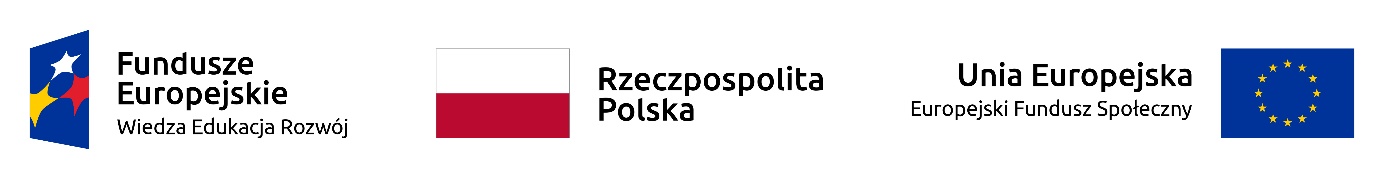 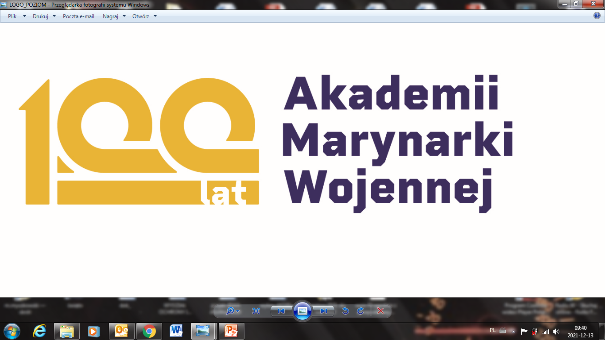 Postępowanie o udzielenie zamówienia prowadzone jest w trybie podstawowym na podstawie art. 275 pkt 1 ustawy z dnia 11 września 2019 r. - Prawo zamówień publicznych oraz zgodnie z wymogami określonymi w niniejszej Specyfikacji Warunków Zamówienia, zwanej dalej „SWZ”.Zamawiający nie przewiduje negocjacji.Wspólny Słownik Zamówień (CPV): część I:  	CPV - 45313000-5; 45310000-3; 45000000-7; 45311100-0; 45210000-2	 część II: 	CPV - 45000000-7; 45310000-3; 45311100-0; 45210000-2; 33196200-2;Przedmiotem zamówienia jest: Realizacja zadań w ramach projektu „Akademia Marynarki Wojennej dostępna dla osób z niepełnosprawnościami” POWR.03.05.00-00-A036/19 współfinansowanego ze środków Europejskiego Funduszu Społecznego w ramach Programu Operacyjnego wiedza, Edukacja, Rozwój 2014-2020  ogłoszonego  w ramach Osi Priorytetowej III, Szkolnictwo Wyższe dla Gospodarki i Rozwoju, Działania 3.5 Kompleksowe programy szkół wyższych, zadanie 6 Dostosowanie architektoniczne budynków AMW do osób z niepełnosprawnościami, podzadanie 48 Budynek nr 5 - Wykonanie szybu windowego, montaż windy, wykonanie nadproży 
w budynku, prace rozbiórkowe (etap II) podzadanie 50 Remont kładki do bud nr 9Część I: „Remont elewacji wraz z wykonaniem izolacji ścian piwnic, przebudową wejścia głównego, montażem windy w budynku nr 5 z podziałem na etapy robót – II ETAP Winda”, Część II: „ Wykonanie remontu kładki i schodów do budynku nr 9 wraz z dostosowaniem wejścia dla osób niepełnosprawnych” na terenie Akademii Marynarki Wojennej w Gdyni przy ul. Śmidowicza 69, wpisanego do rejestru zabytków pod numerem 1859Zamawiający informuje, że podstawą do wstępu cudzoziemców na teren Akademii przed przystąpieniem do realizacji umowy jest otrzymanie pozwolenia jednorazowego na wjazd 
w wyniku uzyskania pozytywnej opinii Dyrektora Zarządu Operacyjnego Służby Kontrwywiadu Wojskowego poprzez Szefa Agencji Bezpieczeństwa Wewnętrznego lub otrzymanie jednorazowego pozwolenia wydanego przez Dowództwo Generalne Rodzajów Sił Zbrojonych (wymóg uzyskania zgody SKW zgodnie z zasadami wynikającymi z decyzji nr 19/MON Ministra Obrony Narodowej z dnia 24.01.2017r. w sprawie organizowania współpracy międzynarodowej w resorcie obrony narodowej (Dz. Urz. MON poz. 18). Zamawiający zastrzega, że procedura wyrażenia zgody na realizację umowy przez pracowników nieposiadających obywatelstwa polskiego może potrwać około miesiąca.Z powyższego Wykonawcy nie przysługują żadne roszczenia związane ze zmianą terminu wykonania przedmiotu zamówienia.Wykonawca przed przystąpieniem do realizacji Umowy zapozna się z procedurami wstępu na teren Akademii Marynarki Wojennej obowiązujących u Zamawiającego.Termin realizacji zamówienia: część I:  - 150 dni część II: - 150 dni                               Zamawiający wymaga, aby wybrany Wykonawca zawarł z nim umowę na warunkach określonych w projekcie umowy stanowiącym załącznik nr 3 do SWZ.Zamawiający zastrzega sobie, iż ostateczna treść umowy w stosunku do projektu umowy może ulec zmianie, jednakże wyłącznie w przypadku, gdy zmiana ta nie jest istotna w rozumieniu art. 454 ustawy Prawo Zamówień Publicznych i w zakresie przewidzianym w treści projektu umowy, zgodnie z art. 455 ust. 1 ustawy Prawo Zamówień Publicznych.Zamawiający, zgodnie z art. 455 ust. 1 ustawy Prawo Zamówień Publicznych, przewiduje możliwość dokonania zmian postanowień zawartej umowy w sprawie zamówienia publicznego, 
w sposób i na warunkach określonych w projekcie umowy § 23.Postępowanie prowadzone jest w języku polskim w formie elektronicznej za pośrednictwem platformy zakupowej (dalej, jako „Platforma”) pod adresem: https://platformazakupowa.pl/W celu skrócenia czasu udzielenia odpowiedzi na pytania preferuje się, aby komunikacja między Zamawiającym a Wykonawcami, w tym wszelkie oświadczenia, wnioski, zawiadomienia oraz informacje, przekazywane były w formie elektronicznej za pośrednictwem platformazakupowa.pl i formularza „Wyślij wiadomość do Zamawiającego”. Za datę przekazania (wpływu) oświadczeń, wniosków, zawiadomień oraz informacji przyjmuje się datę ich przesłania za pośrednictwem platformazakupowa.pl poprzez kliknięcie przycisku „Wyślij wiadomość do Zamawiającego”, po których pojawi się komunikat, że wiadomość została wysłana do Zamawiającego.Zamawiający będzie przekazywał wykonawcom informacje w formie elektronicznej za pośrednictwem platformazakupowa.pl. Informacje dotyczące odpowiedzi na pytania, zmiany specyfikacji, zmiany terminu składania i otwarcia ofert Zamawiający będzie zamieszczał na platformie w sekcji “Komunikaty”. Korespondencja, której zgodnie z obowiązującymi przepisami adresatem jest konkretny Wykonawca, będzie przekazywana w formie elektronicznej za pośrednictwem platformazakupowa.pl do konkretnego Wykonawcy.Wykonawca, jako podmiot profesjonalny ma obowiązek sprawdzania komunikatów i wiadomości bezpośrednio na platformazakupowa.pl przesłanych przez Zamawiającego, gdyż system powiadomień może ulec awarii lub powiadomienie może trafić do folderu SPAM.Zamawiający, zgodnie z art. 67 ustawy Prawo Zamówień Publicznych, określa wymagania techniczne i organizacyjne sporządzania, wysyłania i odbierania korespondencji elektronicznej, tj.:stały dostęp do sieci Internet o gwarantowanej przepustowości nie mniejszej niż 512 kb/s,komputer klasy PC lub MAC o następującej konfiguracji: pamięć RAM min. 2 GB, procesor Intel Pentium IV 2 GHZ lub nowszy, jeden z systemów operacyjnych - MS Windows wersja 7, Mac Os x 10.4, Linux, lub ich nowsze wersje,zainstalowana dowolna przeglądarka internetowa, w przypadku Internet Explorer minimalnie wersja 10.0, włączona obsługa JavaScript,zainstalowany program Adobe Acrobat Reader lub inny obsługujący format plików .pdf,Platformazakupowa.pl działa według standardu przyjętego w komunikacji sieciowej - kodowanie UTF8,Oznaczenie czasu odbioru danych przez platformę zakupową stanowi datę oraz dokładny czas (hh:mm:ss) generowany wg. czasu lokalnego serwera synchronizowanego z zegarem Głównego Urzędu Miar.Wykonawca, przystępując do niniejszego postępowania o udzielenie zamówienia publicznego:akceptuje warunki korzystania z platformazakupowa.pl określone w Regulaminie zamieszczonym na stronie internetowej pod linkiem w zakładce „Regulamin" oraz uznaje go za wiążący,zapoznał i stosuje się do Instrukcji składania ofert/wniosków dostępnej pod linkiem. Zamawiający nie ponosi odpowiedzialności za złożenie oferty w sposób niezgodny 
z Instrukcją korzystania z platformazakupowa.pl, w szczególności za sytuację, gdy Zamawiający zapozna się z treścią oferty przed upływem terminu otwarcia ofert (np. złożenie oferty w zakładce „Wyślij wiadomość do Zamawiającego”).Taka oferta zostanie uznana przez Zamawiającego za ofertę handlową i nie będzie brana pod uwagę w przedmiotowym postępowaniu, ponieważ nie został spełniony obowiązek określony w art. 221 Ustawy Prawo Zamówień Publicznych.Zamawiający informuje, że instrukcje korzystania z platformazakupowa.pl dotyczące 
w szczególności logowania, składania wniosków o wyjaśnienie treści SWZ, składania ofert oraz innych czynności podejmowanych w niniejszym postępowaniu przy użyciu platformazakupowa.pl znajdują się w zakładce „Instrukcje dla Wykonawców" na stronie internetowej pod adresem: https://platformazakupowa.pl/strona/45-instrukcjeZamawiający nie przewiduje sposobu komunikowania się z Wykonawcami w inny sposób niż przy użyciu środków komunikacji elektronicznej, wskazanych w SWZ.Nie dotyczy.Wykonawca jest związany złożoną ofertą od dnia upływu terminu składania ofert do dnia 22.07.2022 r. W przypadku, gdy wybór najkorzystniejszej oferty nie nastąpi przed upływem terminu związania ofertą określonego w SWZ, Zamawiający przed upływem terminu związania ofertą zwraca się jednokrotnie do Wykonawców o wyrażenie zgody na przedłużenie tego terminu o wskazywany przez niego okres, nie dłuższy niż 30 dni.Przedłużenie terminu związania ofertą, o którym mowa w ust. 2, wymaga złożenia przez Wykonawcę pisemnego oświadczenia o wyrażeniu zgody na przedłużenie terminu związania ofertą.Oferta, wniosek oraz przedmiotowe środki dowodowe (jeżeli były wymagane) składane elektronicznie muszą zostać podpisane elektronicznym kwalifikowanym podpisem lub podpisem zaufanym lub podpisem osobistym. W procesie składania oferty, wniosku w tym przedmiotowych środków dowodowych na platformie, kwalifikowany podpis elektroniczny Wykonawca może złożyć bezpośrednio na dokumencie, który następnie przesyła do systemu przez platformazakupowa.pl oraz dodatkowo dla całego pakietu dokumentów w kroku 2 Formularza składania oferty lub wniosku (po kliknięciu w przycisk Przejdź do podsumowania).Poświadczenia za zgodność z oryginałem dokonuje odpowiednio Wykonawca, podmiot, na którego zdolnościach lub sytuacji polega Wykonawca, Wykonawcy wspólnie ubiegający się 
o udzielenie zamówienia publicznego albo podwykonawca, w zakresie dokumentów, które każdego z nich dotyczą. Poprzez oryginał należy rozumieć dokument podpisany kwalifikowanym podpisem elektronicznym lub podpisem zaufanym lub podpisem osobistym przez osobę/osoby upoważnioną/upoważnione. Poświadczenie za zgodność z oryginałem następuje w formie elektronicznej podpisane kwalifikowanym podpisem elektronicznym lub podpisem zaufanym lub podpisem osobistym przez osobę/osoby upoważnioną/upoważnione. Oferta musi być:sporządzona na podstawie załączników niniejszej SWZ w języku polskim,złożona przy użyciu środków komunikacji elektronicznej tzn. za pośrednictwem platformazakupowa.pl,podpisana kwalifikowanym podpisem elektronicznym lub podpisem zaufanym lub podpisem osobistym przez osobę upoważnioną.Podpisy kwalifikowane wykorzystywane przez wykonawców do podpisywania wszelkich plików muszą spełniać “Rozporządzenie Parlamentu Europejskiego i Rady w sprawie identyfikacji elektronicznej i usług zaufania w odniesieniu do transakcji elektronicznych na rynku wewnętrznym (eIDAS) (UE) nr 910/2014 - od 1 lipca 2016 roku”.W przypadku wykorzystania formatu podpisu XAdES zewnętrzny Zamawiający wymaga dołączenia odpowiedniej ilości plików, czyli podpisywanych plików z danymi oraz plików XAdES.Zgodnie z art. 18 ust. 3 ustawy Prawo zamówień publicznych, nie ujawnia się informacji stanowiących tajemnicę przedsiębiorstwa, w rozumieniu przepisów o zwalczaniu nieuczciwej konkurencji, jeżeli Wykonawca, wraz z przekazaniem takich informacji, zastrzegł, że nie mogą być one udostępniane oraz wykazał, że zastrzeżone informacje stanowią tajemnicę przedsiębiorstwa. Wykonawca nie może zastrzec informacji, o których mowa w art. 222 ust. 5 ustawy Prawo zamówień publicznych. Na platformie w formularzu składania oferty znajduje się miejsce wyznaczone do dołączenia części oferty stanowiącej tajemnicę przedsiębiorstwa.Wykonawca, za pośrednictwem platformazakupowa.pl może przed upływem terminu do składania ofert zmienić lub wycofać ofertę. Sposób dokonywania zmiany lub wycofania oferty zamieszczono w instrukcji zamieszczonej na stronie internetowej pod adresem:https://platformazakupowa.pl/strona/45-instrukcjeKażdy z wykonawców może złożyć tylko jedną ofertę. Złożenie większej liczby ofert lub oferty zawierającej propozycje wariantowe spowoduje, że podlegać będzie odrzuceniu.Ceny oferty muszą zawierać wszystkie koszty, jakie musi ponieść Wykonawca, aby zrealizować zamówienie z najwyższą starannością.Opatrzenie pliku zawierającego skompresowane dane kwalifikowanym podpisem elektronicznym jest jednoznaczne z podpisaniem oryginału dokumentu, z wyjątkiem kopii poświadczonych odpowiednio przez innego Wykonawcę ubiegającego się wspólnie z nim o udzielenie zamówienia, przez podmiot, na którego zdolnościach lub sytuacji polega Wykonawca, albo przez Podwykonawcę.Maksymalny rozmiar jednego pliku przesyłanego za pośrednictwem dedykowanych formularzy do: złożenia, zmiany, wycofania oferty wynosi 150 MB, natomiast przy komunikacji wielkość pliku to maksymalnie 500 MB.Formaty plików wykorzystywanych przez wykonawców powinny być zgodne 
z “OBWIESZCZENIEM PREZESA RADY MINISTRÓW z dnia 9 listopada 2017 r. w sprawie ogłoszenia jednolitego tekstu rozporządzenia Rady Ministrów w sprawie Krajowych Ram Interoperacyjności, minimalnych wymagań dla rejestrów publicznych i wymiany informacji 
w postaci elektronicznej oraz minimalnych wymagań dla systemów teleinformatycznych”.Zalecenia:Zamawiający rekomenduje wykorzystanie formatów: .pdf .doc .xls .jpg (.jpeg) ze szczególnym wskazaniem na .pdfW celu ewentualnej kompresji danych Zamawiający rekomenduje wykorzystanie jednego 
z formatów:.zip .7ZWśród formatów powszechnych a NIE występujących w rozporządzeniu występują: .rar .gif .bmp .numbers .pages. Dokumenty złożone w takich plikach zostaną uznane za złożone nieskutecznie.Zamawiający zwraca uwagę na ograniczenia wielkości plików podpisywanych profilem zaufanym, który wynosi max 10MB, oraz na ograniczenie wielkości plików podpisywanych 
w aplikacji eDoApp służącej do składania podpisu osobistego, który wynosi max 5MB.Ze względu na niskie ryzyko naruszenia integralności pliku oraz łatwiejszą weryfikację podpisu, Zamawiający zaleca, w miarę możliwości, przekonwertowanie plików składających się na ofertę na format .pdf  i opatrzenie ich podpisem kwalifikowanym PAdES. Pliki w innych formatach niż PDF zaleca się opatrzyć zewnętrznym podpisem XAdES. Wykonawca powinien pamiętać, aby plik z podpisem przekazywać łącznie z dokumentem podpisywanym.Zamawiający zaleca aby w przypadku podpisywania pliku przez kilka osób, stosować podpisy tego samego rodzaju. Podpisywanie różnymi rodzajami podpisów np. osobistym 
i kwalifikowanym może doprowadzić do problemów w weryfikacji plików. Zamawiający zaleca, aby Wykonawca z odpowiednim wyprzedzeniem przetestował możliwość prawidłowego wykorzystania wybranej metody podpisania plików oferty.Zaleca się, aby komunikacja z Wykonawcami odbywała się tylko na Platformie za pośrednictwem formularza “Wyślij wiadomość do Zamawiającego”, nie za pośrednictwem adresu email.Osobą składającą ofertę powinna być osoba kontaktowa podawana w dokumentacji.Ofertę należy przygotować z należytą starannością dla podmiotu ubiegającego się o udzielenie zamówienia publicznego i zachowaniem odpowiedniego odstępu czasu do zakończenia przyjmowania ofert/wniosków. Sugerujemy złożenie oferty na kilka godzin przed terminem składania ofert/wniosków.Podczas podpisywania plików zaleca się stosowanie algorytmu skrótu SHA2 zamiast SHA1.  Jeśli Wykonawca pakuje dokumenty np. w plik ZIP zalecamy wcześniejsze podpisanie każdego ze skompresowanych plików. Zamawiający rekomenduje wykorzystanie podpisu z kwalifikowanym znacznikiem czasu.Zamawiający zaleca, aby nie wprowadzać jakichkolwiek zmian w plikach po podpisaniu ich podpisem kwalifikowanym. Może to skutkować naruszeniem integralności plików, co równoważne będzie z koniecznością odrzucenia oferty w postępowaniu.Dokumenty stanowiące ofertę, które należy złożyć:Formularz ofertowy- sporządzony według wzoru (załącznik nr 1);Oświadczenie Wykonawcy o spełnianiu warunków udziału w postępowaniu – w przypadku wspólnego ubiegania się o zamówienia przez Wykonawców, oświadczenie o spełnianiu warunków udziału w postępowaniu składa ich pełnomocnik - sporządzone według wzoru (załącznik nr 9);Oświadczenie podmiotu udostępniającego zasoby, potwierdzające brak podstaw wykluczenia tego podmiotu oraz odpowiednio spełnianie warunków udziału w postępowaniu, w zakresie, 
w jakim wykonawca powołuje się na jego zasoby o którym mowa w art. 118 - sporządzony według wzoru (załącznik nr 10 - jeżeli dotyczy);Oświadczenia podmiotu udostępniającego zasoby z art. 125 ust. 5 ustawy Pzp (załącznik nr 11 - jeżeli dotyczy);Oświadczenie wykonawcy/wykonawcy wspólnie ubiegającego się o udzielenie zamówienia 
z art. 125 ust. 1 ustawy Pzp (załącznik nr 12 - jeżeli dotyczy);Pełnomocnictwo upoważniające do złożenia oferty, o ile ofertę składa pełnomocnik;Pełnomocnictwo dla pełnomocnika do reprezentowania w postępowaniu Wykonawców wspólnie ubiegających się o udzielenie zamówienia - dotyczy ofert składanych przez Wykonawców wspólnie ubiegających się o udzielenie zamówienia – jeżeli dotyczy;Oświadczenie o którym mowa w art. 117 ust 4 (załącznik nr 6) – jeżeli dotyczy.Oświadczenie RODO - sporządzone według wzoru (załącznik nr 7).Dokumenty i oświadczenia, które Wykonawca będzie zobowiązany złożyć na wezwanie Zamawiającego, którego oferta została najwyżej oceniona. Zamawiający wezwie wykonawcę, do złożenia w wyznaczonym terminie, nie krótszym niż 5 dni od dnia wezwania, aktualnych na dzień złożenia oświadczenia o braku podstaw do wykluczenia i następujących podmiotowych środków dowodowych:Oświadczenie o przynależności bądź braku przynależności do grupy kapitałowej (załącznik nr 4);Wykaz robót budowlanych  (załącznik nr13)Wykaz osób (załącznik nr 14)Oświadczenia o osobach (załączniki 15-16)Oświadczenie o aktualności informacji (załącznik nr 8).Polisa OCPrzed podpisaniem umowy Wykonawca będzie musiał dostarczyć Zamawiającemu następujące dokumenty (po 2 sztuki poświadczone za zgodność z oryginałem),:Projekty (drafty) Polis: - Ubezpieczenia OC (wys. 500.000,00 zł dla każdej części osobno) na wymagane kwoty zgodne z zapisami § 8 projektu umowy. Wcześniej, po wyborze jego oferty Wykonawca przekaże Zamawiającemu do akceptacji wzory ww. polis zgodnych z wymaganiami zawartymi w §8 projektu Umowy.Wykonawca zobowiązuje się, pod rygorem odstąpienia od Umowy przez Zamawiającego do doręczenia Zamawiającemu, w terminie 7-u dni kalendarzowych od podpisania Umowy, przed wprowadzeniem na budowę oryginałów wymaganych polis lub innych dokumentów ubezpieczenia oraz regulaminów i klauzul wraz z załącznikami, na podstawie których wystawiono polisę lub dokument, tożsamych z uprzednio zaakceptowanymi przez Zamawiającego.Potwierdzenie wniesienia zabezpieczenia należytego wykonania przedmiotu umowy.kosztorys ofertowy zgodny z tabelą elementów scalonych,harmonogram rzeczowo-finansowy, określający jednocześnie terminy realizacji poszczególnych elementów robót wynikających z technologii prowadzenia robót z przedziałem czasowym – jednego tygodnia z terminami zakończenia poszczególnych  elementów robót i kwotami płatności (jako załącznik do umowy), wpis do IIB kierowników robót wraz z uprawnieniami budowlanymi bez ograniczeń w specjalnościach: konstrukcyjno-budowlanej, instalacyjnej w zakresie sieci, instalacji i urządzeń elektrycznych i elektroenergetycznych; dokument/y poświadczające kwalifikacje kierownika budowy, o których mowa w art. 37c Ustawy o Ochronie Zabytków ,wpis do ewidencji działalności gospodarczej lub KRS,oświadczenie kierownika budowy,plan BIOZ,polisę OC.   Oferta, oświadczenie o niepodleganiu wykluczeniu z udziału w postępowaniu muszą być złożone w oryginale.Pełnomocnictwo do złożenia oferty musi być złożone w oryginale w takiej samej formie, jak składana oferta (t.j. w formie elektronicznej lub postaci elektronicznej opatrzonej podpisem zaufanym lub podpisem osobistym). Dopuszcza się także złożenie elektronicznej kopii (skanu) pełnomocnictwa sporządzonego uprzednio w formie pisemnej, w formie elektronicznego poświadczenia sporządzonego stosownie do art. 97 § 2 ustawy z dnia 14 lutego 1991 r. - Prawo 
o notariacie (t.j. Dz.U.2020.1192 z późn.zm.), które to poświadczenie notariusz opatruje kwalifikowanym podpisem elektronicznym, bądź też poprzez opatrzenie skanu pełnomocnictwa sporządzonego uprzednio w formie pisemnej kwalifikowanym podpisem, podpisem zaufanym lub podpisem osobistym mocodawcy. Elektroniczna kopia pełnomocnictwa nie może być uwierzytelniona przez upełnomocnionego.Jeżeli Wykonawca nie złoży przedmiotowych środków dowodowych lub złożone przedmiotowe środki dowodowe będą niekompletne, Zamawiający wezwie do ich złożenia lub uzupełnienia 
w wyznaczonym terminie.Postanowień ust. 18 nie stosuje się, jeżeli przedmiotowy środek dowodowy służy potwierdzaniu zgodności z cechami lub kryteriami określonymi w opisie kryteriów oceny ofert lub, pomimo złożenia przedmiotowego środka dowodowego, oferta podlega odrzuceniu albo zachodzą przesłanki unieważnienia postępowania.Oferty składane wspólnie (konsorcjum, spółka cywilna itp.). Wykonawcy mogą wspólnie ubiegać się o udzielenie zamówienia. Wykonawcy składający ofertę wspólną ustanawiają pełnomocnika do reprezentowania ich w postępowaniu o udzielenie zamówienia albo reprezentowania w postępowaniu i zawarcia umowy.Do oferty wspólnej Wykonawcy dołączają pełnomocnictwo. Pełnomocnik pozostaje w kontakcie z Zamawiającym w toku postępowania i do niego Zamawiający kieruje informacje, korespondencję, itp.Oferta wspólna, składana przez dwóch lub więcej Wykonawców, powinna spełniać następujące wymagania:oferta wspólna powinna być sporządzona zgodnie z SWZ;sposób składania dokumentów w ofercie wspólnej:dokumenty, dotyczące własnej firmy, takie jak np.: oświadczenie o braku podstaw do wykluczenia składa każdy z Wykonawców składających ofertę wspólną we własnym imieniu;dokumenty wspólne takie jak np.: formularz ofertowy, formularz cenowy, dokumenty podmiotowe i przedmiotowe składa pełnomocnik Wykonawców w imieniu wszystkich Wykonawców składających ofertę wspólną;kopie dokumentów dotyczących każdego z Wykonawców składających ofertę wspólną muszą być poświadczone za zgodność z oryginałem przez osobę lub osoby upoważnione do reprezentowania tych Wykonawców.Przed podpisaniem umowy (w przypadku wygrania postępowania) Wykonawcy składający ofertę wspólną będą mieli obowiązek przedstawić Zamawiającemu umowę konsorcjum, zawierającą, co najmniej:zobowiązanie do realizacji wspólnego przedsięwzięcia gospodarczego obejmującego swoim zakresem realizację przedmiotu zamówienia,określenie zakresu działania poszczególnych stron umowy,czas obowiązywania umowy, który nie może być krótszy, niż okres obejmujący realizację zamówienia oraz czas trwania gwarancji jakości i rękojmi.Ofertę wraz z wymaganymi dokumentami należy umieścić na platformazakupowa.pl pod adresem: https://platformazakupowa.pl/ w myśl Ustawy z dnia 11.09.2019 r. - Prawo zamówień publicznych na stronie internetowej prowadzonego postępowania do dnia 22.06.2022 r. o godz. 09:00Do oferty należy dołączyć wszystkie wymagane w SWZ dokumenty.Po wypełnieniu Formularza składania oferty lub wniosku i dołączenia wszystkich wymaganych załączników należy kliknąć przycisk „Przejdź do podsumowania”.Oferta lub wniosek składana elektronicznie musi zostać podpisana elektronicznym podpisem kwalifikowanym, podpisem zaufanym lub podpisem osobistym. W procesie składania oferty za pośrednictwem platformazakupowa.pl, Wykonawca powinien złożyć podpis bezpośrednio na dokumentach przesłanych za pośrednictwem platformazakupowa.pl. Zalecamy stosowanie podpisu na każdym załączonym pliku osobno, w szczególności wskazanych w art. 63 ust. 1 oraz ust. 2 ustawy Prawo zamówień publicznych, gdzie zaznaczono, iż oferty, wnioski o dopuszczenie do udziału w postępowaniu oraz oświadczenie, o którym mowa w art. 125 ust. 1 tej ustawy sporządza się, pod rygorem nieważności, w postaci lub formie elektronicznej i opatruje się odpowiednio 
w odniesieniu do wartości postępowania kwalifikowanym podpisem elektronicznym, podpisem zaufanym lub podpisem osobistym.Za datę złożenia oferty przyjmuje się datę jej przekazania w systemie (platformie) w drugim kroku składania oferty poprzez kliknięcie przycisku “Złóż ofertę” i wyświetlenie się komunikatu, że oferta została zaszyfrowana i złożona.Szczegółowa instrukcja dla Wykonawców dotycząca złożenia, zmiany i wycofania oferty znajduje się na stronie internetowej pod adresem: https://platformazakupowa.pl/strona/45-instrukcjeWykonawca po upływie terminu do składania ofert nie może wycofać złożonej oferty.Otwarcie ofert nastąpi niezwłocznie po upływie terminu składania ofert, tj. 22.06.2021r. o godz. 09:15 Jeżeli otwarcie ofert następuje przy użyciu systemu teleinformatycznego, w przypadku awarii tego systemu, która powoduje brak możliwości otwarcia ofert w terminie określonym przez Zamawiającego, otwarcie ofert następuje niezwłocznie po usunięciu awarii.Zamawiający poinformuje o zmianie terminu otwarcia ofert na stronie internetowej prowadzonego postępowania. Zamawiający, najpóźniej przed otwarciem ofert, udostępnia na stronie internetowej prowadzonego postępowania informację o kwocie, jaką zamierza przeznaczyć na sfinansowanie zamówienia.Otwarcie ofert jest niejawne.Zamawiający, niezwłocznie po otwarciu ofert, udostępnia na stronie internetowej prowadzonego postępowania informacje o:1) nazwach albo imionach i nazwiskach oraz siedzibach lub miejscach prowadzonej działalności gospodarczej albo miejscach zamieszkania wykonawców, których oferty zostały otwarte;2) cenach lub kosztach zawartych w ofertach.Informacja zostanie opublikowana na stronie postępowania na platformazakupowa.pl w sekcji ,,Komunikaty” .W przypadku ofert, które podlegają negocjacjom, Zamawiający udostępnia informacje, o których mowa w ust. 6 pkt 2, niezwłocznie po otwarciu ofert ostatecznych albo unieważnieniu postępowania.Zgodnie z Ustawą Prawo Zamówień Publicznych Zamawiający nie ma obowiązku przeprowadzania jawnej sesji z otwarcia ofert, z udziałem wykonawców lub transmitowania sesji otwarcia za pośrednictwem elektronicznych narzędzi do przekazu wideo on-line a ma jedynie takie uprawnienie.Z postępowania o udzielenie zamówienia wyklucza się Wykonawców, w stosunku, do których zachodzi którakolwiek z okoliczności wskazanych:w art. 108 ust. 1 pkt 1 - 6 ustawy;w art. 109 ust. 1 pkt 1 i od 3 do10 ustawy, tj.:Z postępowania o udzielenie zamówienia zamawiający może wykluczyć wykonawcę: który naruszył obowiązki dotyczące płatności podatków, opłat lub składek na ubezpieczenia społeczne lub zdrowotne, z wyjątkiem przypadku, o którym mowa w art. 108 ust. 1 pkt 3, chyba, że wykonawca odpowiednio przed upływem terminu do składania wniosków o dopuszczenie do udziału w postępowaniu albo przed upływem terminu składania ofert dokonał płatności należnych podatków, opłat lub składek na ubezpieczenia społeczne lub zdrowotne wraz z odsetkami lub grzywnami lub zawarł wiążące porozumienie w sprawie spłaty tych należności; który naruszył obowiązki w dziedzinie ochrony środowiska, prawa socjalnego lub prawa pracy: będącego osobą fizyczną skazanego prawomocnie za przestępstwo przeciwko środowisku, 
o którym mowa w rozdziale XXII Kodeksu karnego lub za przestępstwo przeciwko prawom osób wykonujących pracę zarobkową, o którym mowa w rozdziale XXVIII Kodeksu karnego, lub za odpowiedni czyn zabroniony określony w przepisach prawa obcego, będącego osobą fizyczną prawomocnie skazanego ukaranego za wykroczenie przeciwko 
prawom pracownika lub wykroczenie przeciwko środowisku, jeżeli za jego popełnienie wymierzono karę aresztu, ograniczenia wolności lub karę grzywny, wobec którego wydano ostateczną decyzję administracyjną o naruszeniu obowiązków 
wynikających z prawa ochrony środowiska, prawa pracy lub przepisów o zabezpieczeniu społecznym, jeżeli wymierzono tą decyzją karę pieniężną; jeżeli urzędującego członka jego organu zarządzającego lub nadzorczego, wspólnika spółki 
w spółce jawnej lub partnerskiej albo komplementariusza w spółce komandytowej lub komandytowo-akcyjnej lub prokurenta prawomocnie skazano za przestępstwo lub ukarano za wykroczenie, o którym mowa w pkt 2 lit. a lub b; w stosunku, do którego otwarto likwidację, ogłoszono upadłość, którego aktywami zarządza likwidator lub sąd, zawarł układ z wierzycielami, którego działalność gospodarcza jest zawieszona albo znajduje się on w innej tego rodzaju sytuacji wynikającej z podobnej procedury przewidzianej w przepisach miejsca wszczęcia tej procedury;który w sposób zawiniony poważnie naruszył obowiązki zawodowe, co podważa jego uczciwość, w szczególności, gdy wykonawca w wyniku zamierzonego działania lub rażącego niedbalstwa nie wykonał lub nienależycie wykonał zamówienie, co zamawiający jest w stanie wykazać za pomocą stosownych dowodów; jeżeli występuje konflikt interesów w rozumieniu art. 56 ust. 2, którego nie można skutecznie wy-eliminować w inny sposób niż przez wykluczenie wykonawcy; który, z przyczyn leżących po jego stronie, w znacznym stopniu lub zakresie nie wykonał lub nie-należycie wykonał albo długotrwale nienależycie wykonywał istotne zobowiązanie wynikające 
z wcześniejszej umowy w sprawie zamówienia publicznego lub umowy koncesji, co doprowadziło do wypowiedzenia lub odstąpienia od umowy, odszkodowania, wykonania zastępczego lub realizacji uprawnień z tytułu rękojmi za wady; który w wyniku zamierzonego działania lub rażącego niedbalstwa wprowadził zamawiającego 
w błąd przy przedstawianiu informacji, że nie podlega wykluczeniu, spełnia warunki udziału 
w po-stępowaniu lub kryteria selekcji, co mogło mieć istotny wpływ na decyzje podejmowane przez zamawiającego w postępowaniu o udzielenie zamówienia, lub który zataił te informacje lub nie jest w stanie przedstawić wymaganych podmiotowych środków dowodowych; który bezprawnie wpływał lub próbował wpływać na czynności zamawiającego lub próbował po-zyskać lub pozyskał informacje poufne, mogące dać mu przewagę w postępowaniu o udzielenie zamówienia; który w wyniku lekkomyślności lub niedbalstwa przedstawił informacje wprowadzające w błąd, co mogło mieć istotny wpływ na decyzje podejmowane przez zamawiającego w postępowaniu 
o udzielenie zamówienia. W przypadkach, o których mowa w ust. 1 pkt 1–5 lub 7, zamawiający może nie wykluczać wykonawcy, jeżeli wykluczenie byłoby w sposób oczywisty nieproporcjonalne, w szczególności, gdy kwota zaległych podatków lub składek na ubezpieczenie społeczne jest niewielka albo sytuacja ekonomiczna lub finansowa wykonawcy, o którym mowa w ust. 1 pkt 4, jest wystarczająca do wykonania zamówienia.Wykluczenie Wykonawcy następuje zgodnie z art. 111 ustawy.Wykonawca może zostać wykluczony przez Zamawiającego na każdym etapie postępowaniao udzielenie zamówienia.W związku z ustawą z dnia 13 kwietnia 2022 r. o szczególnych rozwiązaniach w zakresie przeciwdziałania wspieraniu agresji na Ukrainę oraz służących ochronie bezpieczeństwa narodowego, wyklucza się z postępowania wykonawców rosyjskich w rozumieniu przepisów rozporządzenia 833/2014 zmienionego rozporządzeniem 2022/576. Zakaz obejmuje również podwykonawców, dostawców i podmioty, na których zdolności wykonawca polega, 
w przypadku gdy przypada na nich ponad 10 % wartości zamówienia.Weryfikacji braku zaistnienia tej podstawy wykluczenia w stosunku do wykonawcy zamawiający dokona wszelkimi dostępnymi środkami np.: za pomocą ogólnodostępnych rejestrów takich jak Krajowy Rejestr Sądowy, Centralna Ewidencja i Informacja o Działalności Gospodarczej, Centralny Rejestr Beneficjentów Rzeczywistych itd.Cena oferty musi uwzględniać wszystkie zobowiązania wynikające z umowy, tj. wszystkie koszty i składniki związane z wykonaniem zamówienia oraz warunkami SWZ i uwzględniać cały zakres przedmiotu zamówienia (w tym podatki i narzuty). Cena oferty uwzględnia wszystkie zobowiązania, musi być podana w PLN cyfrowo i słownie, z wyodrębnieniem należnego podatku VAT - jeżeli występuje.Cenę należy określić z dokładnością do dwóch miejsc po przecinku. Kwoty wykazane w ofercie zaokrągla się do pełnych groszy, przy czym końcówki poniżej 0,5 grosza pomija się, a końcówki 0,5 grosza i wyższe zaokrągla się do 1 grosza.Cena ustalona przez Wykonawcę zostanie ustalona na okres ważności umowy i nie będzie podlegała zmianom.Cenę za wykonanie przedmiotu zamówienia należy wpisać do „Formularza ofertowego” stanowiącego załącznik do niniejszej specyfikacji warunków zamówienia.Wynagrodzenie za przedmiot umowy jest wynagrodzeniem ryczałtowym.Przy wyborze oferty Zamawiający będzie się kierował następującymi kryteriami:Cena wykonania zamówienia /C/ – obejmuje cenę brutto wykonania przedmiotu zamówienia w zakresie rzeczowym określonym w niniejszej SWZ. Oferta z najniższą ceną brutto otrzyma maksymalną ilość punktów = 60 pkt, oferty następne będą oceniane na zasadzie proporcji w stosunku do oferty najtańszej wg wzoru:C = [C min / C bad] x 60gdzie:              C	- liczba punktów za cenę C min	- najniższa cena brutto ofertowaC bad	- cena brutto oferty badanejGwarancja na roboty budowlane /Grb/ Punktacja badanej oferty - Grb badane/Grb max x 20jeżeli Wykonawca udzieli gwarancji na okres równy lub dłuższy niż 72 miesiące do obliczeń przyjmuje się 72 miesiące. Gwarancja na urządzenia /Gu/ Punktacja badanej oferty - Gu badane/Grb max x 20jeżeli Wykonawca udzieli gwarancji na okres równy lub dłuższy niż 72 miesiące do obliczeń przyjmuje się 72 miesiące. Uwaga: przed wbudowaniem urządzenia wymagane będzie zatwierdzenie przez Zamawiającego wymogów serwisowych dotyczących tego urządzenia z podaniem częstotliwości i kosztów wszystkich serwisów, w tym autoryzowanych wraz z kosztami materiałów eksploatacyjnych.Udzielona gwarancja na urządzenia obejmowała będzie całe urządzenie wraz z elementami i podzespołami składowymi urządzenia ulegającymi szybszemu zużyciu w trakcie eksploatacji.Gwarancja na urządzenia obejmowała będzie również m.in. takie elementy urządzeń jak np.:akumulatory we wszystkich urządzeniach i oprawach oświetlenia awaryjnego i ewakuacyjnego, oprawy oświetleniowe LED wraz ze źródłami światła, żarnikami itp. membrany, uszczelki, zawory, styczniki, przekaźniki, lampki kontrolne, ochronniki przepięciowe, pasy napędowe, pasy, prowadnice, ograniczniki, wyłączniki krańcowe, elektrozaczepy, grzałki, kontaktrony, czujniki itp. Gwarancja obejmować będzie również wykonywanie autoryzowanych serwisów tych urządzeń, których koszty wraz z materiałami eksploatacyjnymi w okresie gwarancji w całości poniesie Wykonawca.Zamawiający zawiera umowę̨ w sprawie zamówienia publicznego, z uwzględnieniem art. 577 ustawy Prawo zamówień publicznych, w terminie nie krótszym niż̇ 5 dni od dnia przesłania zawiadomienia o wyborze najkorzystniejszej oferty, jeżeli zawiadomienie to zostało przesłane przy użyciu środków komunikacji elektronicznej, albo 10 dni, jeżeli zostało przesłane w inny sposób.Zamawiający może zawrzeć umowę w sprawie zamówienia publicznego przed upływem terminu, o którym mowa w ust. 1, jeżeli w postępowaniu o udzielenie zamówienia złożono tylko jedną ofertę̨.Wykonawca, którego oferta została wybrana, jako najkorzystniejsza, zostanie poinformowany przez Zamawiającego o miejscu i terminie podpisania umowy.Wykonawca, o którym mowa w ust. 1, ma obowiązek zawrzeć umowę w sprawie zamówienia na warunkach określonych w projektowanych postanowieniach umowy, które stanowią załącznik do SWZ. Umowa zostanie uzupełniona o zapisy wynikające ze złożonej oferty.Przed podpisaniem umowy Wykonawcy wspólnie ubiegający się o udzielenie zamówienia 
(w przypadku wyboru ich oferty, jako najkorzystniejszej) przedstawią Zamawiającemu umowę regulującą współpracę tych Wykonawców.Jeżeli Wykonawca, którego oferta została wybrana, jako najkorzystniejsza, uchyla się̨ od zawarcia umowy w sprawie zamówienia publicznego Zamawiający może dokonać ponownego badania 
i oceny ofert spośród ofert pozostałych w postępowaniu Wykonawców albo unieważnić postepowanie.Środki ochrony prawnej przysługują Wykonawcy, jeżeli ma lub miał interes w uzyskaniu zamówieniá oraz poniósł lub może ponieść szkodę w wyniku naruszenia przez Zamawiającego przepisów Pzp.2.	Odwołanie przysługuje na:2.1.	niezgodną z przepisami ustawy czynność Zamawiającego, podjętą w postepowanių o udzielenie zamówienia, w tym na projektowane postanowienie umowy; 2.2.	zaniechanie czynnoścí w postepowaniu o udzielenie zamówienia, do której Zamawiający był obowiązany̨ na podstawie ustawy;2.3. zaniechanie przeprowadzenia postępowania o udzielenie zamówienia lub zorganizowania konkursu na podstawie ustawy, mimo że zamawiający był do tego obowiązany.3.	Odwołanie wnosi się do Prezesa Krajowej Izby Odwoławczej w formie pisemnej albo w formie elektronicznej albo w postaci elektronicznej opatrzone podpisem zaufanym.4.	Na orzeczenie Krajowej Izby Odwoławczej oraz postanowienie Prezesa Krajowej Izby Odwoławczej, o któryḿ mowa w art. 519 ust. 1 ustawy Prawi zamówień publicznych, stronom oraz uczestnikom postepowanią odwoławczego przysługuje skarga do sadu.̨ Skargę̨ wnosi się do Sadu Okręgowego w Warszawie za pośrednictwem Prezesa Krajowej Izby Odwoławczej.5.	Szczegółowe informacje dotyczące środków ochrony prawnej określone są w Dziale IX ustawy Prawo zamówień publicznych - „Środki ochrony prawnej”.O udzielenie zamówienia mogą ubiegać się Wykonawcy, którzy spełniają warunki udziału 
w postępowaniu dotyczące:zdolności do występowania w obrocie gospodarczymOpis spełnienia warunku:Wykonawca musi posiadać zdolność do występowania w obrocie gospodarczym tj. być wpisanym do Krajowego Rejestru Sądowego lub Centralnej Ewidencji i Informacji o Działalności Gospodarczej.uprawnień do prowadzenia określonej działalności gospodarczej lub zawodowej, o ile wynika to z odrębnych przepisówOpis spełnienia warunku:Zamawiający odstępuje od opisu sposobu dokonywania oceny spełnienia warunków w tym zakresie. Zamawiający nie dokona oceny spełnienia warunków udziału w postępowaniu.sytuacji ekonomicznej lub finansowejOpis spełnienia warunku:Wykonawca musi posiadać ubezpieczenie od odpowiedzialności cywilnej w zakresie prowadzonej działalności związanej z przedmiotem zamówienia na kwotę nie mniejszą niż 1.000.000,00 zł.Do przedmiotowej Umowy Wykonawca zawrze umowy ubezpieczenia od odpowiedzialności cywilnej Wykonawcy z tytułu realizacji Przedmiotu Umowy (OC działalności) jako polisy celowej na sumę ubezpieczenia nie mniejszą niż 500.000,00 zł dla każdej części osobno (łącznie 1.000.000,00 zł), zgodnie z warunkami zawartymi w §8 projektu Umowy dedykowane pod ten kontrakt. Przed podpisaniem Umowy Wykonawca przekaże Zamawiającemu do akceptacji wzór ww. polis. Wykonawca zobowiązuje się, pod rygorem odstąpienia od Umowy przez Zamawiającego do doręczenia Zamawiającemu, w terminie 7-u dni kalendarzowych od podpisania Umowy, przed wprowadzeniem na budowę oryginałów wymaganych polis lub innych dokumentów ubezpieczenia oraz regulaminów i klauzul wraz z załącznikami, na podstawie których wystawiono polisę lub dokument, tożsamych z uprzednio zaakceptowanymi przez Zamawiającego.zdolności technicznej lub zawodowej	Opis spełnienia warunku:Wykonawca musi posiadać wiedzę i doświadczenie niezbędne do wykonania przedmiotu zamówienia (załącznik nr 13) tj. udokumentuje wykonanie i zakończenie w okresie ostatnich pięciu lat przed wszczęciem niniejszego postępowania o udzielenie zamówienia publicznego, a jeżeli okres prowadzenia działalności jest krótszy – w tym okresie, robót budowlanych odpowiadających swoim rodzajem przedmiotowi zamówienia wraz z podaniem ich wartości, przedmiotu, dat wykonania i podmiotów, na rzecz których roboty budowlane zostały wykonane, oraz załączeniem dowodów określających, czy te roboty zostały wykonane należycie, przy czym dowodami, o których mowa, są referencje bądź inne dokumenty sporządzone przez podmiot, na rzecz którego roboty zostały wykonane. Za spełnienie warunku Zamawiający uzna:Na część I postępowania -min. 2 roboty polegające na wykonaniu remontu lub przebudowy w budynkach wpisanych do rejestru zabytków, ( z podaniem nr wpisu do rejestru obiektów zabytkowych ) o wartości robót nie mniejszej niż 500.000,00 złotych brutto każda.Na część II postępowania-min. 2 roboty polegające na wykonaniu remontu lub przebudowy w budynkach wpisanych do rejestru zabytków, ( z podaniem nr wpisu do rejestru obiektów zabytkowych ) o wartości robót nie mniejszej niż 500.000,00 złotych brutto każda.b) Wykonawca musi dysponować osobami (wykaz - załącznik nr 14- dotyczy każdej części), które zostaną skierowane do realizacji zamówienia publicznego, w szczególności odpowiedzialne za świadczenie usług, wraz z informacjami na temat ich kwalifikacji zawodowych, uprawnień, doświadczenia i wykształcenia niezbędnych do wykonania zamówienia publicznego, a także zakresu wykonywanych przez nie czynności oraz informacją o podstawie do dysponowania tymi osobami:;           Za spełnienie tego warunku zamawiający uzna dysponowanie.osobami zdolnymi do wykonania zamówienia, które będą uczestniczyć w wykonywaniu zamówienia i które posiadają uprawnienia budowlane i minimum 5-o letnie doświadczenie zawodowe, w tym co najmniej:1)	jedną osobą  odpowiedzialną  za  kierowanie  robotami  budowlanymi, pełniącą funkcję kierownika budowy, która: a)	posiada uprawnienia budowlane do kierowania robotami budowlanymi w specjalności konstrukcyjno-budowlanej bez ograniczeń lub odpowiadające im ważne uprawnienia budowlane, które zostały wydane na podstawie wcześniej obowiązujących przepisów;b)	posiada kwalifikacje , o których mowa w 37c Ustawy o Ochronie Zabytków wraz z dokumentami potwierdzającymi spełnianie przez tę osobę wymagań, o których mowa w art. 37c;2)	      jedną osobą, odpowiedzialną  za  kierowanie  robotami  branży elektrycznej, pełniącą funkcję kierownika robót branży elektrycznej, która: a)	posiada uprawnienia budowlane do kierowania robotami budowlanymi bez ograniczeń  w specjalności instalacyjnej w zakresie sieci, instalacji i urządzeń elektrycznych lub odpowiadające im ważne uprawnienia budowlane, które zostały wydane na podstawie wcześniej obowiązujących przepisów;Przez minimalne doświadczenie zawodowe dla stanowisk dla których wymagane jest posiadanie uprawnień budowlanych, Zamawiający rozumie pełne lata czynne zawodowo od daty uzyskania uprawnień budowlanych.Wskazane osoby muszą posiadać aktualne zaświadczenie o przynależności do IIB ważne w okresie trwania przedmiotu umowy.Zamawiający nie będzie wymagał złożenia podmiotowych środków dowodowych do oferty innych, z wyjątkiem oświadczeń wymienionych w art. 125 ust. 1 ustawy Prawo zamówień publicznych.Zamawiający dopuszcza możliwość składania ofert częściowych.Część I:  Bud. nr 5 - budowa szybu, zakup i montaż windy – II etap remontu elewacjiCzęść II: Bud. nr 9 - remont kładki i schodów z przebudową wiatrołapu Zamawiający nie dopuszcza możliwości składania ofert wariantowych.Wykonawca zobowiązuje się do zatrudnienia na podstawie umowy o pracę wszystkich osób wykonujących czynności w zakresie realizacji zamówienia, jeżeli wykonanie  tych czynności polega na wykonywaniu pracy w sposób określony w art. 22 § 1 Ustawy z dnia 26 czerwca 1974 r. – Kodeks pracy (t.j. Dz.U.2020, poz. 1320 z późn. zm.) : art. 22 § 1 Kodeksu pracy: przez nawiązanie stosunku pracy pracownik zobowiązuje się do wykonywania pracy określonego rodzaju na rzecz pracodawcy i pod jego kierownictwem oraz w miejscu i czasie wyznaczonym przez pracodawcę, a pracodawca do zatrudniania pracownika za wynagrodzeniem. Wymóg zatrudnienia na podstawie umowy o pracę nie dotyczy osób pełniących samodzielne funkcje techniczne w budownictwie w rozumieniu ustawy Prawo budowlane, w tym personelu o którym mowa w § 7 ust. 1 Umowy, w przypadku gdy wykonywanie przez te osoby czynności wskazanych przez Wykonawcę w zakresie realizacji zamówienia nie polega na wykonywaniu pracy w sposób określony w art. 22 § 1 Kodeksu pracyNie dotyczy.Zamawiający nie zastrzega możliwości ubiegania się o udzielenie zamówienia wyłącznie wykonawców, o których mowa w art. 94 ustawy Prawo zamówień publicznych.Zamawiający przewiduje konieczność złożenia wadium (dowód wniesienia wadiumnależy dołączyć do oferty) w wysokości: część I  9 500,00 zł (słownie: dziewięć tysięcy pięćset złotych 00/100).część II 7 500,00 zł(słownie: siedem tysięcy pięćset złotych 00/100).Wadium należy wnieść w jednej z form określonych w art. 97 ust. 7 PZP. przed upływem terminu składania ofert (zgodnie z art. 97 ust. 5 Pzp).Numer konta: PEKAO Bank Pekao S.A. 19 1240 2933 1111 0010 2946 0480Zamawiający nie przewiduje możliwości udzielenia zamówień z wolnej ręki, o których mowa w 
art. 214 ust. 1 pkt 7 i 8 ustawy Prawo zamówień publicznych.Zamawiający nie wymaga odbycia przez Wykonawcę wizji lokalnej lub sprawdzenia przez niego dokumentów niezbędnych do realizacji zamówienia.Zamawiający nie przewiduje możliwości prowadzenia rozliczeń w walutach obcych.Rozliczenia między Zamawiającym a Wykonawcą będą prowadzone w złotych polskich (PLN).Zamawiający nie przewiduje możliwości udzielenia zaliczek na poczet wykonania zamówienia.Zamawiający nie przewiduje zwrotu kosztów udziału w postępowaniu, z zastrzeżeniem art. 261.Zamawiający nie zastrzega obowiązku osobistego wykonania przez Wykonawcę kluczowych zadań. Zamawiający nie przewiduje zawarcia umowy ramowej.Zamawiający nie przewiduje aukcji elektronicznej.Zamawiający nie wymaga złożenia oferty w postaci katalogu elektronicznego. Zamawiający wymaga wniesienie zabezpieczenia należytego wykonania umowy w wysokości 5% Zgodnie z art. 13 ust. 1 i 2 rozporządzenia Parlamentu Europejskiego i Rady (UE) 2016/679 z dnia 27 kwietnia 2016 r. w sprawie ochrony osób fizycznych w związku z przetwarzaniem danych osobowych i w sprawie swobodnego przepływu takich danych oraz uchylenia dyrektywy 95/46/WE (ogólne rozporządzenie o ochronie danych) (Dz. Urz. UE L 119 z 04.05.2016, str. 1), dalej „RODO”, informuję, że: administratorem Pani/Pana danych osobowych jest /Akademia Marynarki Wojennej im. Bohaterów Westerplatte, ul. Inż. J. Śmidowicza 69, 81-127 Gdynia/;inspektorem ochrony danych osobowych w /nazwa zamawiającego/ jest Pan/Pani / mgr inż. Janusz Gawrych, kontakt: iod@amw.gdynia.pl, 261-262-644/ *;Pani/Pana dane osobowe przetwarzane będą na podstawie art. 6 ust. 1 lit. c RODO 
w celu związanym z postępowaniem o udzielenie zamówienia publicznego 31/ZP/22 prowadzonym w trybie podstawowym (z art. 275 ust. 1 Pzp)odbiorcami Pani/Pana danych osobowych będą osoby lub podmioty, którym udostępniona zostanie dokumentacja postępowania w oparciu o art. 18 ust. 6 oraz art. 19, art. 74 ust. 3 i 4, art. 75 i 76 ustawy z dnia 11 września 2019 r. – Prawo zamówień publicznych (Dz. U. z 2021 r. poz. 1129), dalej „ustawa Pzp”;  Pani/Pana dane osobowe będą przechowywane, zgodnie z art. 78 ust. 4 ustawy Pzp, przez okres 4 lat od dnia zakończenia postępowania o udzielenie zamówienia, a jeżeli czas trwania umowy przekracza 4 lata, okres przechowywania obejmuje cały czas trwania umowy;obowiązek podania przez Panią/Pana danych osobowych bezpośrednio Pani/Pana dotyczących jest wymogiem ustawowym określonym w przepisach ustawy Pzp, związanym z udziałem 
w postępowaniu o udzielenie zamówienia publicznego; konsekwencje niepodania określonych danych wynikają z ustawy Pzp;  w odniesieniu do Pani/Pana danych osobowych decyzje nie będą podejmowane w sposób zautomatyzowany, stosowanie do art. 22 RODO;posiada Pani/Pan:na podstawie art. 15 RODO prawo dostępu do danych osobowych Pani/Pana dotyczących;na podstawie art. 16 RODO prawo do sprostowania Pani/Pana danych osobowych **;na podstawie art. 18 RODO prawo żądania od administratora ograniczenia przetwarzania danych osobowych z zastrzeżeniem przypadków, o których mowa w art. 18 ust. 2 RODO ***;  prawo do wniesienia skargi do Prezesa Urzędu Ochrony Danych Osobowych, gdy uzna Pani/Pan, że przetwarzanie danych osobowych Pani/Pana dotyczących narusza przepisy RODO;nie przysługuje Pani/Panu:w związku z art. 17 ust. 3 lit. b, d lub e RODO prawo do usunięcia danych osobowych;prawo do przenoszenia danych osobowych, o którym mowa w art. 20 RODO;na podstawie art. 21 RODO prawo sprzeciwu, wobec przetwarzania danych osobowych, gdyż podstawą prawną przetwarzania Pani/Pana danych osobowych jest art. 6 ust. 1 lit. c RODO. ______________________________1) rozporządzenie Parlamentu Europejskiego i Rady (UE) 2016/679 z dnia 27 kwietnia 2016 r. w sprawie ochrony osób fizycznych w związku z przetwarzaniem danych osobowych i w sprawie swobodnego przepływu takich danych oraz uchylenia dyrektywy 95/46/WE (ogólne rozporządzenie o ochronie danych) (Dz. Urz. UE L 119 z 04.05.2016, str. 1).*    Wyjaśnienie: informacja w tym zakresie jest wymagana, jeżeli w odniesieniu do danego administratora lub podmiotu   przetwarzającego istnieje obowiązek wyznaczenia inspektora ochrony danych osobowych** Wyjaśnienie: skorzystanie z prawa do sprostowania nie może skutkować zmianą wyniku postępowania
o udzielenie zamówienia publicznego ani zmianą postanowień umowy w zakresie niezgodnym z ustawą Pzp oraz nie może naruszać integralności protokołu oraz jego załączników.*** Wyjaśnienie: prawo do ograniczenia przetwarzania nie ma zastosowania w odniesieniu do przechowywania, w celu zapewnienia korzystania ze środków ochrony prawnej lub w celu ochrony praw innej osoby fizycznej lub prawnej, lub 
z uwagi na ważne względy interesu publicznego Unii Europejskiej lub państwa członkowskiego.Wykaz załączników do SWZ będących jej integralną częścią:Załącznik nr 1             Formularz ofertowyZałącznik nr 2             Opis przedmiotu zamówieniaZałącznik nr 3             Projekt umowyZałącznik nr 4             Oświadczenie o grupie kapitałowejZałącznik nr 5             Oświadczenie Wykonawcy o braku podstaw do wykluczeniaZałącznik nr 6             Oświadczenie z art. 117 ust 4Załącznik nr 7             Oświadczenie RODOZałącznik nr 8             Oświadczenie o aktualności informacjiZałącznik nr 9             O spełnieniu warunkówZałącznik nr 10           Oświadczenie z art. 118 Załącznik nr 11           Oświadczenie podmiotu udostępniającegoZałącznik nr 12           Oświadczenie WykonawcyZałącznik nr 13           Wykaz robót budowlanychZałącznik nr 14            Wykaz osóbZałącznik nr 15-16       Oświadczenia o osobachGdynia, …...06.2022 r. 
Podpisy osób uprawnionychWNIOSKUJĄCY(odpowiedzialny za opis przedmiotu zamówienia, zawarcie i realizację umowy):______________________
Anna  LUBOCKAUZGODNIONO Z:(Sekcją Zamówień Publicznych w zakresie procedur Prawa zamówień publicznych)________________________________Anna PARASIŃSKAUZGODNIONO Z: (Kanclerz AMW)_______________Marek DRYGASZAŁĄCZNIK NR 1FORMULARZ OFERTOWY WYKONAWCYDANE DOTYCZĄCE WYKONAWCY

Nazwa Wykonawcy (firmy) ................................................................................................................../..............................   Województwo
Adres Siedziby Wykonawcy (firmy) ……………………................................................................................................................
Adres do korespondencji………………………………………………………………………………………………Nr telefonu/e-mail  ………............../......................................./........................................

NIP                      ....................................................................................................................

REGON              ..…...............................................................................................................
 oświadczam, że jestem (należy wybrać z listy) mikroprzedsiębiorstwem, małym przedsiębiorstwem, średnim przedsiębiorstwem, jednoosobową działalność gospodarcza, osoba fizyczna nieprowadząca działalności gospodarczej,inny rodzaj.Nawiązując do zamówienia ogłoszonego w trybie podstawowym bez negocjacji na: Część I:  Bud. nr 5 - budowa szybu, zakup i montaż windy – II etap remontu elewacji (31/ZP/22)zobowiązuję się wykonać przedmiot zamówienia za cenę:cena netto.................................................PLN 
(słownie: ............................................................................................................................................)podatek VAT  ........................................ PLN
cena brutto.............................................PLN(słownie: ..............................................................................................................................................)Gwarancja na roboty budowlane……….Gwarancja na urządzenia………….TABELA ELEMENTÓW SCALONYCHWinda dla osób niepełnosprawnych w budynku nr 5UWAGAWykonawca w cenie oferty zobowiązany jest ująć wszelkie koszty, składające się na cenę realizacji przedmiotu zamówienia, wynikające z wymagań technicznych, rysunków, projektu lub jakichkolwiek innych zapisów w dokumentacji przetargowej, nawet wówczas, jeżeli nie wynikałyby z przedmiarów robót.Część II: Bud. nr 9 - remont kładki i schodów z przebudową wiatrołapu (31/ZP/22)zobowiązuję się wykonać przedmiot zamówienia za cenę:cena netto.................................................PLN 
(słownie: ............................................................................................................................................)podatek VAT  ........................................ PLN
cena brutto.............................................PLN(słownie: ..............................................................................................................................................)Gwarancja na roboty budowlane……….Gwarancja na urządzenia………….TABELA ELEMENTÓW SCALONYCHRemontu kładki i schodów wraz z dostosowaniem wejścia dla osób niepełnosprawnych w budynku nr 9UWAGAWykonawca w cenie oferty zobowiązany jest ująć wszelkie koszty, składające się na cenę realizacji przedmiotu zamówienia, wynikające z wymagań technicznych, rysunków, projektu lub jakichkolwiek innych zapisów w dokumentacji przetargowej, nawet wówczas, jeżeli nie wynikałyby z przedmiarów robót.oświadczamy, że wybór oferty:nie będzie prowadził do powstania u Zamawiającego obowiązku podatkowego zgodnie z przepisami o podatku od towarów i usług.będzie prowadził do powstania u Zamawiającego obowiązku podatkowego zgodnie z przepisami 
o podatku od towarów i usług. Powyższy obowiązek podatkowy będzie dotyczył ……………………………………… (Wpisać nazwę /rodzaj towaru lub usługi, które będą prowadziły do powstania u Zamawiającego obowiązku podatkowego zgodnie z przepisami o podatku od towarów i usług) objętych przedmiotem zamówienia.oświadczamy, że oferujemy przedmiot zamówienia zgodny z wymaganiami i warunkami określonymi przez Zamawiającego w SWZ i potwierdzamy przyjęcie warunków umownych i warunków płatności zawartych w SWZ i we wzorze umowy stanowiącym załącznik do SWZ,Uwaga! Wykonawca zobowiązany jest do wypełnienia miejsc wykropkowanych.ZAŁĄCZNIK NR 2Opis przedmiotu zamówienia:Przedmiotem zamówienia jest:Realizacja zadań w ramach projektu „Akademia Marynarki Wojennej dostępna dla osób z niepełnosprawnościami” współfinansowanego ze środków Europejskiego Funduszu Społecznego w ramach Programu Operacyjnego wiedza, Edukacja, Rozwój 2014-2020  ogłoszonego  w ramach Osi Priorytetowej III, Szkolnictwo Wyższe dla Gospodarki i Rozwoju, Działania 3.5 Kompleksowe programy szkół wyższych, zadanie 6 Dostosowanie architektoniczne budynków AMW do osób z niepełnosprawnościami, podzadanie 48 Budynek nr 5 - Wykonanie szybu windowego, montaż windy, wykonanie nadproży w budynku, prace rozbiórkowe (etap II) podzadanie 50 Remont kładki do bud nr 9Część I: „Remont elewacji wraz z wykonaniem izolacji ścian piwnic, przebudową wejścia głównego, montażem windy w budynku nr 5 z podziałem na etapy robót – II ETAP Winda”, Część II: „ Wykonanie remontu kładki i schodów do budynku nr 9 wraz z dostosowaniem wejścia dla osób niepełnosprawnych”na terenie Akademii Marynarki Wojennej w Gdyni przy ul. Śmidowicza 69, wpisanego do rejestru zabytków pod numerem 1859.Wykonawca musi zrealizować wszelkie uzgodnienia, decyzje i pozwolenia związane z budową każdego z obiektów i uzyskać w imieniu Zamawiającego stosowne dokumenty potwierdzające wykonanie zobowiązań w całości, w tym uzyskanie pozwolenia na użytkowanie.Opracowanie pełnej dokumentacji powykonawczej dla każdej części w 2 egzemplarzach w wersji papierowej oraz w 1 egzemplarzu w wersji elektronicznej (skan wszystkich wymaganych dokumentów na płycie CD) zawierającej oświadczenia kierownika budowy i kierowników robót, schematy kondygnacji z naniesionymi zmianami, certyfikaty, deklaracje właściwości użytkowych na wbudowane materiały z adnotacją: wbudowano na obiekcie, pomiar instalacji elektrycznej, dokumenty potwierdzające utylizację materiałów porozbiórkowych, komplet zatwierdzonych wniosków materiałowych,  instrukcje użytkowania obiektu i inne dokumenty wymagane odrębnymi decyzjami i przepisami, które powinny być uzgodnione i zaakceptowane przez Zamawiającego przed odbiorem obiektu.  Opracowanie instrukcji bezpieczeństwa pożarowego – dotyczy części I. UWAGA:Teren oraz budynki 5 i 9należą do kompleksu obiektów Akademii Marynarki Wojennej i są objęte ochroną konserwatorską i wpisane do rejestru zabytków województwa pomorskiego pod nr 1859,znajdują się na terenie zamkniętym na  mocy decyzji Nr 264/MON Ministra Obrony Narodowej i w związku z tym:na terenie Akademii obowiązuje system przepustkowy,Wykonawca, który zamierza realizować prace poprzez osoby posiadające obce obywatelstwo musi przedłożyć Zamawiającemu przed rozpoczęciem robót pozytywną opinię ze Służby Kontrwywiadu Wojskowego (SKW) na wejście wskazanych osób na teren wojskowy. W przypadku, gdy członek zespołu wykonawcy nie będzie posługiwał się biegle językiem polskim w mowie i piśmie Wykonawca zapewni tłumacza na cały okres pełnienia przez niego obowiązków.Należy uwzględnić prowadzenie prac w sposób zapewniający bezpieczne użytkowanie obiektów kompleksu AMW znajdujących się w pobliżu miejsca prowadzenia prac /obiekt pozostanie w użytkowaniu/.Wszelkie wyłączenia prądu muszą być ustalone z Zamawiającym i nastąpić po wyrażeniu na nie zgody przez Zamawiającego.Wykonawca jest zobowiązany ubezpieczyć prowadzone roboty i zapewnić przestrzeganie przepisów BHP i p.poż. Wykonawca w cenie oferty zobowiązany jest ująć wszelkie koszty, składające się na cenę realizacji przedmiotu zamówienia, wynikające z wymagań technicznych, rysunków, projektu lub jakichkolwiek innych zapisów w dokumentacji przetargowej, nawet wówczas, jeżeli nie wynikałyby z przedmiarów robót.W przypadku rozbieżności pomiędzy opisem przedmiotu zamówienia, dokumentacją projektową budowlaną, wykonawczą oraz STWiORB należy każdorazowo złożyć Zamawiającemu zapytanie celem wyjaśnienia wątpliwości. Zamawiający wskaże sposób dalszego postępowania. Dokumentacja geodezyjna i kartograficzna dla terenów zamkniętych Akademii Marynarki Wojennej w Gdyni leży w gestii Rejonowego Zarządu Infrastruktury (RZI) w Gdyni.Dopuszczenie do eksploatacji dźwigu (windy) i platformy dla niepełnosprawnych – w gestii Wojskowego Dozoru Technicznego (WDT)CZĘŚĆ I Dane wyjściowe.Dokumentacja projektowa stanowiąca podstawę wykonania robót budowlanych:Projekt budowlano-wykonawczy obejmujący inwestycję pn „Budowa pochylni dla osób niepełnosprawnych wraz z przebudową wejścia oraz budową windy zewnętrznej oraz przebudową przyłączy sanitarnych do budynku numer 5 Akademii Marynarki Wojennej im. Bohaterów Westerplatte w Gdyni przy ul. Śmidowicza 69, na terenie działek nr 2098/2 i nr 1622, obręb 226201_1.0021 Oksywie, Miasto Gdynia” – załącznik do Decyzji Pomorskiego Urzędu Wojewódzkiego w Gdańsku o pozwoleniu na budowę nr 60/z/2019/MCH (WI-III.7840.2.26.2019.MCH) z dnia 23.12.2019r., wykonany przez P.H.U. ZP Ekoprojekt Zbigniew ProskuraProjekt wykonawczy – architektura – winda z marca 2021r., wykonany przez P.H.U. ZP Ekoprojekt Zbigniew ProskuraAnaliza numeryczna CFD skuteczności oddymiania klatki schodowej, wykonany przez  mgr inż Marcina Górzyńskiego na zlecenie P.H.U. ZP Ekoprojekt Zbigniew ProskuraDane ogólne:Budynek wpisany do rejestru zabytków wniesiony w pierwszej połowie XX w. Cztery kondygnacje nadziemne z poddaszem użytkowym i częściowym podpiwniczeniem. Budynek murowany, wykonany w technologii tradycyjnej, elewacje pokryte tynkiem cementowo-wapiennym. Ściany nośne z cegły pełnej posadowiono na ławach betonowych. Stropy, belki i nadproża wykonano w technologii monolitycznej z żelbetu. Schody istniejące betonowe, wykończenie - lastryko. W budynku znajdują się zasadniczo pomieszczenia administracyjno – edukacyjne oraz zakwaterowania wchodzące w skład kompleksu budynków Akademii Marynarki Wojennej.Dane techniczne budynku nr 5:Kubatura – 41.137 m3;powierzchnia użytkowa – 6.362 m2;wysokość budynku – 18,60 m;ilość kondygnacji: 4 + poddasze użytkowe; częściowo podpiwniczony;powierzchnia zabudowy – ~2.453,25 przed przebudową: 2.446 m2.Charakterystyka zamierzenia budowlanego:W celu zapewnienia dostępu do wszystkich pomieszczeń (na każdej kondygnacji) osobom niepełnosprawnym, projektuje się urządzenie techniczne - dźwig osobowy zewnętrzny, na konstrukcji samonośnej, zlokalizowany na elewacji północnej z dojściem po nawierzchni z płyt betonowych. Projektowana szyb zostanie wykonany w konstrukcji żelbetowej, docieplony i obudowany systemowo – z kasetonów stalowych. Posadowienie projektuje się na płycie żelbetowej opartej pośrednio na gruncie za pomocą pali.  Wymiary zewnętrzne konstrukcji szybu 2,425 x 2,15 m; Wymiary wewnętrzne konstrukcji szybu 2,025 x 1,75 m; Wysokość szybu z attyką ~16,58 m + ~2,0 m;(podszybie 1,1 m; nadszybie 3,60 m);Dźwig osobowy obsługiwać będzie 4 kondygnacje licząc od poziomu terenu (5 przystanków). Przelot kątowy - pod kątem 90o ,  wymiar wewnętrzny kabiny 1,40 x 1,40m- poziom 0,00 (poziom terenu) – wejście zewnętrzne pod kątem 90o w stosunku do pozostałych wejść- poziom +1,20 - poziom +4,94- poziom + 8,66- poziom + 12,38Uwagi:Napęd dźwigu musi być tak dobrany, aby do minimum ograniczyć emisję hałasu wewnątrz i na zewnątrz szybu windowego zgodnie z obowiązującymi przepisami. Zespół napędowy powinien zapewniać dużą trwałość eksploatacyjną przy jednoczesnym niskim zużyciu energii elektrycznej pobieranej w zależności od obciążenia kabiny.Zespół napędowy nie może przenosić drgań na konstrukcję budynku.Zamawiający zastrzega sobie możliwość podejmowania decyzji dot. estetyki wykończenia wnętrza dźwigu.Po dobraniu konkretnego urządzenia należy przedstawić do akceptacji Zamawiającemu rysunki warsztatowe zarówno szybu windy, z pokazanym rozmieszczeniem oświetlenia jak i kabiny. Prace budowlane przewidziane do realizacji:Przygotowanie terenu i zaplecza budowy, zabezpieczenie przed dostępem osób trzecich; Demontaż czterech okien; Wykonanie wszystkich robót związanych ze zmianami w instalacji oddymiania klatki schodowej (siłowniki, wymiana okna, komunikacja z oficerem dyżurnym, integracja z   systemem istniejącym)Wykonanie żelbetowego fundamentu płytowego pod szyb windowy z uwzględnieniem izolacji przeciwwilgociowej; Wykonanie otworów drzwiowych (wejściowych do szybu) w ścianach budynku, poprzez demontaż okien na poziomie +1,20, + 4,94, +8,66, + 12,38, wykucie fragmentów ścian poniżej okien oraz zamurowanie powstałych otworów do wymaganej szerokości i wysokości (wykonanie nadproży); Wykonanie konstrukcji żelbetowej szybu wraz z żelbetową płytą nadszybia, z uwzględnieniem prac związanych z wyrównaniem ściany w budynku istniejącym (pilastry przyokienne, pilastry naścienne, gzyms międzykondygnacyjny z obróbką blacharską itp.) – w sposób estetyczny i dokładny;Malowanie szybu farbą emulsyjną (Ściany szybu powinny być wykonane z niepylących materiałów lub utrwalone powłoką niepylącą);Wykonanie wentylacji szybu windy;Wykończenie zewnętrzne szybu – wykonanie izolacji termicznej, obłożenie ścian  płytami/tynkowanie cokołu tynkiem mozaikowym; Wykonanie instalacji elektrycznej zasilania dźwigu w pełnym zakresie;Roboty wykończeniowe przy szybie windy;Dostawa i montaż windy o napędzie elektrycznym przez specjalistyczną firmę z zapewnieniem łączności z pomieszczeniem oficera dyżurnego oraz podłączeniem do istniejącego systemu monitorowania;Pozostałe roboty wykończeniowe w budynku, w tym: na wszystkich poziomach uzupełnienie/wykonanie warstw posadzki – płyta granitowa czarna, obudowa ościeży płytami ze spieku kwarcowego, wyrównanie i malowanie ścian kl. schodowej na których prowadzono jakiekolwiek instalacje związane z montażem windy, w tym uzupełnianie bruzd;Wykonanie dojścia zewnętrznego do windy (murki, płyty betonowe).Pozostały zakres prac związanych z realizacją przedmiotu zamówienia: Uzyskanie wszelkich wymaganych zgodnie z prawem polskim uzgodnień, opinii, decyzji administracyjnych niezbędnych do wybudowania i przekazania do eksploatacji, w tym pozwolenia na użytkowanie;Opracowanie kompletnej dokumentacji rejestracyjnej i uzyskanie pozytywnej decyzji o bezwarunkowym dopuszczeniu przez Wojskowy Dozór Techniczny windy do eksploatacji,Uzyskanie w imieniu Zamawiającego książki rewizji dla nowego dźwigu;Pokrycie wszystkich kosztów związanych z dopuszczeniem windy do eksploatacji, Uruchomienie i przekazanie Zamawiającemu dźwigu do eksploatacji, Bezpłatne utrzymanie sprawności technicznej dostarczonego i zamontowanego dźwigu w okresie gwarancji (w tym wykonywanie przeglądów serwisowych autoryzowanych wraz z kosztami materiałów eksploatacyjnych), Przeszkolenie osób wskazanych przez Zamawiającego w zakresie prawidłowej i bezpiecznej eksploatacji oraz konserwacji windy.Przeprowadzenie wymaganych przepisami odbiorów technicznych – straży pożarnej, sanepidu, WINB o ile jest wymagane;Opracowanie pełnej dokumentacji powykonawczej w 3 egzemplarzach w wersji papierowej oraz w 1 egzemplarzu w wersji elektronicznej (skan wszystkich wymaganych dokumentów na płycie CD) zawierającej oświadczenia kierownika budowy; schematy kondygnacji z naniesionymi zmianami, certyfikaty, deklaracje właściwości użytkowych na wbudowane materiały z adnotacją: wbudowano na obiekcie, wymagane protokoły z prób szczelności, pomiar instalacji elektrycznej, dokumenty potwierdzające utylizację materiałów porozbiórkowych, komplet zatwierdzonych wniosków materiałowych,  instrukcje użytkowania i inne dokumenty wymagane odrębnymi decyzjami i przepisami, które powinny być uzgodnione i zaakceptowane przez Zamawiającego przed odbiorem. Wymagania szczegółowe.Sieci uzbrojenia podziemnego Na obszarze objętym pracami, w strefie przylegającej do obszaru projektowanych Robót, w pobliżu projektowanego szybu (pomiędzy ścianą projektowanego szybu a ścianami budynku) znajduje się uzbrojenie podziemne tj. sieć kanalizacji deszczowej, sieci energetyczne, teletechniczne. Ponadto w bezpośrednim sąsiedztwie  znajduje się agregat prądotwórczy oraz złącze kablowe. Istniejący kabel pomiędzy budynkiem a złączem kablowym zabezpieczyć rurą osłoną dwudzielną, a kabel pomiędzy złączami przełożyć i zabezpieczyć w ten sam sposób. Urządzenia odwrócić o 180 stopni.Ponadto, w związku z budową szybu windowego należy przebudować kolidujący z nim uziom otokowy budynku. Z uziomu należy również wyprowadzić  przewód uziemiający do szybu windowego.Podczas prowadzenia robót należy zwrócić szczególną uwagę na zapewnienie prawidłowej realizacji inwestycji. Przed rozpoczęciem prac należy dokonać szczegółowych pomiarów lokalizacji uzbrojenia podziemnego metodą ręcznych przekopów próbnych. Na czas prowadzenia robót należy zabezpieczyć istniejące sieci uzbrojenia podziemnego w sposób niezagrażający pełnionym przez nie funkcjom. W przypadku stwierdzenia niezgodności przebiegu instalacji podziemnych z przedstawionymi na mapie zasadniczej, należy dokonać przekładki tych instalacji.W przypadku ograniczenia bądź braku dostępu do istniejącego agregatu lub złącza kablowego należy dokonać jego przesunięcia z zachowaniem ww. warunków.Dojście zewnętrzne do windy:rozbiórka murku kamiennego z czapą betonową – dł ~1,5 m; (wywóz i utylizacja)wykonanie nowego murku – odwzorowanie stanu istniejącego – dł ~3,2 m;usunięcie w-w gruntu/rozbiórka betonowej płyty, (wywóz i utylizacja) wykonanie podbudowy z właściwym zagęszczeniem, wykonanie nawierzchni – z płyt chodnikowych, betonowych wraz z podbudową - płyty betonowe 30x30, gr. 5cm, (powierzchnia ~2,5x3,5m) – kolor i układ w uzgodnieniu z Zamawiającym;Stolarka okienna i drzwiowa:Budowa szybu windowego wymaga na każdym poziomie kl. schodowej:demontażu okien, podokiennków lastrykowych oraz rozbiórki ścian poniżej okien; uzupełnienia ścian  (zamurowania otworów należy wykonać z materiałów z których wykonana jest ściana, na jej pełną grubość) do wymaganej wysokości otworów drzwiowych oraz wykonania nadproży.Należy wykonać szyb windy przy zewnętrznej ścianie wschodniej klatki schodowej. Klatka schodowa objęta opracowaniem jest obecnie oddymiana grawitacyjnie. Wyjścia z szybu windy na poszczególne kondygnacje należy wykonać poprzez wykorzystanie istniejących otworów okiennych klatki schodowej. Część z w/w otworów okiennych pełni rolę otworów napowietrzających (okna napowietrzające) oraz oddymiających (okna oddymiające). W związku z tym, że w/w okna zostaną wykorzystane do komunikacji z szybu windowego, przestaną pełnić funkcje związane z oddymianiem klatki schodowej. W celu zrekompensowania „traconych” otworów napowietrzających / oddymiających należy wykorzystać inne otwory okienne poprzez wyposażenie ich w siłowniki i/lub zmianę typu stolarki okiennej.  W ramach przedmiotu zamówienia, zgodnie z analizą numeryczną należy:okna dwuskrzydłowe na poziomie +1,20 wyposażyć w siłowniki elektryczne, zintegrowane z istniejącym systemem oddymiania, które zapewnią rozwarcie na ok. 40 cm;wymienić okno dwuskrzydłowe nad spocznikiem, pomiędzy 2-gim i 3-im piętrem na okno oddymiając ze skrzydłami rozwieranymi na zewnątrz, wyposażone w siłowniki elektryczne, zintegrowane z istniejącym systemem oddymiania umożliwiające pełne otwarcie, z czynną powierzchnią oddymiania na poziomie 0,98 m2 (powierzchnia geometryczna 2x0,88=1,76m2)wymienić siłownik elektryczny, zintegrowany z istniejącym systemem oddymiania w oknie jednoskrzydłowym nad spocznikiem pomiędzy 2-gim a 3-cim piętrem (okno pod stropem) na taki, który zapewni pełne otwarcie okna. Powierzchnia geometryczna wynosi ok. 0,45m2;Podłączenie wykonać w porozumieniu z firmą serwisującą systemy oddymiania w AMW. W zakresie – doprowadzenie do poprawnego działania systemu oddymiania w tej części budynku nr 5 po demontażu starych i montażu nowych urządzeń systemu, w tym wszystkie czynności sprawdzające. Wymagana jest modernizacja istniejącej stolarki drzwiowej wydzielonej pożarowo klatki schodowej w obrębie projektowanej windy. Istniejące drzwi są w klasie odporności EI 30. Należy doprowadzić je do klasy odporności EIS 30 (S200) poprzez zamontowanie w nich dodatkowych uszczelek dymoszczelnych (progów opadających) zapewniających ich dymoszczelność. Należy wykorzystać uszczelki posiadające odpowiednią aprobatę techniczną ITB. Wszystkie użyte materiały powinny posiadać wymagane prawem certyfikaty/aprobaty techniczne a prace winny być wykonane przez uprawnioną firmę posiadającą certyfikat odpowiedni do deklaracji właściwości użytkowych na drzwi przeciwpożarowe w systemie PONZIO PE78EI.Dla 1 szt. drzwi dwuskrzydłowych. 220x200  oraz 8 szt. drzwi dwuskrzydłowe 170x200 – uszczelka dymoszczelna (próg opadający) na każde skrzydło drzwiowe. Wykończenie wewnętrzne szybu windowego Ściany, podłogę i strop szybu zaprojektowano z trwałych niepalnych materiałów. Dno podszybia należy wyrównać gładzią zachowując minimalną głębokość podszybia wynoszącą 110cm. Powierzchnię podłogi oraz ścian szybu do wysokości 30 cm pokryć farbą olejoodporną np. chlorokauczukową. Płaszczyzna pomiędzy drzwiami szybowymi odległa od drzwi kabinowych max. 150 mm musi być gładka na całej wysokości szybu. W podszybiu umożliwić uziemienie urządzeń dźwigowych poprzez zainstalowanie bednarki.Wykończenie zewnętrzne szybu windowego Obudowa szachtu dźwigu – systemowa fasada z kasetonów stalowych, powlekanych gr. blachy 1,2mm, niepalnych w kolorze antracytowym, cokół - tynk mozaikowy o ziarnie 1,5 mm, kolor zbliżony do RAL 7016 do uzgodnienia z Zamawiającym; Izolacje Przewiduje się następujące izolacje: - przeciwwilgociowa podszybia – 2x dysperbit, - przeciwwilgociowa dachu – 2x papa termozgrzewalna w kolorze czerwonym, - cieplna szybu w postaci termoizolacja ścian szybu windy – wełna mineralna 20 cm, w części cokołowej – styrodur gr. 10 cm.Wentylacja szybu Przewidziano wentylację szybu grawitacyjną w postaci otworu wentylacyjnego 30x30cm na zewnątrz szybu na jego północnej ścianie. Pole przekroju otworu wentylacyjnego spełnia wymóg minimalnej powierzchni wynoszącej 1% pola przekroju poprzecznego szybu. Pokrycie dachowe szybu Pokrycie dachu szybu windowego stanowią 2 warstwy papy termozgrzewalnej w kolorze czerwonym. Założyć obróbki blacharskie w kolorze szarym. Na istniejącym dachu budynku w miejscu przylegania szybu windowego wyprofilować klin spadku ze styropapy. Odwodnienie Wody opadowe z dachu projektowanego szybu windowego odprowadzane będą przepustem przez attykę Ø 80 do rury spustowej, stalowej, powlekanej 80x80.Roboty wykończeniowe w budynku :na wszystkich poziomach należy:uzupełnić posadzki w obrębie wejść do windy – płyta granitowa, czarna, płomieniowana, impregnowana gr 1,2 cm; wymiar: na głębokość ściany ~ 51 cm, szerokość otworu drzwiowego 118 cm : - wbudowanie – po akceptacji przez Zamawiającegoobudować otwory przy wejściach do windy płytami ze spieku kwarcowego, na pełną wyskość i głębokość (51x225x2; 51x118) oraz wykonać opaskę 50x225cm x 2; 325x50cm - wbudowanie – po akceptacji przez Zamawiającegowyrównanie i malowanie ścian kl. schodowej na których prowadzono jakiekolwiek instalacje związane z przedmiotem zamówienia tj. montażem windy i systemem oddymiania, w tym – wcześniej -  uzupełnianie bruzd po kablach zasilających związanych z windą bądź z systemem oddymiania – materiał i kolorystyka zgodna z istniejącą;Dźwig dla osób niepełnosprawnych - urządzenie należy dobrać do wymiarów szybu windy, zgodnie z wymaganiami:Kabina dźwigu osobowego dostępna dla osób niepełnosprawnych;  szerokość kabiny w świetle, w stanie wykończonym: 1,4 m i długość 1,4 m, wyposażona w poręcz na wysokości 0,9 m; drzwi – szerokość 90 cm w świetle przejścia;Tablica przyzywowa na wysokości od 0,9 m do 1,1 m w odległości nie mniejszej niż 0,5 m od naroża kabiny z dodatkowym oznakowaniem dotykowym dla osób niewidomych i z systemem informacji głosowej;Kaseta dyspozycyjna w układzie pionowym z przyciskami nie wyżej niż 1,4 m;Reakcja na zanik napięcia - w przypadku zaniku napięcia dźwig powinien dojechać do najbliższego lub najniższego przystanku i samoczynnie otworzyć drzwi, aby uwolnić pasażerów;Zbiorczość góra/dół;Parametry techniczne dźwigu Typ urządzenia: Dźwig osobowy dla osób niepełnosprawnychUdźwig / min 800 kg / Prędkość nominalna 1,0 m/s Napęd ElektrycznySterowanie mikroprocesowe zbiorcze góra/dół Wysokość podnoszenia 12,40 m Ilość przystanków 5 Ilość dojść 5 Zasilanie sieci 400V- 3 / 50 HZ / Wymiary kabiny – przelot kątowy 1400 mm (szerokość) x 1400 mm (głębokość) x 2100 (wysokość) – przelot kątowy (poziom 0,00 od str. zachodniej, pozostałe od pd)Wewnętrzne wymiary szybu 2025 mm (szerokość) x 1750 mm ( głębokość) Nadszybie 3400 mm Podszybie 1100 mm Drzwi przystankowe (wewnątrz budynku) ognioodporne w klasie EI 60 -  Automatyczne, teleskopowe 2 panelowe 900 x 2000 mm Stal nierdzewna ognioodporne w klasie EI 60 – 4 szt. Drzwi przystankowe (na zewnątrz budynku) ognioodporne w klasie EI 60, odporne na warunki atmosferyczne -  Automatyczne, teleskopowe 2 panelowe 900 x 2000 mm Stal nierdzewna  – 1 szt. Próg aluminiowy Drzwi kabinowe Automatyczne, teleskopowe 2 panelowe Stal nierdzewna szczotkowana, skrzydła wzmocnione – 5 szt. 900 x 2000 mm Zabezpieczenie drzwi: 	foto kurtyna na całej wysokościPróg aluminiowy Wystrój kabiny • Ściany – laminat niepalny – kolor do uzgodnienia z Zamawiającym• Lustro na lewej ścianie przy wejściu na przystanku z poziomu terenu (naprzeciwko pozostałych wejść). • Cokoliki – stal nierdzewna. • Podłoga – PVC - kolor do uzgodnienia z zamawiającym, trudnościeralną, niepalną,, odporną na wgniatanie, antypoślizgową, • Poręcze – jedna gięta – rura ze stali nierdzewnej o średnicy 30 mm na ścianie bez kasety dyspozycji. • Sufit – podwieszany, stal nierdzewna szczotkowana,. • oświetlenie sufitowe kabiny, energooszczędne (LED), pośrednie, rozproszone o natężeniu zgodnym z normą, z funkcją oświetlenia awaryjnego, z czasem podtrzymania t = 2h,. • Kaseta dyspozycji trwale umocowana (w sposób uniemożliwiający wypadanie)  na ścianie naprzeciwko wejścia z poziomu terenu ( po prawej stronie od pozostałych wejść) – ze stali nierdzewnej szczotkowana na całą wysokość kabiny: - wyświetlacz TFT, - strzałki kontynuacji jazdy, - przycisk zamykania i otwierania drzwi, - przycisk „alarm”,) - przyciski pięter kwadratowe podświetlane z kodem Braille’a - gong, elektryczny wskaźnik położenia kabiny w szybie (piętrowskazywacz) z sygnalizacją kierunku jazdy oraz układ pełnego obciążenia i przeciążenia kabiny – w tym wskaźnik przeciążenia kabiny (akustyczny i wizualny)• kamera IP,• wentylacja grawitacyjna zapewniająca wymianę powietrza • łączność ze służbami alarmowymi (połączenie linią komunikacyjną telefoniczną z oficerem dyżurnym), Kasety wezwań • Stal nierdzewna szczotkowana. •  wyposażone w wyświetlacz na wszystkich przystankach,•  przyciski antywandal, podświetlane wbudowane w ramy drzwiowe.Łączność ze służbami alarmowymiW uzgodnieniu z Zamawiającym, w porozumieniu z dostawcą i wykonawcą montażu urządzenia doprowadzić odpowiedni kabel telefoniczny do szafy sterowej zintegrowanej z ościeżnicą drzwi przystankowych na najwyższym przystanku. Zapewnić łączność z pomieszczeniem oficera dyżurnego (całodobowy nadzór i ochrona).Inne • Dźwig przeznaczony dla budynków istniejących PN - EN 81-21 w powiązaniu z Normą Europejską EN 81-20.• Dźwig dla osób niepełnosprawnych wg PN-EN 81.70. • Zjazd p-poż. wg PN-EN 81.73. awaryjny dojazd do najbliższego przystanku w przypadku zaniku napięcia.• Odporność ogniowa drzwi: EI 60• Oświetlenie szybu dźwigowego i gniazd w podszybiu. • Drabinka do podszybia. • Automatyka windy powinna współpracować z centralą oddymiania w zakresie zjazdu p.pożarowego jak i przy zaniku napięcia zasilającego. Należy przewidzieć kabel sygn. pomiędzy centralą oddymiania , a automatyką windy.• Komunikacja z windą nie będzie się odbywać za pomocą GSM. Należy doprowadzić do maszynowni windy dwie skrętki UTP kat. 5e- do zasilania kamer np. ze switcha na I-szym piętrze, wymagana wymiana switcha i zasilacza;- do łączności z szafy PPD od oficera dyżurnego;• windę wyposażyć w kamerę IP z obsługą ONVIF Hikvision monitoringu wbudowaną w sufit, wewnątrz kabiny usytuowana nad drzwiami po przeciwległej stronie lustra (w miejscu wskazanym przez użytkownika)  z podłączeniem do istniejącego systemu monitorowania użytkownikaOpcje ECO • Opcja energooszczędna „Stand by” . • Automatyczne wygaszanie światła w kabinie. • Oświetlenie oszczędne w kabinie LED. Wytyczne dla dźwigu − Do miejsca wskazanego przez dostawcę dźwigu doprowadzić zasilanie docelowe – najwyższy przystanek przy drzwiach przystankowych: linia pięciożyłowa 3x400 V obliczona na parametry wskazane na rysunku (moc, prąd rozruchu i pracy). − Dodatkowo, w miejsce dobrane po wybraniu dostawcy dźwigu należy doprowadzić 2 linie trzyżyłowe 2 x 230 V z zabezpieczeniem administracyjnym w celu oświetlenia kabiny i szybu. − Wykonać haki lub dźwigary montażowe w nadszybiu zgodnie z rysunkiem warsztatowym – po wybraniu dostawcy dźwigu. − Ściany, podłogę i strop szybu wykonać z trwałych niepalnych materiałów. Ściany pomalować (zaleca się białą farbę emulsyjną). Dno podszybia powinno być gładkie i nieprzepuszczalne dla wody. − Płaszczyzna pomiędzy drzwiami szybowymi odległa od drzwi kabinowych max. 150 mm musi być gładka na całej wysokości szybu. − Oświetlenie szybu powinno składać się z punktów świetlnych rozmieszczonych wzdłuż szybu (w odległości około 2,5m od siebie) przy czym skrajne lampy powinny być usytuowane w odległości nie większej jak 0.5 m od dna podszybia i 0.5 m od stropu nadszybia. − Natężenie oświetlenia w szybie musi wynosić nie mniej niż 50 luksów w odległości 1m nad dachem kabiny (w każdym miejscu szybu) jak również w podszybiu. − W podszybiu dźwigu należy zamontować uziemione gniazdo 230V najlepiej pod dolną lampą oraz wyłącznik schodowy oświetlenia - usytuowany tak aby oświetlenie można było załączyć (po otwarciu drzwi szybowych) bez wchodzenia do podszybia dźwigu. − Zasilanie gniazda i wysterowanie oświetlenia realizowane jest z szafy sterowej dźwigu (górny przystanek - zalecany obwód gospodarczy). − Drabinkę do podszybia wykonać wg wskazań kierownika montażu (drabinka stalowa przymocowana na stałe). − W szybie dźwigu nie może być żadnej „obcej” instalacji i szyb nie może być ogrzewany gorącą wodą lub parą. Urządzenia do obsługi i regulacji muszą znajdować się poza szybem. − W szybie musi być zapewniona temperatura +5oC +40oC – po doborze dźwigu – urządzenia do ogrzewania szybu, o ile będą konieczne – do akceptacji Zamawiającego.Miejsce przed drzwiami przystankowymi − Zapewnić oświetlenie sztuczne lub naturalne na każdym przystanku - min. 50 luksów na poziomie podłogi. − Na najwyższym przystanku zapewnić oświetlenie przed szafą sterową min. 200 luksów na poziomie podłogi. − Wyprawić otwory drzwiowe oraz uzupełnić posadzkę przed drzwiami zgodnie z zapisami SWZDla Części II Dane wyjściowe:Dokumentacja projektowa stanowiąca podstawę wykonania robót budowlanych:Projekt budowlany remontu kładki i schodów wraz z dostosowaniem wejścia dla osób niepełnosprawnych do budynku nr 9 – załącznik do Decyzji Pomorskiego Urzędu Wojewódzkiego w Gdańsku o pozwoleniu na budowę nr 59/z/2019/MH (WI-III.7840.2.42.2019.MH) z dnia 20.12.2019r., wykonany przez Biuro Architektoniczne ATRIO Sp. z o.o.Projekt wykonawczy remontu kładki i schodów wraz z dostosowaniem wejścia dla osób niepełnosprawnych do budynku nr 9 wykonany przez Biuro Architektoniczne ATRIO Sp. z o.o.Charakterystyka zamierzenia budowlanego:W celu ułatwienia dostępu do budynku nr 9 z północnej części terenu AMW osobom z niepełnosprawnością ruchową przedmiot niniejszego  zamówienia obejmuje:- remont kładki prowadzącej na 1 piętro w  budynku nr 9, w tym jej elementów konstrukcyjnych, barierek, nawierzchni; - wymiana przedsionka wejściowego do budynku w części południowej kładki (powiększenie)  - remont schodów żelbetowych w tym ich elementów konstrukcyjnych, barierek, nawierzchni, - dostawa i montaż mobilnej platformy dla osób niepełnosprawnych przystosowanej do warunków zewnętrznych; - niezbędne instalacje (zasilenie platformy, instalacja przyzywowa oraz oświetlenie przedsionka i przestrzeni przed wejściem do budynku).Istniejący stan zagospodarowania terenu. różnica poziomów – ~ 3,6 [m], długość kładki ~ 30,0 m, kładka na wysokości: ~ 4,2 [m] schody 2x 8x16x31 + 1x 7x31x16 [cm]KładkaKładka to ustrój czteroprzęsłowy podparty na podporach słupowych. Konstrukcję kładki stanowi płyta żelbetowa o zmiennej grubości od 25cm na krawędziach do 35cm w środku przekroju poprzecznego, spoczywająca na podporach słupowych o przekroju prostokątnym, utwierdzonych górą w płycie kładki, dołem w stopach fundamentowych, posadowionych w sposób bezpośredni na gruncie.Nawierzchnię na kładce stanowi lastryko. Na krawędziach zamocowano stalowe balustrady typu szczeblinkowego, zamocowane do stalowego okucia krawędzi kładki wykonanego z kątownika walcowanego 110x50x10. Wejście na kładkę z jednej strony jest bezpośrednio z budynku, z drugiej ze schodów.Wymiary: ca. 30,0x2,40 [m];  h = 4,20 [m]; 4 słupy ca. 0,51x0,33 w rozstawie co ca. 6,5 [m]WiatrołapWymiary:  2,40x1,50 [m];  Schody Kontynuacja kładki na konstrukcji słupowej;Schody żelbetowe typu płytowego cztero-przęsłowe oparte jedną krawędzią na kładce, drugą na ławie betonowej przyczółka. Na krawędziach płyty schodów wykonstruowano belki policzkowe do których zamocowano (przyspawano do zabetonowanego stalowego kątownika) balustrady. Podpory pośrednie (dwie) słupowe utwierdzone górą w płycie schodów, dołem w stopach fundamentowych, posadowionych w sposób bezpośredni na gruncie.Szerokość 2.40 [m]; trzy biegi ca. 8x31x16; 8x31x16; 7x31x16 [cm]Prace budowlane przewidziane do realizacji:Przygotowanie terenu i zaplecza budowy, zabezpieczenie przed dostępem osób trzecich; Rozbiórki balustrad (do ponownego wykorzystania po modernizacji) i istniejącego wiatrołapu (wraz z posadzką z płytek gresowych); Uwaga! Należy zabezpieczyć ściany w budynku nr 9rozkucie krawędzi płyty nośnej kładki i schodów,oczyszczenie wszystkich betonowych powierzchni podpór, kładki i schodów z luźnego i skorodowanego betonu, oraz oczyszczenie odsłoniętego zbrojenia z rdzy,iniekcja rys płyty i podpór kładki oraz schodów,wykonanie nowych belek krawędziowych,naprawa przegubu schody/kładka zaprawami PCC,wykonanie nowej betonowej nawierzchni kładki z lastryka, zbrojonego siatką stalową,zabezpieczenie powłokowe powierzchni betonowych konstrukcji nośnej kładki, schodów i podpór,wykonanie nowego wiatrołapu,zabezpieczenie powierzchni ulegających zasypaniem gruntem, izolacją bitumiczną,modernizacja i montaż zmodernizowanych stalowych poręczy zabezpieczonych antykorozyjnie,wyprofilowanie i uzupełnienie ubytków humusem z obsianiem trawą skarpy w rejonie przyczółka (górnego) schodów, a pod kładką płytami otworowymi (wielootworowe płyty typu JOMB wypełnione zasypką humusową),roboty wykończeniowe przy ścianie zewnętrznej w budynku nr 9 Uwaga! Elewacja została wyremontowana w 2019 r. Należy zachować należytą staranność i wyjątkową ostrożność przy wszelkich pracach na styku wiatrołap - budynek 9,dostawa i montaż platformy schodowej dla osób niepełnosprawnych, przystosowanej do warunków zewnętrznych przez specjalistyczną firmę, Przed rozbiórką należy utrwalić geodezyjnie położenie wysokościowe i sytuacyjne wszystkich elementów kładki. Operaty geodezyjne należy przekazać nadzorowi autorskiemu do ewentualnej weryfikacji dokumentacji.Pozostały zakres prac związanych z realizacją przedmiotu zamówienia: Uzyskanie wszelkich wymaganych zgodnie z prawem polskim uzgodnień, opinii, decyzji administracyjnych niezbędnych do wybudowania i przekazania do eksploatacji;opracowanie kompletnej dokumentacji rejestracyjnej i uzyskanie pozytywnej decyzji o bezwarunkowym dopuszczeniu przez Wojskowy Dozór Techniczny platformy schodowej do eksploatacji,Pokrycie wszystkich kosztów związanych z dopuszczeniem platformy schodowej do eksploatacji, Uruchomienie i przekazanie Zamawiającemu platformy schodowej do eksploatacji, Bezpłatne utrzymanie sprawności technicznej dostarczonej i zamontowanej platformy schodowej w okresie gwarancji (w tym wykonywanie przeglądów serwisowych autoryzowanych), Przeszkolenie osób wskazanych przez Zamawiającego w zakresie prawidłowej i bezpiecznej eksploatacji oraz konserwacji platformy schodowej.Przeprowadzenie wymaganych przepisami odbiorów technicznych;Opracowanie pełnej dokumentacji powykonawczej w 2 egzemplarzach w wersji papierowej oraz w 1 egzemplarzu w wersji elektronicznej (skan wszystkich wymaganych dokumentów na płycie CD) zawierającej oświadczenia kierownika budowy; rysunki z naniesionymi zmianami, certyfikaty, deklaracje właściwości użytkowych na wbudowane materiały z adnotacją: wbudowano na obiekcie, pomiar instalacji elektrycznej, dokumenty potwierdzające utylizację materiałów porozbiórkowych, komplet zatwierdzonych wniosków materiałowych,  instrukcje użytkowania i inne dokumenty wymagane odrębnymi decyzjami i przepisami, które powinny być uzgodnione i zaakceptowane przez Zamawiającego przed odbiorem. Wymagania szczegółowe.Teren i sieci uzbrojenia podziemnego Podczas prowadzenia robót należy zwrócić szczególną uwagę na zapewnienie prawidłowej realizacji inwestycji. W razie konieczności przed rozpoczęciem prac należy dokonać szczegółowych pomiarów lokalizacji uzbrojenia podziemnego metodą ręcznych przekopów próbnych. Na czas prowadzenia robót należy zabezpieczyć istniejące sieci uzbrojenia podziemnego w sposób niezagrażający pełnionym przez nie funkcjom. WiatrołapRozbiórka wszystkich elementów istniejących, łącznie z posadzką z gersu i drzwiami wewnętrznymi do budynku.Wykonanie posadzki z lastryka – łącznie z wykonaniem lastryka na pozostałej części kładki, z uwzględnieniem zagłębienia na wycieraczki wewnątrz oraz na zewnątrz wiatrołapu 2szt: 120 x 80 cm – głębokość zależnie od wybranego systemu;Wycieraczka aluminiowa wewnętrzna osadzona w ramie systemowej: funkcja osuszająco czyszcząca, ścianki ze wzmocnionymi profilami – o grubości min 2,5 mm; wkłady: trekstylny i gumowy; aluminiowa rama systemowa zagłębiona w posadzce; Wycieraczka aluminiowa zewnętrzna osadzona w ramie systemowej: funkcja osuszająco czyszcząca – wkłady mieszane, ścianki ze wzmocnionymi profilami – o grubości min 2,5 mm; wkłady: trekstylny i gumowy; aluminiowa rama systemowa zagłębiona w posadzce;Wykonanie wiatrołapu - konstrukcja i szklenie zgodnie z rozwiązaniem systemowym, z zachowaniem podstawowych parametrów określonych w dokumentacji.Profile AL. 80x80x2 mmSzkło o dużej przezierności, klejone (laminowane), bezpieczne, z tafli hartowanych o minimalnej grubości jak na rysunkach;Poręcz wewnętrzna Ø50 mm rura aluminiowa.Wymiana drzwi wewnętrznych na drzwi dopasowane do rozwiązania systemowego wiatrołapu, po osadzeniu nowych drzwi należy wykonać wszystkie niezbędne prace wykończeniowe, zarówno w odniesieniu do ościeży jak ścian i posadzki w korytarzu.Nawierzchnia kładki z lastrykaNa górnej powierzchni kładki po oczyszczeniu i uszorstnieniu, należy wykonać nową betonową nawierzchnię typu lastryko,(odtworzenie posadzki pierwotnej z kruszywem marmurowym – 2-5 mm – złoże Biała Marianna),  zbrojoną stalową siatką zgrzewaną  4mm o oczkach 10x10cm i po wstępnym wiązaniu betonu górną powierzchnię należy wyszlifować dla uzyskania powierzchni lekko chropowatej z wyraźnymi porami. Co około 3m należy wykonać poprzeczne dylatacje pozorne, poprzez nacięcie piłą na głębokość około 10mm i wypełnieniu szczeliny masą trwale plastyczną w kolorze betonu. Należy uwzględnić powierzchnię nowego wiatrołapu (przedsionka) wraz z zagłębieniami na wycieraczki systemowe. Powierzchnia szlifowana maszynowo. Konserwacja: impregnacja impregnatem silikonowym do kamienia i krystalizacja krystalizatorem na bazie węglanu wapnia (o właściwościach antypoślizgowych i zabezpieczających powierzchnię przed czynnikami zewnętrznymi).Belka policzkowaKrawędź kładki i schodów należy rozkuć za pomocą młotów niskoudarowych, usunąć skorodowane kątowniki (okucie krawędzi), odkryte zbrojenie oczyścić, wyprostować i pozostawić, doginając do geometrii nowych wsporników i następnie wykonać nową betonową (C30/37) belkę policzkową zbrojona stalą kl. AIIIN.PrzegubRejon przegubu kładki i schodów należy oczyścić z luźnego betonu za pomocą młotów niskoudarowych, a zbrojenie z korozji i całość zabetonować zaprawami na bazie PCC. Na czas prac (do czasu związania betonu) należy podeprzeć schody za pomocą stalowych klatek, ustawianych na podbudowie z płyt drogowych.BalustradyNa krawędzi obiektu należy zamocować istniejące balustrady zmodernizowane, poprzez „wstawienie - wspawanie” nowych słupków, przeciągów i pochwytu, wszystko z rur zimnowalcowanych ze stali S235. Wysokość balustrady po modernizacji 1,1m.Zabezpieczane antykorozyjnie balustrady należy wykonać poprzez cynkowanie ogniowe o gr. powłoki 70m, z doszczelnieniem zestawem malarskim epoksydowo-poliuretanowym o gr. powłoki min 180m. Połączenie poszczególnych odcinków balustrady należy wykonać w technologii nieniszczącej zabezpieczenie antykorozyjne.Mocowanie słupków balustrady należy wykonać poprzez przykręcacie blachy podstaw słupków do kotew (M12, L=150mm) wklejanych w wiercone otwory w belce krawędziowej.Zabezpieczenie antykorozyjne betonuWszystkie powierzchnie betonowe kładki należy oczyścić metodą strumieniowo - ścierną lub poprzez piaskowanie, ewentualne ubytki betonu naprawić zestawem naprawczym na bazie PCC, rysy o rozwartości powyżej 0.2mm zainiektować środkiem zapewniającym spełnienie warunku uciąglająco – uszczelniający (jako środek iniekcyjny zaleca się zastosować żywicę epoksydową, rysy o rozwartości do 0.2mm można pozostawić bez iniekcji, zostaną zamknięte przez środki do powierzchniowej ochrony betonu), a następnie całość zabezpieczyć środkami do powierzchniowej ochrony betonu i zbrojenia. Powierzchnie betonowe podpór należy pokryć środkiem o zdolności przenoszenia zarysowań do 0.15mm, a płyty kładki i schodów do 0,3mm w kolorze naturalnego betonu.Platforma dla niepełnosprawnych – odporna na zmienne warunki atmosferyczne Dla dostępu do kładki osobom niepełnosprawnym zastosowano platformę o udźwigu do 225kg, przystosowaną do obsługi przez osoby siedzące na wózkach inwalidzkich, samodzielnie, prędkość jazdy około 0,15m/s, głośność poniżej 60dB wraz z niezbędną konstrukcją do zamocowania do podłoża-schodów. Montowana wg systemu wybranego dostawcy; wzdłuż zachodniej balustrady poruszająca się przez 3 biegi i dwa spoczniki schodów, z możliwością przywołania na górze oraz na dole schodów.Zależnie od wyboru dostawcy, jako konstrukcję nośną do platformy można wykorzystać balustradę po jej modyfikacji i ewentualnym wzmocnieniu, tory jezdne służące do przemieszczania się nie powinny wymagać smarowania lub oliwienia.Platforma powinna być wyposażona w przyciski wyboru jazdy – GÓRA - DÓŁ, awaryjny przycisk STOP, przycisk wezwania platformy, przycisk wezwania pomocy, przyciski otwierania i zamykania oraz poręcze do trzymania się i drążki bezpieczeństwa.Uwalnianie awaryjne: ręczny zjazd awaryjnyOpuszczanie i podnoszenie ręczne w przypadku braku prąduBezpieczeństwo: system czujników przeciążenia platformy, chwytacz z kontaktem bezpieczeństwa zabezpieczający platformę przed swobodnym opadaniem, czujniki bezpieczeństwa na tacy oraz klapkach najazdowych zatrzymujące platformę w momencie najechania na przeszkodę,  łagodne rozpoczęcie jazdy i hamowanieSkładana i rozkładana automatycznieMusi odpowiadać wymaganiom jakościowym bezpieczeństwa, ergonomii, stosownie do obowiązujących przepisów i norm. Musi posiadać deklarację zgodności CE oraz instrukcję obsługi w języku polskim.Wszystkie elementy ( za wyjątkiem elementów służących do jazdy) powinny być wykonane ze stali nierdzewnej odpornej na działanie warunków atmosferycznych (zewnętrzna). Elementy służące jako tory jezdne wykonane ze stali S2355 zabezpieczone antykorozyjnie poprzez metalizację - cynkowanie ogniowe o gr. powłoki min 80 m i doszczelnienie systemem malarskie mgr. 160 m.Roboty wykończeniowe w budynku nr 9:W razie konieczności uzupełnić posadzkę w obrębie wejścia do wiatrołapu – płyta granitowa, czarna, płomieniowana, impregnowana gr 1,2 cm; wymiar: na głębokość ściany ~ 20 cm, szerokość otworu drzwiowego ~186 cm : - wbudowanie – po akceptacji przez Zamawiającego;wyrównanie i malowanie ścian w części holu na których prowadzono jakiekolwiek prace związane z przedmiotem zamówienia – materiał i kolorystyka zgodna z istniejącą;w razie konieczności uzupełnianie tynków/ malowanie ścian zewnętrznych – materiał i kolorystyka zgodna z istniejącą   ZAŁĄCZNIK NR 3UMOWA NR ..........	 (projekt)zawarta dniu .....................2022 r., pomiędzy: Akademią Marynarki Wojennej im. Bohaterów Westerplatte w Gdyni, ul. Śmidowicza 69, 81-127 Gdynia, NIP 5860104693, Numer REGON 190064136, w  imieniu i na rzecz której działa:                                                                                      Rektor - Komendant  -  kontradmirał  prof. dr hab. Tomasz SZUBRYCHT,zwaną w dalszej części niniejszej Umowy „ZAMAWIAJĄCYM’’a …………………………………………………………………………………………………………………………………………………………………………………………………… będącym płatnikiem VAT, nr NIP ………………………….., Regon: ………………………, działającym na podstawie (wypisu z KRS lub innego rejestru właściwego dla Wykonawcy, który stanowi załącznik nr 1 do niniejszej Umowy),  reprezentowanym przez:…………………………………..zwanym w dalszej części niniejszej Umowy „WYKONAWCĄ”. W wyniku rozstrzygnięcia postępowania nr ………………………………….. prowadzonego w trybie przetargu nieograniczonego dokonanego przez Zamawiającego na podstawie ustawy z dnia 11 września 2019 r. Prawo zamówień publicznych (t.j. Dz. U. z 2021 r., poz. 1129 z późn. zm.), na wykonanie zadania pn.: Część I: „Remont elewacji wraz z wykonaniem izolacji ścian piwnic, przebudową wejścia głównego, montażem windy w budynku nr 5 z podziałem na etapy robót – II ETAP Winda”, Część II: „ Wykonanie remontu kładki i schodów do budynku nr 9 wraz z dostosowaniem wejścia dla osób niepełnosprawnych”na terenie i w budynkach Akademii Marynarki Wojennej w Gdyni przy ul. Śmidowicza 69, wpisanych do rejestru zabytków pod numerem 1859, realizowanego częściowo w ramach projektu „Akademia Marynarki Wojennej dostępna dla osób z niepełnosprawnościami” współfinansowanego ze środków Europejskiego Funduszu Społecznego w ramach Programu Operacyjnego wiedza, Edukacja, Rozwój 2014-2020  ogłoszonego  w ramach Osi Priorytetowej III, Szkolnictwo Wyższe dla Gospodarki i Rozwoju, Działania 3.5 Kompleksowe programy szkół wyższych, zadanie 6 Dostosowanie architektoniczne budynków AMW do osób z niepełnosprawnościami, została zawarta Umowa o następującej treści:§ 1Przedmiot UmowyW ramach realizacji przedmiotu Umowy Zamawiający powierza, a Wykonawca zgodnie z formularzem oferty stanowiącym załącznik nr 2 do niniejszej Umowy, przyjmuje do wykonania roboty budowlane – zadania pn. Część I: „Remont elewacji wraz z wykonaniem izolacji ścian piwnic, przebudową wejścia głównego, montażem windy w budynku nr 5 z podziałem na etapy robót – II ETAP Winda”, Część II: „ Wykonanie remontu kładki i schodów do budynku nr 9 wraz z dostosowaniem wejścia dla osób niepełnosprawnych”,na terenie Akademii Marynarki Wojennej w Gdyni przy ul. Śmidowicza 69, wpisanego do rejestru zabytków pod numerem 1859. Szczegółowy zakres robót budowlanych, o których mowa w ust. 1, został określony w:dokumentacji projektowej,specyfikacji warunków zamówienia (SWZ), przedmiarze robót,specyfikacji technicznej wykonania i odbioru robót (STWiOR), które stanowią integralną część Umowy.Zakres przedmiotu Umowy obejmuje również wszelkie obowiązki Wykonawcy wskazane w dalszej części Umowy i załącznikach.Zamawiający zastrzega sobie prawo wykorzystania we własnym zakresie wybranych materiałów pochodzących z rozbiórek, na co Wykonawca wyraża zgodę.Wykonawca oświadcza, że zapoznał się z warunkami realizacji zamówienia publicznego, a w szczególności z dokumentacją, o której mowa § 1 ust. 2 Umowy, Decyzją Pomorskiego Urzędu Wojewódzkiego w Gdańsku o pozwoleniu na budowę nr 60/z/2019/MCH (WI-III.7840.2.26.2019.MCH) z dnia 23.12.2019r. w odniesieniu do części I, Decyzją Pomorskiego Urzędu Wojewódzkiego w Gdańsku o pozwoleniu na budowę nr 59/z/2019/MH (WI-III.7840.2.42.2019.MH) z dnia 20.12.2019 r. w odniesieniu do części II oraz ze wszelkimi innymi decyzjami administracyjnymi dotyczącymi przedmiotu Umowy, a także z miejscem wykonania zamówienia (tzn. z wszelkimi ograniczeniami, warunkami miejscowymi, które mogą mieć wpływ na wykonywanie robót na obiekcie nie wyłączonym z użytkowania na terenie zamkniętym).Wykonawca zamówienie będące przedmiotem niniejszej Umowy przyjmuje do realizacji bez zastrzeżeń i oświadcza, że wykona roboty objęte przedmiotem zamówienia oraz wypełni pozostałe obowiązki umowne, zgodnie z przepisami prawa, w szczególności zgodnie z przepisami Prawa Budowlanego, zasadami wiedzy technicznej i sztuki budowlanej, obowiązującymi przepisami, kierując się zasadą gospodarności i należytej staranności.Wykonawca zobowiązuje się do wykonania wszelkich robót, które są niezbędne do prawidłowego wykonania niniejszej Umowy, także tych, które nie są przewidziane wprost w dokumentacji, jeżeli konieczność ich wykonania przy zachowaniu należytej staranności można było przewidzieć przed zawarciem niniejszej Umowy na podstawie szczegółowej analizy dostępnej dokumentacji oraz sztuki budowlanej.§ 2Terminy realizacjiTermin wykonania robót budowlanych ustala się na ………. dni od wprowadzenia na budowę, przy czym Zamawiający protokolarnie przekaże Wykonawcy teren, na którym będą wykonywane roboty budowlane w ciągu 14 dni od podpisania Umowy. Za termin wykonania Umowy, o którym mowa w ust. 1, uznaje się zakończenie wszystkich robót budowlanych, uporządkowanie terenu budowy, wykonanie wszelkich wymaganych prób, badań i sprawdzeń, oraz skompletowanie dokumentacji powykonawczej i uzyskanie wymaganych odrębnymi przepisami stosownych protokołów i pozwoleń, w tym doprowadzenie do odbioru dźwigu/podnośnika dla niepełnosprawnych przez WDT i wydania decyzji o dopuszczeniu do eksploatacji.Strony ustalają, że przedmiot Umowy, o którym mowa w § 1, składać się będzie z etapów określonych w harmonogramie rzeczowo-finansowym.Wykonawca zobowiązuje się do sporządzenia harmonogramu rzeczowo-finansowego uwzględniającego etapy robót, o których mowa w ust. 3, w zakresie kompletnej inwestycji przed podpisaniem Umowy. Harmonogram ten wymaga akceptacji przez Zamawiającego.Harmonogram rzeczowo-finansowy, określający jednocześnie terminy realizacji poszczególnych etapów, o których mowa w ust. 4, wynikające z technologii prowadzenia robót z przedziałem czasowym – jednego tygodnia przekazany Zamawiającemu, stanowi Załącznik nr 3 do niniejszej Umowy.Harmonogram winien być aktualizowany przez Wykonawcę w miarę faktycznego postępu robót. Przy aktualizacji harmonogramu należy uwzględnić również ewentualne zmiany w kolejności wykonywania robót lub wstrzymanie robót. Wszelkie aktualizacje harmonogramu, które nie wpływają na zmianę terminu odbioru końcowego, nie wymagają aneksu do Umowy. Zamawiający przy udziale Inspektora Nadzoru Inwestorskiego, przekaże Wykonawcy teren budowy oraz dziennik budowy w terminie określonym w ust.1 oraz udzieli informacji dotyczących przekazanego terenu, mających wpływ na prawidłowe prowadzenie zleconych robót. Przed podpisaniem Umowy Wykonawca zobowiązany jest dostarczyć Zamawiającemu następujące dokumenty:wpis do IIB kierownika budowy wraz z uprawnieniami budowlanymi bez ograniczeń w specjalności konstrukcyjno-budowlanej oraz kierownika robót w specjalności instalacyjnej w zakresie sieci, instalacji i urządzeń elektrycznych (po 2 sztuki poświadczone za zgodność z oryginałem),dokument poświadczający kwalifikację kierownika budowy, o których mowa w 37c Ustawie o Ochronie Zabytków, oświadczenie kierownika budowy o podjęciu obowiązków kierownika budowy,harmonogram rzeczowo-finansowy realizacji zamówienia określający jednocześnie terminy realizacji poszczególnych elementów robót wynikających z technologii prowadzenia robót z przedziałem czasowym – jednego tygodnia z terminami zakończenia poszczególnych elementów robót i kwotami płatności, spójny z kosztorysem ofertowym stanowiącym załącznik do Umowy – zgodny z tabelą elementów scalonych stanowiącą załącznik do oferty (2 sztuki poświadczone za zgodność z oryginałem),wpis do ewidencji działalności gospodarczej lub KRS,polisę OC.§ 3Osoby upoważnione do reprezentacjiGłównym przedstawicielem i reprezentantem Zamawiającego jako Inwestora w trakcie realizacji, odbiorów i rozliczenia finansowego przedmiotu Umowy będzie Szef Oddziału Zabezpieczenia lub inna osoba wskazana pisemnie przez Zamawiającego.Wykonawca wyznacza na swojego przedstawiciela odpowiedzialnego za realizację obowiązków Wykonawcy wynikających z niniejszej Umowy: ……………………………Zamawiający wyznacza także swoich przedstawicieli odpowiedzialnych za realizację obowiązków Zamawiającego wynikających z niniejszej Umowy z zastrzeżeniem ust. 1 
w osobach:Inspektor Nadzoru Inwestorskiego w branży budowlanej - Pani Anna Lubocka nr upr. budowlanych 365/GD/2002 nr członka Izby Inżynierów Budownictwa POM/BO/0565/05, wyznaczona przez Zamawiającego w celu koordynacji wszystkich czynności związanych z realizacją zamówienia, Zmiany osób wskazanych w ust. 2 – 3 nie stanowią zmiany Umowy i nie wymagają podpisania aneksu do Umowy, przy czym zmiany osób wskazanych w ust. 2 każdorazowo wymagają niezwłocznego, pisemnego powiadomienia Zamawiającego za pośrednictwem Inspektora Nadzoru Inwestorskiego.§ 4Kierownictwo budowyFunkcję Kierownika Budowy ze strony Wykonawcy sprawować będzie:.............................................................. nr upr. budowlanych, ……….…………..……….nr członka Polskiej Izby Inżynierów Budownictwa…………........................................... .Kierownik Budowy realizuje osobiście obowiązki, w szczególności określone w art. 21a 
i art. 22 ustawy Prawo Budowlane.W przypadku wystąpienia niespodziewanych przeszkód w ich wykonywaniu Wykonawca zobowiązany będzie zapewnić na swój koszt zastępstwo dla osoby wymienionej w ust. 1.Zastępca ustanowiony w ten sposób będzie posiadać nie niższe kwalifikacje i doświadczenie zawodowe niż osoba wskazana w ust. 1.Kierownik Budowy odpowiada za jakość i zgodność z wymogami techniczno-prawnymi wykonanych zabezpieczeń, jak również za ich stałą sprawność techniczną.Kierownik Budowy zobowiązany będzie do sporządzenia i podpisania wymaganych dokumentów oraz uczestniczenia w czynnościach kontrolnych przed odbiorem robót, przez poniższe organy:Inspektorat Wojskowej Ochrony Przeciwpożarowej – Delegatura Gdynia (DWOP w Gdyni) w odniesieniu do części I, Wojskowy Dozór Techniczny (WDT w Gdyni),Wojewódzki Inspektorat Nadzoru Budowlanego w Gdańsku w odniesieniu do części I, dla części II - o ile będzie to wymagane.Zamawiający, w razie nienależytego wykonywania obowiązków przez osobę, o której mowa w ust. 1, może wystąpić do Wykonawcy z wnioskiem o jego zmianę – wniosek ten Wykonawca rozważy w dobrej wierze, bez zwłoki, ale nie dłużej niż w terminie 3 dni kalendarzowych, z uzasadnieniem ewentualnej odmowy na piśmie.Zmiany określone w ust. 3 i ust. 6 nie stanowią zmiany Umowy i nie wymagają podpisania aneksu do Umowy, ale każdorazowo wymagają niezwłocznego, pisemnego powiadomienia Zamawiającego.Porozumiewanie się Stron w sprawach związanych z wykonywaniem robót oraz dotyczących interpretowania Umowy odbywać się będzie w drodze korespondencji pisemnej.§ 5Nadzór budowyNadzór nad robotami przewidzianymi niniejszą Umową ze strony Zamawiającego, prowadzić będą Inspektorzy Nadzoru Inwestorskiego:Pani Anna Lubocka w branży budowlanej.Inspektor Nadzoru Inwestorskiego w ramach nadzoru inwestorskiego działa w granicach umocowania określonego przepisami Ustawy z dnia 7 lipca 1994 r. – Prawo Budowlane (t.j. Dz. U. z 2021 r., poz. 2351 z późn. zm.), zwanej dalej w treści Umowy „Prawem Budowlanym”.Inspektor Nadzoru Inwestorskiego nie posiada pełnomocnictwa do podejmowania w imieniu Zamawiającego decyzji niosących skutki finansowe wykraczające poza wynagrodzenie Wykonawcy, określone w niniejszej Umowie bez zgody Zamawiającego.Na wniosek Stron Umowy lub z własnej inicjatywy Inspektor Nadzoru Inwestorskiego może zorganizować narady koordynacyjne z udziałem przedstawicieli Zamawiającego, Wykonawcy, autora projektu oraz innych zaproszonych osób. Celem narad koordynacyjnych będzie omawianie bieżących spraw dotyczących wykonania i zaawansowania robót. § 6Obowiązki ZamawiającegoZamawiający przekazuje Wykonawcy podczas wprowadzenia na budowę 1 egzemplarz wersji papierowej projektu budowlanego oraz kserokopie decyzji administracyjnych i innych posiadanych przez siebie dokumentów niezbędnych dla realizacji przedmiotu Umowy.Zamawiający zapewni nadzór inwestorski poprzez Inspektorów Nadzoru Inwestorskiego.W imieniu Zamawiającego do dokonania odbiorów częściowych/końcowego uprawnione są osoby wymienione w § 3.§ 7Obowiązki Wykonawcy (podstawowe)Wykonawca zobowiązany jest do realizacji przedmiotu Umowy zgodnie z dokumentacją projektową, aktualnie obowiązującym Prawem Budowlanym, sztuką budowlaną, i innymi obowiązującymi przepisami oraz Polskimi Normami.W razie konieczności odstąpienia od zatwierdzonego projektu budowlanego lub innych warunków pozwolenia na budowę, niezależnie czy odstąpienie to ma charakter nieistotny czy istotny, Wykonawca pisemnie zawiadamia o takiej potrzebie Inspektora Nadzoru Inwestorskiego oraz jest zobowiązany do wykonania niezbędnych prac w celu zapobieżeniu powstania szkody po stronie Zamawiającego.Przed rozpoczęciem robót Wykonawca opracuje Plan Bezpieczeństwa i Ochrony Zdrowia (BIOZ) w oparciu o dokumentację projektową i zawartą w niej Informację BIOZ.Wykonawca we własnym zakresie i na własny koszt zobowiązuje się zorganizować i urządzić zaplecze budowy zgodnie z przepisami Prawa Budowlanego i przepisami BHP.Wykonawca zobowiązany będzie do zabezpieczenia i ochrony istniejącego uzbrojenia podziemnego i nadziemnego oraz pozostałego majątku publicznego i prywatnego znajdującego się na terenie robót.Wykonawca  zapewni   na   własny   koszt   pełną   obsługę   laboratoryjną,   geodezyjną  i geologiczną budowy wraz z wykonaniem wszelkich badań, w tym także wykonaniem badań na żądanie Zamawiającego w przypadku wątpliwości co do jakości wykonanych robót i użytych materiałów, zgodnie z obowiązującymi w tym zakresie przepisami.Wykonawca na własny koszt dostarczy wszelkie materiały budowlane oraz sprzęt budowlany, zatrudni pracowników, dostarczy, utrzyma i usunie po zakończeniu robót wszelkie urządzenia z terenu budowy.Wykonawca ma obowiązek na każdorazowe wezwanie Zamawiającego udostępnić do wglądu  formularze  zamówieniowe  materiałów  i  urządzeń.  Zamówienia  materiałów i urządzeń innych niż wymienione w dokumentacji wymagają uprzedniej pisemnej akceptacji Zamawiającego.Wykonawca zobowiązuje się na swój koszt strzec mienia znajdującego się na terenie budowy, a także zapewnić warunki bezpieczeństwa.Wykonawca ma obowiązek zapewnienia bezpieczeństwa i ochrony zdrowia podczas wykonywania wszystkich czynności na terenie budowy, zgodnie z planem BIOZ przez niego wykonanym. Za nienależyte wykonanie tych obowiązków będzie ponosił odpowiedzialność odszkodowawczą.Wykonawca będzie utrzymywał teren robót w stanie wolnym od przeszkód komunikacyjnych oraz na bieżąco będzie usuwał, utylizował oraz składował wszelkie urządzenia pomocnicze i zbędne materiały, odpady i śmieci oraz niepotrzebne urządzenia prowizoryczne. Wykonawca ograniczy swoje działania do terenu budowy oraz takich dodatkowych obszarów, jakie uzgodni z Inspektorem Nadzoru Inwestorskiego i Zamawiającym, jako teren roboczy. Organizacja terenu budowy i roboty prowadzone będą w sposób niezagrażający bezpieczeństwu osób i mienia.Wykonawca zobowiązany jest do przestrzegania przepisów bezpieczeństwa i higieny pracy oraz do zapewnienia przestrzegania tych przepisów przez inne osoby uczestniczące z jego ramienia w realizacji robót (podwykonawców, usługodawców, dostawców, itp.).Wykonawca podejmie wszelkie niezbędne kroki, aby chronić środowisko (zarówno na terenie  budowy  oraz  poza  nim)  oraz  ograniczać  szkody  oraz  uciążliwości  dla  ludzi i wynikające z zanieczyszczeń, hałasu oraz innych skutków prowadzonych przez niego działań. Zapewni również, by emisje wszelkich substancji szkodliwych oraz odpływy powierzchniowe i ścieki wynikłe z działań Wykonawcy nie przekroczyły wartości określonych odpowiednimi normami.Utylizacja odpadów powstałych w trakcie realizacji przedmiotu Umowy stanowi koszt Wykonawcy.Wykonawca na własny koszt prowadzić będzie właściwą gospodarkę odpadami oraz wymaganą dokumentację gospodarki odpadami w sposób określony przepisami szczególnymi. Dokumentację tę Wykonawca zobowiązany będzie udostępniać Zamawiającemu na każde jego żądanie.Wykonawca zobowiązuje się do umożliwienia wstępu na teren robót i przeprowadzenia kontroli przez pracowników instytucji, o których Wykonawca zostanie powiadomiony przez Zamawiającego, pracowników organów Nadzoru Budowlanego, do których należy wykonanie zadań określonych Prawem budowlanym oraz do udostępnienia tym osobom wszelkich danych i informacji wymaganych Prawem budowlanym, a także pozwoli na przeprowadzanie audytu przez audytorów. Wykonawca zobowiązany jest wykonywać dokumentację fotograficzną terenu budowy wykonaną techniką cyfrową z zapisem zdjęć w formacie powszechnie odczytywanym w formie elektronicznej – zarówno przed rozpoczęciem realizacji, w trakcie realizacji (tak aby monitorować stan wykonywania robót co najmniej 1 raz w tygodniu) i po zakończeniu robót, w celu umożliwienia weryfikacji przez Zamawiającego stanu przed i po zakończeniu robót. Wykonawca przekazuje fotografie cyfrowe Zamawiającemu oraz do dokumentacji budowy zgodnie z ustaleniami podjętymi podczas narad koordynacyjnych.Po zakończeniu robót Wykonawca zobowiązany jest uporządkować teren budowy i przekazać go Zamawiającemu w terminie ustalonym na odbiór robót.Wykonawca zobowiązany jest do odpowiedniego zabezpieczenia i przechowywania wszelkich dokumentów budowy do czasu przejęcia ich przez Zamawiającego.Na Wykonawcy spoczywają wszelkie obowiązki właściwe dla Wykonawcy, w tym zwłaszcza wszelkie działania związane z koordynacją prac i działań w procesie budowlanym.Wykonawca zobowiązuje się do zatrudnienia na podstawie umowy o pracę wszystkich osób wykonujących czynności w zakresie realizacji zamówienia, jeżeli wykonanie  tych czynności polega na wykonywaniu pracy w sposób określony w art. 22 § 1 Ustawy z dnia 26 czerwca 1974 r. – Kodeks pracy (t.j. Dz.U.2020, poz. 1320 z późn. zm.): art. 22 § 1 Kodeksu pracy: przez nawiązanie stosunku pracy pracownik zobowiązuje się do wykonywania pracy określonego rodzaju na rzecz pracodawcy i pod jego kierownictwem oraz w miejscu i czasie wyznaczonym przez pracodawcę, a pracodawca do zatrudniania pracownika za wynagrodzeniem. Wymóg zatrudnienia na podstawie umowy o pracę nie dotyczy osób pełniących samodzielne funkcje techniczne w budownictwie w rozumieniu ustawy Prawo budowlane, w tym personelu o którym mowa w § 7 ust. 1 Umowy, w przypadku gdy wykonywanie przez te osoby czynności wskazanych przez Wykonawcę w zakresie realizacji zamówienia nie polega na wykonywaniu pracy w sposób określony w art. 22 § 1 Kodeksu pracy.W trakcie realizacji zamówienia Zamawiający uprawniony jest do wykonywania czynności kontrolnych wobec Wykonawcy odnośnie spełniania przez Wykonawcę wymogu zatrudnienia  na  podstawie  umowy  o  pracę  osób  wykonujących  wskazane  w ust. 22 czynności. Zamawiający uprawniony jest w szczególności do:żądania	oświadczeń	i	dokumentów	w	zakresie	potwierdzenia spełniania ww. wymogów i dokonywania ich oceny,żądania wyjaśnień w przypadku wątpliwości w zakresie potwierdzenia spełniania ww. wymogów,przeprowadzania kontroli na miejscu wykonywania świadczenia.W trakcie realizacji przedmiotowego zamówienia na każde wezwanie Zamawiającego w wyznaczonym w tym wezwaniu terminie, Wykonawca przedłoży Zamawiającemu wskazane poniżej dowody w celu potwierdzenia spełnienia wymogu zatrudnienia na podstawie umowy o  pracę  przez  Wykonawcę  osób  wykonujących  wskazane  w  ust.  22  czynności w trakcie realizacji niniejszego zamówienia:oświadczenie Wykonawcy o zatrudnieniu na podstawie umowy o pracę osób wykonujących czynności, których dotyczy wezwanie Zamawiającego. Oświadczenie to musi zawierać w szczególności: dokładne określenie podmiotu składającego oświadczenie, datę złożenia oświadczenia, wskazanie, że objęte wezwaniem czynności wykonują osoby zatrudnione na podstawie umowy o pracę wraz ze wskazaniem liczby tych osób, rodzaju umowy o pracę i wymiaru etatu oraz podpis osoby uprawnionej do złożenia oświadczenia w imieniu Wykonawcy.Z tytułu niespełnienia przez Wykonawcę wymogu zatrudnienia na podstawie umowy o pracę osób wykonujących wskazane w ust. 22 czynności Wykonawca zapłaci Zamawiającemu karę umowną w wysokości 0,1% wartości brutto wynagrodzenia wynikającego z Umowy. Niezłożenie przez Wykonawcę w wyznaczonym przez Zamawiającego terminie żądanych przez Zamawiającego dowodów w celu potwierdzenia spełnienia przez Wykonawcę wymogu zatrudnienia na podstawie umowy o pracę traktowane będzie jako niespełnienie przez Wykonawcę wymogu zatrudnienia na podstawie umowy o pracę osób wykonujących wskazane w ust. 22 czynności.W przypadku uzasadnionych wątpliwości co do przestrzegania prawa pracy przez Wykonawcę, Zamawiający może zwrócić się o przeprowadzenie kontroli przez Państwową Inspekcję Pracy.Na Wykonawcy spoczywa obowiązek dopilnowania, aby Podwykonawca zatrudnił na podstawie umowy o pracę wszystkie osoby wykonujące czynności w zakresie realizacji niniejszego zamówienia, jeżeli wykonanie tych czynności polega na wykonywaniu pracy w sposób określony w art. 22 § 1 Kodeksu pracy. § 8Ubezpieczenie WykonawcyDla każdej części Umowy osobnoOd daty protokolarnego przejęcia terenu budowy, aż do daty odbioru robót, Wykonawca ponosi odpowiedzialność na zasadach ogólnych za wszelkie szkody wynikłe na terenie przejętym oraz terenie, na który roboty te mogą oddziaływać.W zakresie wskazanym w ust. 1 niniejszego paragrafu Wykonawca zobowiązuje się za pomocą wszelkich możliwych środków prawnych i faktycznych chronić Zamawiającego, jak również zabezpieczyć go przed roszczeniami w tym w szczególności zaspokoić skierowane względem Zamawiającego roszczenia oraz naprawić Zamawiającemu wszelkie wyrządzone szkody, a także zwrócić mu wartość naprawionej przez niego szkody bądź poniesionych przez Zamawiającego kwot z tytułu odszkodowania, zadośćuczynienia za krzywdę lub rentę.Wykonawca przedstawi Polisę OC zgodną z rodzajem prowadzonej działalności (dla firmy budowlanej), na okres przypadający od dnia przejęcia terenu budowy, w zakresie ubezpieczenia terenu budowy oraz terenu, na który roboty te mogą oddziaływać, jak i samych robót (mienia) z tytułu szkód, które mogą zaistnieć w związku z określonymi zdarzeniami losowymi, na sumę ubezpieczenia nie mniejszą niż 500.000,00 zł odrębnie dla części 1 i 2 tj. łącznie 1.000.000 zł (słownie: jeden milion złotych).Powyższe ubezpieczenie powinno obejmować także odpowiedzialność wszelkich osób, z pomocą których Wykonawca wykonuje niniejszą umowę. Umowy ubezpieczenia muszą być zawarte wyłącznie dla ochrony ubezpieczeniowej niniejszej umowy. Wykonawca odpowiada w pełnym zakresie za szkody wyrządzone osobom trzecim na terenie budowy, a w razie pozwania Zamawiającego, przystępuje do sprawy w charakterze pozwanego lub współpozwanego lub w inny sposób prawnie dopuszczalny.Wykonawca zobowiązuje się, pod rygorem odstąpienia od Umowy przez Zamawiającego, do doręczenia Zamawiającemu, w terminie 3 dni roboczych od podpisania niniejszej Umowy, kserokopii (potwierdzonej przez Wykonawcę za zgodność z oryginałem) polisy lub innego dokumentu potwierdzającego zawarcie umów ubezpieczenia, o których mowa w ust. 2. Pod rygorem określonym w zdaniu poprzedzającym, Zamawiający ma prawo żądać przedłożenia do wglądu oryginału polisy lub innego dokumentu ubezpieczenia oraz regulaminów i klauzul wraz z załącznikami na podstawie których wystawiono polisę lub dokument.Wykonawca zobowiązuje się do kontynuowania ubezpieczenia, o którym mowa wyżej, przez okres obowiązywania niniejszej Umowy, nie krócej jednak niż do chwili zwrotu pierwszej części zabezpieczenia należytego wykonania umowy.W razie upływu okresu obowiązywania ubezpieczenia przed terminem określonym w   ust. 5 Wykonawca zobowiązany jest przedłożyć w terminie 7 dni przed zakończeniem okresu ubezpieczenia kserokopie nowej polisy lub innego dokumentu ubezpieczenia. Postanowienie ust. 4 stosuje się odpowiednio.§ 9Obowiązki Wykonawcy (pozostałe)Niezależnie od obowiązków wymienionych w § 7, Wykonawca przyjmuje na siebie następujące obowiązki szczegółowe:prowadzenie na bieżąco i przechowywanie dokumentów budowy (w tym dziennika budowy), w formie zgodnej z prawem budowlanym, informowanie Inspektora Nadzoru Inwestorskiego wpisem do dziennika budowy o terminie robót ulegających „zakryciu” oraz terminie odbioru robót zanikających. Jeżeli Wykonawca nie poinformował o tych faktach Inspektora Nadzoru Inwestorskiego, zobowiązany jest odkryć roboty lub wykonać otwory niezbędne do zbadania robót, a następnie przywrócić prace do stanu poprzedniego, w wypadku zniszczenia lub uszkodzenia przedmiotu Umowy, jego części bądź urządzeń w toku realizacji, Wykonawca zobowiązany jest do ich naprawienia i doprowadzenia do stanu poprzedniego na koszt własny, Wykonawca przeprowadzi na własny koszt szkolenie przedstawicieli Zamawiającego w zakresie eksploatacji i konserwacji dostarczonych i zainstalowanych urządzeń. Wykonawca zapewni materiały szkoleniowe w języku polskim i dostarczy je Zamawiającemu na własny koszt co najmniej na 1 tydzień przed rozpoczęciem szkolenia. Szkolenie odbędzie się w terminie uzgodnionym z Zamawiającym, jednakże przed zakończeniem czynności odbioru końcowego.Przeprowadzone szkolenie w zakresie obsługi i eksploatacji Wykonawca zobowiązany jest udokumentować w stosownym protokole.§ 10Materiały, urządzenia i sprzętMateriały, urządzenia i sprzęt niezbędny do zrealizowania przedmiotu niniejszej Umowy – Wykonawca zobowiązuje się zapewnić na własny koszt.Materiały i  urządzenia,  o  których  mowa  w  ust.  1  powinny  być  nowe,  nie  używane i odpowiadać co do jakości wymogom wyrobów dopuszczonych do obrotu i stosowania w budownictwie określonym w art. 10 Prawa budowlanego oraz w Ustawie z dnia 16 kwietnia 2004 r. o wyrobach budowlanych (t.j. Dz.U.2021 r., poz. 1213), wymaganiom, specyfikacji technicznej wykonania i odbioru robót budowlanych (STWiOR), jak również spełniać wymogi przepisów szczególnych.Wykonawca zapewni potrzebne oprzyrządowanie, potencjał ludzki oraz materiały wymagane do zbadania na żądanie Zamawiającego jakości robót wykonanych z materiałów Wykonawcy na terenie budowy a także do sprawdzenia ciężaru i ilości zużytych materiałów. Sprzęt używany do wykonywania robót powinien być sprawny i posiadający wszelkie wymagane zezwolenia, dopuszczenia, atesty, certyfikaty, itp.W przypadku braku w dokumentacji projektowej jednoznacznych opisów cech materiałów przewidzianych do wbudowania, Wykonawca jest zobowiązany przed ich wbudowaniem lub wykorzystaniem, w terminie pozwalającym na ich zaakceptowanie, przesłać Inspektorowi Nadzoru Inwestorskiego informację określającą proponowane rozwiązania. Na żądanie Inspektora Nadzoru Inwestorskiego materiały stosowane przez Wykonawcę będą poddawane próbom, testom oraz badaniom w miejscu ich produkcji, na terenie budowy lub w innych miejscach proponowanych przez Wykonawcę. Wykonawca poniesie wszelkie koszty związane z przeprowadzeniem prób, testów lub badań materiałów lub urządzeń, w stosunku do których Inspektor Nadzoru Inwestorskiego zażądał przeprowadzenia prób, testów lub badań i nie mogą one zostać wykorzystane przed pisemnym zaakceptowaniem ich przez Inspektora Nadzoru Inwestorskiego.Wykonawca zobowiązany jest stosować materiały w gatunku I oraz posiadać dla nich wymagane prawem świadectwa, atesty i certyfikaty. Na każde żądanie Inspektora Nadzoru Inwestorskiego Wykonawca zobowiązany jest okazać w stosunku do wskazanych materiałów lub każdej ich części (partii) certyfikat na znak bezpieczeństwa, deklarację zgodności lub certyfikat zgodności z Polską Normą lub aprobatą techniczną, atesty, itp.Materiały i urządzenia, które nie będą zgodne z warunkami określonymi w Umowie, jak również nie odpowiadające Polskim Normom lub nie posiadające stosownych atestów oraz certyfikatów, muszą zostać usunięte z terenu budowy na polecenie Inspektora Nadzoru Inwestorskiego, w podanym przez niego terminie. Jeżeli to nie nastąpi, mogą zostać usunięte przez Zamawiającego na koszt i ryzyko Wykonawcy.Przed wbudowaniem każdego urządzenia wymagane jest zatwierdzenie przez Zamawiającego wymogów serwisowych dotyczących tego urządzenia z podaniem częstotliwości i kosztów wszystkich serwisów, w tym autoryzowanych, wraz z kosztami materiałów eksploatacyjnych. Zatwierdzenie to  będzie warunkiem koniecznym do zatwierdzenia wniosku materiałowego przez Inspektora Nadzoru.§ 11Wynagrodzenie za przedmiot umowyZa wykonany przedmiot Umowy o którym mowa w §1 niniejszej Umowy Zamawiający zapłaci Wykonawcy wynagrodzenie ryczałtowe określone w formularzu oferty, stanowiącym integralną część niniejszej Umowy (załącznik nr 2) ustalone na łączną kwotę brutto w wysokości:Część I:  Cena netto w wysokości: ................................................................................................ złsłownie:.............................................................................................................podatek VAT 23% w wysokości:......................................................................złsłownie: ...........................................................................................................cena brutto (wraz z podatkiem VAT) w wysokości: .............................................złsłownie: ............................................................................................................Część II :Cena netto w wysokości: ................................................................................................ złsłownie:.............................................................................................................podatek VAT 23% w wysokości:......................................................................złsłownie: ...........................................................................................................cena brutto (wraz z podatkiem VAT) w wysokości: .............................................złsłownie: ............................................................................................................W wynagrodzeniu określonym w ust. 1 mieszczą się wszelkie koszty wykonania przedmiotu Umowy, w tym w szczególności: koszty robót przygotowawczych, demontażowych, porządkowych, dozorowania budowy, pracy w godzinach nadliczbowych i dni wolne od pracy, opłaty za transport odpadów oraz ich składowanie i utylizację, dokumentacji powykonawczej, opłaty za nadzory i odbiory techniczne, badania, opłaty administracyjne i inne czynności wymagane przy odbiorach robót.W przypadku rezygnacji z wykonywania pewnych robót przewidzianych w dokumentacji projektowej („robót zaniechanych”) sposób obliczenia wartości tych robót, kwoty która zostanie potrącona Wykonawcy, będzie następujący: w przypadku odstąpienia od całego elementu robót określonego w kosztorysie ofertowym lub w harmonogramie nastąpi odliczenie wartości tego elementu, określonej jak wyżej, od ogólnej wartości przedmiotu Umowy; w przypadku odstąpienia od części robót z danego elementu określonego w kosztorysie ofertowym lub harmonogramie  obliczenie niewykonanej części tego elementu nastąpi na podstawie ustalenia, przez Zamawiającego i Wykonawcę, procentowego stosunku niewykonanych robót do wartości całego elementu. Następnie zostanie wyliczona wartość niewykonanych robót i odliczona od ogólnej wartości przedmiotu Umowy. W przypadku, gdy ten sposób wyliczenia byłby zbyt niedokładny dopuszcza się także możliwość obliczenia niewykonanej części danego elementu na podstawie kosztorysu przygotowanego przez Wykonawcę, w oparciu o odpowiednie KNR-y lub KNNR-y oraz rynkowe ceny materiałów, robocizny oraz sprzętu, a zatwierdzonych przez Zamawiającego.Wynagrodzenie dla Zleceniobiorcy jest współfinansowane ze środków Unii Europejskiej.Zleceniodawca zastrzega, iż płatność może nastąpić nie wcześniej niż po przekazaniu środków Zleceniodawcy na ww. cel przez instytucje finansujące Projekt, ale nie później niż w terminie 14 dni od otrzymania środków przez Zleceniodawcę.W przypadku zaistnienia okoliczności, o kreślonych w ust. 5, Zleceniobiorca zrzeka się dochodzenia odsetek z tytułu zwłoki w zapłacie.§ 12Płatności dla WykonawcyStrony postanawiają, że przedmiot Umowy rozliczany będzie wg Harmonogramu rzeczowo – finansowego, stanowiącego załącznik nr 3 do niniejszej Umowy, nie częściej niż raz w miesiącu.Zamawiający będzie realizował faktury, w terminie 14 dni od dnia ich doręczenia przez Wykonawcę do siedziby Zamawiającego.Wynagrodzenie przysługujące Wykonawcy płatne będzie z konta bankowego Zamawiającego: Santander Bank nr 95 1500 1881 1210 2003 3251 0000 na konto Wykonawcy……………….Wykonawca wystawi faktury zgodnie z harmonogramem rzeczowo-finansowym, o którym mowa w § 2 ust. 5, potwierdzonym protokołem odbioru częściowego robót podpisanym bez zastrzeżeń przez Strony.Wykonawca wystawi fakturę końcową na podstawie protokołu końcowego odbioru robót, podpisanego przez obie Strony (Inspektora Nadzoru Inwestorskiego, osobę upoważnioną ze strony Zamawiającego i Kierownika Budowy) bez zastrzeżeń.Za dzień zapłaty wynagrodzenia lub jego części Strony przyjmują datę obciążenia rachunku bankowego Zamawiającego kwotą płatności.Do dnia odbioru końcowego przedmiotu Umowy suma kwot brutto z faktur, o których mowa w ust. 2, nie może przekroczyć 80 % wartości wynagrodzenia umownego brutto, o którym mowa w § 11 ust. 1 niniejszej Umowy.Wykonawca oświadcza, że numer rachunku rozliczeniowego wskazanego przez Wykonawcę w § 12 ust. 3 jest rachunkiem bankowym dla którego zgodnie z Rozdziałem 3a ustawy z dnia 29 sierpnia 1997 r. - Prawo Bankowe (t.j. Dz. U. 2021 r., poz. 2439 z późn. zm.) prowadzony jest rachunek VAT. Wymieniony w § 12 ust. 6 numer rachunku bankowego:jest zawarty w wykazie, o którym mowa w art. 96 b ust. 3 pkt 13) Ustawy o podatku od towarów i usług (t.j. Dz. U. 2022 r., poz. 931 z późn. zm.),jest aktualny, a w przypadku zmiany numeru rachunku bankowego, na który ma być dokonana płatność Wykonawca niezwłocznie (jednak nie później niż w terminie 1 dnia od dnia zaistnienia takiej zmiany) poinformuje Zamawiającego o tym fakcie w formie pisemnej pod rygorem nieważności.Zmiana numeru rachunku bankowego nie wymaga aneksu do Umowy, a jedynie pisemnego (pod rygorem nieważności) powiadomienia Zamawiającego przez Wykonawcę o takiej zmianie, podpisanego zgodnie z zasadami reprezentacji.W przypadku, gdy  rachunek bankowy Wykonawcy, na który ma być dokonana płatność nie występuje w wykazie, o którym mowa w art. 96 b ust. 3 pkt 13) Ustawy o podatku od towarów i usług, Zamawiający ma prawo do wstrzymania płatności do dnia, w którym wskazany do płatności rachunek bankowy Wykonawcy pojawi się w tym wykazie, zaś okres wstrzymania się z płatnością nie będzie uznawany za opóźnienie w zapłacie.Jeśli dla numeru rachunku rozliczeniowego wskazanego przez Wykonawcę w § 12 ust. 6, prowadzony jest rachunek VAT to:Zamawiający oświadcza, że będzie realizować płatności za faktury                                  z zastosowaniem mechanizmu podzielonej płatności tzw. split payment. Zapłatę w tym systemie uznaje się za dokonanie płatności w terminie ustalonym w § 12 ust. 5 Umowy, Wykonawca wyraża zgodę na dokonywanie przez Zamawiającego płatności  w mechanizmie podzielonej płatności tzw. split payment, mechanizm podzielonej płatności nie będzie wykorzystywany do zapłaty za świadczenia zwolnione lub opodatkowane 0% stawką VAT, Wykonawca zobowiązuje się do umieszczania na wystawianych fakturach adnotacji „mechanizm podzielonej płatności” zgodnie z art. 106e pkt 18a Ustawy o podatku od towarów i usług w przypadku gdy wartość faktury przekracza kwotę określoną w art. 19 pkt 2 Ustawy z dnia 6 marca 2018 r. - Prawo przedsiębiorców (t.j. Dz. U. 2021 r., poz. 162 z późn. zm.). Wykonawca zobowiązuje się, że zrekompensuje Zamawiającemu wszelkie negatywne konsekwencje finansowe, w tym z tytułu utraty przez Zamawiającego prawa do odliczenia podatku VAT powstałe w wyniku uchybień ww. warunków lub powstałe 
w wyniku zaistnienia okoliczności, o których mowa w art. 88 ust. 3a lub art. 96 ust. 9 
i 9a ustawy o podatku od towarów i usług, z tytułu ponoszenia przez Zamawiającego odpowiedzialności, o której mowa w art. 117ba ustawy z 29 sierpnia 1997 r.- Ordynacja podatkowa (t.j. Dz.U. 2021 r., poz. 1540 z późn. zm.) oraz z tytułu braku możliwości zaliczenia wydatku do kosztów podatkowych lub konieczności zmniejszenia kosztów uzyskania przychodów lub zwiększenia przychodów na zasadach określonych w art. 15d Ustawy z dnia 15 lutego 1992 r. o podatku dochodowym od osób prawnych (t.j. Dz.U. 2021 r., poz. 1800 z późn. zm.).§ 13Obowiązki Wykonawcy wobec PodwykonawcówWykonawca zobowiązany jest do terminowego regulowania płatności w stosunku do swoich Podwykonawców. Wykonawca jest zobowiązany na każde żądanie Zamawiającego przedstawić informacje o stanie należności wobec Podwykonawców, a w razie powstania wątpliwości co do treści oświadczenia, stosowne dokumenty i rozliczenia.W przypadku zalegania przez Wykonawcę w zapłacie wymagalnych zobowiązań z tytułu realizacji robót objętych Umową wobec Podwykonawców, Zamawiającemu przysługuje prawo wstrzymania odpowiedniej części wynagrodzenia należnego Wykonawcy do czasu ich uregulowania. Zapłatę zatrzymanej części wynagrodzenia Zamawiający może uzależnić od przedstawienia przez Wykonawcę potwierdzeń dokonania zapłaty zaległych zobowiązań wobec Podwykonawców.W przypadku nieuregulowania w terminie zobowiązań Wykonawcy wobec Podwykonawców, Zamawiający ma prawo do stosownego obniżenia wynagrodzenia Wykonawcy i bezpośredniego rozliczenia się z Podwykonawcami. O kwotę tak dokonanych płatności ulega obniżeniu wartość płatności należnej Wykonawcy. Na powyższy sposób rozliczeń i ewentualne obniżenie wynagrodzenia Wykonawca wyraża zgodę.W przypadku zawarcia umów przez Wykonawcę z Podwykonawcami na dany zakres robót, Wykonawca zobowiązany jest do złożenia w ciągu 7 dni od daty otrzymania należności od Zamawiającego, pisemnego potwierdzenia przez Podwykonawcę dokonania płatności przez Wykonawcę należnego Podwykonawcy wynagrodzenia za część robót wykonaną przez niego.W przypadku niedostarczenia potwierdzenia, o którym mowa w ust. 4, Zamawiający ma prawo wstrzymać zapłatę kolejnej faktury Wykonawcy lub zatrzymać z kolejnej należności Wykonawcy kwotę odpowiadającą wysokości należności Podwykonawcy, do czasu  otrzymania  stosownego   potwierdzenia,   bez   odpowiedzialności   popadnięcia  w zwłokę w zapłacie Wykonawcy z tego tytułu lub dokonać zapłaty bezpośrednio Podwykonawcy pomniejszając o tę kwotę wartość wynagrodzenia Wykonawcy.Wykonawca wraz z protokołem odbioru końcowego i fakturą rozliczeniową całości zrealizowanego przedmiotu zamówienia, zobowiązany jest przedłożyć Zamawiającemu potwierdzenia ostatecznego, kompletnego rozliczenia należności ze wszystkimi Podwykonawcami.Niedostarczenie potwierdzenia, o którym mowa w ust. 6, skutkować będzie wstrzymaniem płatności z tytułu ostatecznego rozliczenia z Wykonawcą.Zamawiający nie przewiduje udzielania zaliczek na poczet wykonania zamówienia będącego przedmiotem niniejszej Umowy.§ 14Odbiory robót budowlano-montażowychUstala się następujące rodzaje odbiorów robót budowlano-montażowych:odbiór robót zanikających i ulegających zakryciu,odbiory częściowe,odbiór końcowy.Odbiór robót zanikających i ulegających zakryciu:kierownik Budowy lub właściwy kierownik robót jest zobowiązany zgłosić 
w formie wpisu w dzienniku budowy Inspektorowi Nadzoru Inwestorskiego gotowość do odbioru robót zanikających lub ulegających zakryciu na 5 dni roboczych przed ich zakryciem. Po zgłoszeniu, Inspektor Nadzoru Inwestorskiego niezwłocznie ustala z Kierownikiem Budowy termin odbioru, jeżeli Kierownik Budowy lub właściwy kierownik robót nie poinformował o tych faktach Inspektora Nadzoru Inwestorskiego, zobowiązany jest odkryć roboty lub wykonać otwory niezbędne do zbadania robót, a następnie przywrócić roboty do stanu poprzedniego.Odbiory częściowe polegają na pisemnym zgłoszeniu przez Kierownika Budowy zakresu wykonanych elementów rozliczeniowych robót oraz na potwierdzeniu wykonania ww. zakresu przez Inspektora Nadzoru Inwestorskiego. Dokonanie odbioru częściowego następuje na podstawie protokołu częściowego odbioru robót sporządzonego i zatwierdzonego przez Inspektora Nadzoru Inwestorskiego, przy udziale Kierownika Budowy oraz przedstawicieli Zamawiającego i Wykonawcy wskazanych w § 3, w ciągu 5 dni roboczych od daty ww. zgłoszenia. Protokół częściowego odbioru robót, stanowi podstawę i niezbędny załącznik do każdej faktury częściowej.Odbiór końcowy: postanowienia ogólne:odbiór końcowy ma na celu ostateczne przekazanie Zamawiającemu przy uczestnictwie Inspektora Nadzoru Inwestorskiego zrealizowanej kompletnie inwestycji, po sprawdzeniu jej należytego wykonania, odbioru końcowego dokonuje Inspektor Nadzoru Inwestorskiego, przy udziale przedstawicieli Zamawiającego, w czynnościach odbioru powinni uczestniczyć: Kierownik Budowy i Kierownicy Robót, Inspektorzy Nadzoru Inwestorskiego i Wykonawca, o których mowa w §3, przedstawiciele jednostek i organów, których udział nakazują odpowiednie przepisy oraz przedstawiciele Zamawiającego. W odbiorze końcowym mogą brać udział rzeczoznawcy powołani przez Strony.Wykonawca przed odbiorem końcowym przeprowadzi wszelkie próby i sprawdzenia techniczne zgodnie z art. 22 pkt. 7 Prawa Budowlanego i specyfikacją techniczną wykonania i odbioru robót budowlanych (STWiOR).Kierownik Budowy zgłasza Inspektorowi Nadzoru Inwestorskiego, wpisem do dziennika budowy oraz pisemnie w siedzibie Zamawiającego – zakończenie robót i zgłoszenie ich do odbioru,Warunkiem dokonania odbioru robót jest ich zakończenie a następnie zgłoszenie przez Wykonawcę gotowości do odbioru i skompletowanie dokumentacji powykonawczej, pozwalającej na ocenę prawidłowego wykonania przedmiotu odbioru, a w szczególności:oświadczenia Kierownika Budowy, o którym mowa w art. 57 ust. 1 pkt 2 Prawa budowlanego potwierdzającego, że: roboty zostały wykonane zgodnie ze sztuką budowlaną, przepisami i obowiązującymi Polskimi Normami, dokumentacją projektową, obowiązującymi warunkami określonymi w pozwoleniu na budowę oraz, że teren budowy oraz wszelkie przyległe drogi, budynki, teren i działki wykorzystywane przez Wykonawcę zostały uprzątnięte i doprowadzone do należytego stanu,protokołów badań, sprawdzeń, pomiarów i prób,certyfikatów CE oraz dokumentów dopuszczających stosowanie zainstalowanych urządzeń w budownictwie,protokołów odbioru technicznego wykonanych obiektów, urządzeń, instalacji  sieci, robót ulegających zakryciu – zgodnie z obowiązującymi w tym zakresie odrębnymi przepisami,protokołów jakości materiałów (atesty, certyfikaty, aprobaty techniczne, świadectwa jakości wydane przez polskie instytucje uprawnione do ich wydania),podręczników, instrukcji obsługi, konserwacji i zachowania bezpieczeństwa, gwarancji producentów zamontowanych urządzeń, maszyn, kompletnego wyposażenia itp., niezbędnych wyników badań laboratoryjnych i terenowych (in situ),powykonawczej dokumentacji projektowej z naniesionymi nieistotnymi zmianami (w razie potrzeby z uzupełniającym opisem), podpisanymi przez Kierownika Budowy i projektanta (dotyczy przypadków zmian nie odstępujących w sposób istotny od zatwierdzonego projektu budowlanego lub warunków pozwolenia na budowę),dokumentów potwierdzających utylizację materiałów porozbiórkowych;kompletu zatwierdzonych wniosków materiałowych (wymagana parafka na każdej stronie wniosku i załącznikach);inne dokumenty wymagane odrębnymi decyzjami i przepisami, które powinny być uzgodnione i zaakceptowane przez Zamawiającego przed odbiorem robót;oryginały powykonawczej inwentaryzacji geodezyjnej obiektu, sieci, dróg i przyłączy; innych, nie wymienionych wyżej dokumentów wynikających z odrębnych przepisów wymaganych do prawidłowego użytkowania obiektu.W przypadku nie dostarczenia któregokolwiek z powyższych dokumentów Inspektor Nadzoru Inwestorskiego będzie miał prawo odmówić przystąpienia do czynności odbiorowych, zaś Wykonawca obowiązany jest ponownie zgłosić czynności odbiorowe i termin wykonania liczy się od daty ponownego zgłoszenia odbioru.Dostarczenie dokumentów wymienionych w ust. 7 będzie warunkiem terminowego zakończenia czynności odbioru robót, za który odpowiedzialność ponosi Wykonawca.Tryb przeprowadzenia czynności odbiorowych:rozpoczęcie czynności odbioru robót nastąpi w ciągu 7 dni od daty zgłoszenia przez Wykonawcę zakończenia robót z zastrzeżeniem ust. 7 i ust. 8, zakończenie czynności odbioru robót nastąpi w ciągu 21 dni od daty ich rozpoczęcia z zastrzeżeniem ust. 7 i ust. 8, w dniu zakończenia czynności odbioru robót, ustalonym przez Strony jako termin odbioru, sporządzony zostanie protokół odbioru końcowego robót. Może on zostać spisany jako bezusterkowy lub może zawierać listę usterek i wad oraz termin ich usunięcia.W przypadku stwierdzenia przez Inspektora Nadzoru Inwestorskiego w trakcie czynności odbiorowych, iż zgłoszony do odbioru przedmiot posiada wady lub usterki, to:w przypadku wad lub usterek, które nie nadają się do usunięcia, a uniemożliwiają lub utrudniają użytkowanie przedmiotu Umowy zgodnie z zakładanym celem, Inspektor Nadzoru Inwestorskiego może odmówić odbioru. W tym przypadku Zamawiający ma prawo wedle własnego wyboru, odstąpić od Umowy w terminie 14 dni od dnia zakończenia czynności odbiorowych lub zażądać wykonania przedmiotu Umowy ponownie, w przypadku wad lub usterek, które nie nadają się do usunięcia, jednakże nie uniemożliwiają  ani  nie  utrudniają  użytkowania  przedmiotu  Umowy  zgodnie z zakładanym celem, Inspektor Nadzoru Inwestorskiego może dokonać odbioru. W tym przypadku Zamawiający ma prawo do odpowiedniego obniżenia wynagrodzenia Wykonawcy, a w przypadku wad lub usterek, które nadają się do usunięcia, a uniemożliwiają lub utrudniają użytkowanie przedmiotu Umowy zgodnie z zakładanym celem, Inspektor Nadzoru Inwestorskiego może odmówić odbioru i wyznaczyć Wykonawcy odpowiedni termin na ich usunięcie. W przypadku nieusunięcia wad lub usterek w wyznaczonym terminie, Zamawiający ma prawo odstąpienia od Umowy w terminie 14 dni od zakończenia czynności odbiorowych,w przypadku wad lub usterek, które nadają się do usunięcia, a nie uniemożliwiają ani nie utrudniają użytkowania przedmiotu Umowy zgodnie z zakładanym celem, Inspektor Nadzoru Inwestorskiego może, wedle własnego wyboru, odmówić odbioru i wyznaczyć Wykonawcy odpowiedni termin na ich usunięcie,wyznaczenie terminu na usuniecie wad i usterek nie stanowi zmiany terminu wykonania Umowy, w tym nie wyłącza odpowiedzialności Wykonawcy z tytułu niedotrzymania terminu wykonania przedmiotu Umowy, o którym mowa w § 2 ust. 1 Umowy, Wykonawca zobowiązany jest do zawiadomienia Inspektora Nadzoru Inwestorskiego o usunięciu wad i w takim wypadku może zażądać wyznaczenia terminu na odbiór zakwestionowanych uprzednio robót jako wadliwych. Należyte usunięcie wad i usterek zostanie potwierdzone stosownym protokołem odbioru.§ 15Zabezpieczenie należytego wykonania umowyPodstawą naliczenia kwoty zabezpieczenia należytego wykonania umowy jest wynagrodzenie brutto robót uzgodnione w umowie.Strony uzgadniają zabezpieczenie należytego wykonania umowy w formie: ………………………….…………
Wysokość zabezpieczenia należytego wykonania umowy wynosi: 5% od wynagrodzenia brutto, o którym mowa w § 11 ust. 1, co stanowi kwotę: ................................. zł brutto.Za zgodą Zamawiającego Wykonawca może w trakcie realizacji Umowy dokonać zmiany formy zabezpieczenia przewidzianej w ust. 2, na inną  z form przewidzianych w ustawie – Prawo zamówień publicznych.Zabezpieczenie wnoszone w pieniądzu Wykonawca wpłaci przelewem na wskazany przez Zamawiającego bankowy rachunek sum depozytowych najpóźniej w dniu podpisania Umowy.Zamawiający zwróci Wykonawcy, na jego pisemny wniosek 70 % zabezpieczenia w terminie 30 dni od dnia wykonania zamówienia i przyjęcia przedmiotu Umowy przez Zamawiającego jako należycie wykonanego bezusterkowym protokołem odbioru końcowego, o którym mowa w § 14 ust. 10 pkt 3), bądź w przypadku stwierdzenia wad i usterek protokołem, o którym mowa w § 14 ust. 11 pkt 5). Zwolnienie 30 % zabezpieczenia nastąpi nie później niż w 15 dniu po upływie okresu rękojmi i gwarancji, o którym mowa w § 16 ust. 1 Umowy.W razie złożenia zabezpieczenia w formie gwarancji bankowej lub ubezpieczeniowej, dokument zabezpieczenia należy złożyć najpóźniej w dniu podpisania Umowy u Zamawiającego. Z treści ww. gwarancji musi w szczególności jednoznacznie wynikać:zobowiązanie gwaranta (banku, instytucji ubezpieczeniowej) do zapłaty do wysokości określonej w gwarancji kwoty, nieodwołalnie i bezwarunkowo, na pierwsze żądanie Zamawiającego zawierające oświadczenie, że zaistniały okoliczności związane z niewykonaniem lub nienależytym wykonaniem Umowy,termin obowiązywania gwarancji,miejsce i termin zwrotu gwarancji.Zwrot kwoty z tytułu zabezpieczenia należytego wykonania umowy następuje wraz z odsetkami wynikającymi z umowy rachunku bankowego, na którym było ono przechowywane, z pomniejszeniem o koszty prowadzenia rachunku i prowizji bankowej za przelew pieniędzy na rachunek oferenta.Jeżeli Wykonawca wykona we właściwych terminach swoje zobowiązania z tytułu gwarancji lub rękojmi, to w takim przypadku kwota zabezpieczenia należytego wykonania umowy nie zostanie wykorzystana przez Zamawiającego i zostanie zwrócona Wykonawcy i wówczas Zamawiający po upływie okresu rękojmi zwróci Wykonawcy ową kwotę zabezpieczenia wraz z odsetkami, które narosły do tej kwoty.Jeżeli Wykonawca nie wykonał swoich zobowiązań z tytułu gwarancji lub rękojmi to Zamawiający jest uprawniony usunąć wady przedmiotu Umowy w zastępstwie i na koszt Wykonawcy, wykorzystując na ten cel kwotę zabezpieczenia należytego wykonania umowy wraz z narosłymi odsetkami albo też zatrzymać kwotę zabezpieczenia i narosłe odsetki od kwoty tego zabezpieczenia. W przypadku jeżeli koszt usunięcia usterek bądź wad przedmiotu Umowy przewyższa kwotę zabezpieczenia, powstała w ten sposób wartość obciąża w całości Wykonawcę.§ 16Gwarancja i rękojmiaWykonawca udziela Zamawiającemu gwarancji i rękojmi na wykonane roboty budowlane wraz z materiałami użytymi do tych robót, oraz wbudowane i zainstalowane urządzenia, będące przedmiotem Umowy, na okres: …… miesięcy dla robót budowlanych/obiektów budowlanych,….… miesięcy dla urządzeń. Bieg terminu gwarancji i rękojmi rozpoczyna się od dnia następującego po dniu sporządzenia protokołu odbioru końcowego  i biegnie na nowo od dnia naprawy lub wymiany wady stwierdzonej dla danego elementu. W przypadku stwierdzenia w protokole końcowym wad i usterek, okres gwarancji dla danych elementów, w których stwierdzono wady i usterki rozpoczyna się od dnia następującego po dniu, w którym dokonano ich skutecznego usunięcia, potwierdzonego przez Zamawiającego.Jeżeli w ramach gwarancji Wykonawca dokonał usunięcia wad istotnych, termin gwarancji na wykonane prace biegnie na nowo od czasu usunięcia wad dla danego elementu potwierdzonego przez Inspektora Nadzoru Inwestorskiego.Prawo wyboru dochodzenia roszczeń z tytułu rękojmi i gwarancji za wady, dla każdej wady z osobna, należy do Zamawiającego.Jeżeli w okresie gwarancji i rękojmi zostaną stwierdzone wady, Zamawiającemu przysługują następujące uprawnienia:jeżeli wady kwalifikują się do usunięcia, Zamawiający wyznacza Wykonawcy termin ich usunięcia. Wykonawca zobowiązany jest do pisemnego zawiadomienia Zamawiającego o usunięciu wad. W przypadku nie usunięcia wad w wyznaczonym terminie - Zamawiającemu przysługuje prawo naliczenia kar zgodnie z § 18 ust. 1 pkt 14) Umowy oraz powierzenia usunięcia wad innemu Wykonawcy w ramach kwoty zabezpieczenia należytego wykonania Umowy, wniesionego przez Wykonawcę;jeżeli wady nie kwalifikują się do usunięcia, to:Zamawiający może żądać ponownego wykonania robót,Zamawiający może żądać	równowartości wadliwie wykonanej czynności przedmiotu Umowy. Wykonawca jest zobowiązany usunąć wady oraz wykonać naprawy, które zostały zgłoszone przez Zamawiającego w okresie trwania gwarancji lub rękojmi, pomimo upływu gwarancji lub rękojmi.Do urządzeń muszą być dołączone instrukcje obsługi w języku polskim oraz karty gwarancyjne, z datą rozpoczęcia gwarancji liczoną od dnia następującego po dniu sporządzenia protokołu odbioru końcowego.Czas reakcji serwisu na zgłoszone uszkodzenie nie przekroczy 24 godzin od momentu pisemnego zgłoszenia (także za pomocą faksu). Za reakcję serwisu rozumie się zdiagnozowanie awarii urządzenia.Wykonawca zobowiązuje się do dokonania naprawy gwarancyjnej w ciągu 7 dni lub w terminie technologicznie uzasadnionym wyznaczonym przez Zamawiającego, od chwili pisemnego zgłoszenia uszkodzenia, po uprzednio dokonanej diagnozie. W gestii Wykonawcy pozostaje również tymczasowe zabezpieczenie usterki w celu zachowania ciągłości użytkowania obiektu zgodnie z jego przeznaczeniem. Czas usuwania usterki nie może zakłócać właściwej eksploatacji obiektu. Wykonawca zapewni każdorazowo rozwiązanie zastępcze na czas usuwania usterki, tak aby nie zakłócać właściwej eksploatacji obiektu.Wykonawca dokona nieodpłatnej wymiany urządzenia na nowe w terminie 7 dni lub w terminie technologicznie uzasadnionym wyznaczonym przez Zamawiającego, gdy urządzenie po dwóch kolejnych naprawach tego samego elementu lub zespołu wykaże wady w działaniu. W gestii Wykonawcy pozostaje również tymczasowe zabezpieczenie ciągłości użytkowania obiektu zgodnie z jego przeznaczeniem. Wykonawca zapewni rozwiązania zastępcze do czasu zakończenia usuwania naprawy/wymiany urządzenia na nowe, tak aby nie zakłócać właściwej eksploatacji obiektu.Wymiana urządzenia automatycznie powoduje obowiązek Wykonawcy wystawienia nowej karty gwarancyjnej z terminem gwarancji określonym w ust.1, począwszy od dnia wymiany.Wszelkie  zgłoszenia  związane  z   wykonaniem   warunków   gwarancji,   dokonywane w formie pisemnej będą przyjmowane w dni robocze. Wykonawca w karcie  gwarancyjnej zamieści adres i numer faksu autoryzowanego punktu serwisowego.Wszelkie koszty związane ze świadczeniem zobowiązań wynikających z gwarancji 
i rękojmi, w tym w szczególności koszty dojazdów, transportu, serwisu gwarancyjnego (w tym autoryzowanego) itp. w okresie trwania gwarancji i rękojmi ponosi Wykonawca.§ 17Odbiór pogwarancyjnyOdbiór pogwarancyjny następuje przed upływem lub najpóźniej na dzień upływu okresu rękojmi i gwarancji,  po zgłoszeniu gotowości do odbioru przez Wykonawcę i polega na ocenie wykonania robót, w tym związanych z usunięciem wad. Komisję odbioru pogwarancyjnego zwoła Zamawiający.Strony postanawiają, że z czynności odbioru pogwarancyjnego będzie spisany protokół pogwarancyjny. W przypadku gdy Wykonawca nie dokona Zamawiającemu zgłoszenia gotowości do odbioru pogwarancyjnego, a w przypadku wystąpienia jakichkolwiek usterek Zamawiający uzna, że powstały one w okresie gwarancji i rękojmi na skutek czego Wykonawca zobowiązany będzie do ich usunięcia na pisemne wezwanie Zamawiającego. § 18Kary umowneWykonawca zapłaci Zamawiającemu kary umowne w następujących przypadkach i wysokości:za zwłokę w rozpoczęciu robót – w wysokości 0,5% wynagrodzenia brutto  określonego w § 11 ust. 1 niniejszej umowy za każdy dzień zwłoki, nie więcej jednak niż 20% wynagrodzenia brutto określonego w § 11 ust. 1 niniejszej umowy.za powstanie przerwy w realizacji robót z przyczyn zależnych od Wykonawcy – w wysokości 0,5% wynagrodzenia brutto określonego w § 11 ust. 1 niniejszej umowy za każdy dzień przerwy, potwierdzony przez Inspektora Nadzoru Inwestorskiego wpisem do dziennika budowy, nie więcej jednak niż 20% wynagrodzenia brutto określonego w § 11 ust. 1 niniejszej umowy.za zwłokę w przedstawieniu dokumentów ubezpieczeniowych określonych w § 8 niniejszej umowy – w wysokości 200,00 zł za każdy dzień zwłoki, nie więcej jednak niż 5% wynagrodzenia brutto określonego w § 11 ust. 1 niniejszej umowy.za zwłokę w odebraniu placu budowy – w wysokości 0,5% wynagrodzenia brutto określonego w § 11 ust. 1 niniejszej umowy za każdy dzień zwłoki, nie więcej jednak niż 20% wynagrodzenia brutto określonego w § 11 ust. 1 niniejszej umowy.za wprowadzenie Podwykonawcy na teren robót niezgodnie z postanowieniami § 20 i § 21 – w wysokości 1000,00 zł, z wyjątkiem sytuacji kiedy wprowadzenie Podwykonawcy spowodowane było koniecznością natychmiastowego działania w celu zapobieżenia katastrofie lub w celu uniknięcia strat,za brak zapłaty lub nieterminową zapłatę wynagrodzenia należnego Podwykonawcom – w wysokości 5 000,00 zł za każdy przypadek,za nieprzedłożenie do zaakceptowania projektu umowy o podwykonawstwo, której przedmiotem są roboty budowlane, lub projektu jej zmiany – w wysokości 1 000,00 zł za każdy przypadek,za nieprzedłożenie poświadczonej za zgodność z oryginałem kopii umowy o podwykonawstwo lub jej zmiany - w wysokości 1 000,00 zł za każdy przypadek,za brak zmiany umowy o podwykonawstwo w zakresie terminu zapłaty, zgodnie z art. 464 ust. 10 Pzp - w wysokości 1 000,00 zł za każdy przypadek,za brak zapłaty wynagrodzenia należnego Podwykonawcom z tytułu zmiany wysokości wynagrodzenia, o której mowa w § 11 ust. 10 Umowy – 1 000,00 zł za każdy przypadek, a w przypadku nieterminowej zapłaty wynagrodzenia należnego Podwykonawcom z tytułu tej zmiany - w wysokości 0,5 % wynagrodzenia brutto określonego w § 11 ust. 1 niniejszej Umowy za każdy rozpoczęty dzień zwłoki, nie więcej jednak niż 20% wynagrodzenia brutto,za  zwłokę w   terminowym   realizowaniu   całego   przedmiotu   Umowy   –  w wysokości 0,5 % wynagrodzenia brutto określonego w § 11 ust. 1 niniejszej Umowy za każdy rozpoczęty dzień zwłoki, nie więcej jednak niż 20% wynagrodzenia brutto,za zwłokę w  terminie  rozpoczęcia  lub  zakończenia  odbioru  końcowego  robót  z  powodu  okoliczności,  za   które   odpowiedzialność   ponosi   Wykonawca   –  w wysokości 0,5 % wynagrodzenia brutto określonego w § 11 ust. 1 niniejszej Umowy za każdy dzień zwłoki, nie więcej jednak niż 20% wynagrodzenia brutto,za zwłokę w usunięciu wad stwierdzonych przy odbiorze – w wysokości 0,5% wynagrodzenia brutto określonego w § 11 ust. 1 niniejszej Umowy, za każdy dzień zwłoki, nie więcej jednak niż 20% wynagrodzenia brutto,za zwłokę w usunięciu wad ujawnionych w okresie gwarancji i rękojmi – w wysokości 0,1% wynagrodzenia brutto określonego w § 11 ust. 1 niniejszej Umowy, za każdy dzień zwłoki, nie więcej jednak niż 20% wynagrodzenia brutto, za odstąpienie od Umowy przez Zamawiającego z przyczyn leżących po stronie Wykonawcy – w wysokości 20 % wynagrodzenia brutto określonego w § 11 ust. 1 niniejszej Umowy,za odstąpienie od Umowy przez Wykonawcę nie z winy Zamawiającego – w wysokości 20 % wynagrodzenia brutto określonego w § 11 ust. 1 niniejszej Umowy,Zamawiający zapłaci Wykonawcy kary umowne w następujących przypadkach 
i wysokości:za zwłokę w przekazaniu terenu budowy – w wysokości 0,5 % wynagrodzenia brutto określonego w § 11 ust. 1 niniejszej umowy za każdy dzień zwłoki, nie więcej jednak niż 20% wynagrodzenia brutto określonego w § 11 ust. 1 niniejszej umowy;za odstąpienie od Umowy przez Wykonawcę z przyczyn leżących po stronie Zamawiającego- w wysokości 20 % wynagrodzenia brutto określonego w § 11 ust. 1 niniejszej Umowy.Łączna maksymalna wysokość kar umownych, których dochodzić może każda ze Stron wynosi 40 % wynagrodzenia brutto.W przypadku braku możliwości pełnego zaspokojenia należnych Zamawiającemu kar umownych (z tytułu ust. 1 pkt 1-10) z kwoty wniesionego przez Wykonawcę zabezpieczenia należytego wykonania Umowy, Zamawiający pobierze je z bieżących należności Wykonawcy, na co Wykonawca wyraża zgodę.Kary należne Zamawiającemu (z tytułu ust. 1 pkt 1-10), przewyższające kwotę wniesionego przez Wykonawcę zabezpieczenia i sumę pobranych przez niego kwot z bieżących należności Wykonawcy, zostaną wpłacone na rachunek Zamawiającego w terminie 30 dni od pisemnego wezwania do ich uregulowania.Kary należne Zamawiającemu (z tytułu ust. 1 pkt 11-12), przewyższające kwotę wniesionego przez Wykonawcę zabezpieczenia, zostaną wpłacone na rachunek Zamawiającego w terminie 30 dni od pisemnego wezwania do ich uregulowania.Bez zgody Zamawiającego Wykonawca nie może udzielać na rzecz osób trzecich cesji jakichkolwiek wierzytelności i zobowiązań wynikających z niniejszej Umowy.Strony mają prawo do dochodzenia na zasadach ogólnych odszkodowania przewyższającego zastrzeżone kary umowne.W przypadkach o których mowa w ust. 1 pkt 1, 3, 4, 11-14 powyżej, Wykonawca ponosi również odpowiedzialność za opóźnienie, o ile jest to uzasadnione okolicznościami lub zakresem zamówienia. W przypadku, o którym mowa w ust. 2 pkt 1 powyżej, Zamawiający ponosi również odpowiedzialność za opóźnienie, o ile jest to uzasadnione okolicznościami lub zakresem zamówienia. Kary umowne mogą być potrącane z bieżących należności Wykonawcy, na co Wykonawca niniejszym wyraża zgodę lub z zabezpieczenia należytego wykonania umowy wniesionego przez Wykonawcę - z zastrzeżeniem art. 15r(1) ustawy z dnia 2 marca 2020 r. o szczególnych rozwiązaniach związanych z zapobieganiem, przeciwdziałaniem i zwalczaniem COVID-19, innych chorób zakaźnych oraz wywołanych nimi sytuacji kryzysowych (t.j. Dz.U.2021 r., poz. 2095 z późn.zm.)§ 19Odstąpienie od UmowyZamawiającemu, na podstawie art. 395 § 1 k.c., przysługuje prawo odstąpienia od Umowy pod warunkiem zaistnienia jednej z następujących okoliczności:zostanie złożony wniosek o ogłoszenie upadłości Wykonawcy, zostanie ogłoszona jego upadłość lub otwarta zostanie jego likwidacja bądź nastąpi rozwiązanie Wykonawcy albo Wykonawca złoży oświadczenie o wszczęciu postępowania naprawczego,zostanie wydany nakaz zajęcia majątku Wykonawcy,Wykonawca nie rozpoczął robót bez uzasadnionych przyczyn w ciągu 30 dni roboczych od przekazania mu terenu budowy oraz nie kontynuuje ich pomimo wezwania Zamawiającego złożonego na piśmie, Wykonawca przerwał realizację robót i przerwa ta trwa dłużej niż 7 dni,Wykonawca odmawia lub zaniedbuje usuwanie wadliwych materiałów lub wadliwie wykonanych robót pomimo wcześniejszego otrzymania wezwania od Zamawiającego,Wykonawca nienależycie wykonuje niniejszą Umowę, a bezskuteczne okazuje się wezwanie go na piśmie do zaprzestania naruszenia i usunięcia jego skutków w odpowiednim terminie,bez uzasadnionych przyczyn Wykonawca nie prowadzi robót zgodnie 
z harmonogramem finansowo – rzeczowym, opóźnienie w realizacji przedmiotu Umowy wynosi ponad 14 dni w stosunku do terminów określonych 
w harmonogramie i istnieje realne zagrożenie, że nie wywiąże się z umownego terminu zakończenia realizacji robót będących przedmiotem niniejszej Umowy,Wykonawca zmienił Podwykonawcę, bez uprzedniego pisemnego, obustronnego uzgodnienia tego faktu,w przypadkach wskazanych w § 14 ust. 11 pkt 1 i 2 niniejszej Umowy.Uprawnienie do odstąpienia od Umowy na podstawie ust. 1 pkt 1 – 8 powyżej, Zamawiający może realizować w terminie wynoszącym 2/3 terminu, o którym mowa w § 2 ust. 1 niniejszej Umowy, a w przypadku o którym mowa w ust. 1 pkt 9 powyżej, w terminie 14 dni od dnia zakończenia czynności odbiorowych, o których mowa w § 14 ust. 11 pkt 1 i 2. Oświadczenie o odstąpieniu od Umowy powinno nastąpić w formie pisemnej pod rygorem nieważności, powinno zawierać podanie przyczyny oraz uzasadnienie. Należy je złożyć Wykonawcy w terminie 14 dni od powzięcia przez Zamawiającego informacji o zaistnieniu jednej z okoliczności określonej w ust. 1 pkt 1-9 niniejszego paragrafu.Oprócz wypadków określonych w ust. 1 niniejszego paragrafu, Zamawiającemu przysługuje prawo odstąpienia od Umowy w następujących sytuacjach:w terminie 30 dni od dnia powzięcia wiadomości o zaistnieniu istotnej zmiany okoliczności powodującej, że wykonanie Umowy nie leży w interesie publicznym, czego nie można było przewidzieć w chwili zawarcia Umowy, lub dalsze wykonywanie Umowy może zagrozić podstawowemu interesowi bezpieczeństwa państwa lub bezpieczeństwu publicznemu;jeżeli zachodzi co najmniej jedna z następujących okoliczności:dokonano zmiany Umowy z naruszeniem art. 454 i art. 455 Pzp,Wykonawca w chwili zawarcia Umowy podlegał wykluczeniu na podstawie art. 108 Pzp,Trybunał Sprawiedliwości Unii Europejskiej stwierdził, w ramach procedury przewidzianej w art. 258 Traktatu o funkcjonowaniu Unii Europejskiej, że Rzeczpospolita Polska uchybiła zobowiązaniom, które ciążą na niej na mocy Traktatów, dyrektywy 2014/24/UE, dyrektywy 2014/25/UE i dyrektywy 2009/81/WE, z uwagi na to, że Zamawiający udzielił zamówienia z naruszeniem prawa Unii Europejskiej.W przypadku, o którym mowa w ust. 3 pkt 2 lit. a, Zamawiający odstępuje od Umowy 
w części, której zmiana dotyczy.W przypadkach, o których mowa w ust. 1 i 3, Wykonawca może żądać wyłącznie wynagrodzenia należnego z tytułu wykonania części Umowy.W przypadku odstąpienia od Umowy, Wykonawcę oraz Zamawiającego obciążają następujące obowiązki szczegółowe:w terminie 7 dni od daty odstąpienia od Umowy Wykonawca przy udziale Inspektora Nadzoru Inwestorskiego i Zamawiającego sporządzi protokół inwentaryzacji robót 
w toku według stanu na dzień odstąpienia,Wykonawca zabezpieczy przerwane roboty w zakresie obustronnie uzgodnionym – na koszt tej Strony, z powodu której następuje odstąpienie od Umowy, Wykonawca zgłosi termin do dokonania przez Inspektora Nadzoru Inwestorskiego odbioru robót przerwanych oraz robót zabezpieczających, jeżeli odstąpienie od Umowy nastąpiło z przyczyn, za które Wykonawca nie odpowiada,Wykonawca niezwłocznie, a najpóźniej w terminie 14 dni, usunie z terenu budowy urządzenia stanowiące zaplecze budowy, przez niego dostarczone lub wzniesione.Zamawiający w razie odstąpienia od Umowy obowiązany jest do:dokonania odbioru robót przerwanych,przejęcia od Wykonawcy pod swój dozór terenu budowy.W przypadku nie wykonania przez Wykonawcę obowiązków określonych w ust. 6 pkt 2, 3 i 4 Zamawiający ma prawo wykonać je w zastępstwie i na wyłączny koszt Wykonawcy, na co Wykonawca wyraża zgodę.§ 20Podwykonawstwo – warunki ogólneWykonawca może powierzyć wykonanie części zamówienia Podwykonawcy. Wykonawca powinien wskazać w ofercie części zamówienia, których wykonanie zamierza powierzyć Podwykonawcom, oraz podać nazwy ewentualnych Podwykonawców, jeżeli są oni znani na etapie składania oferty.Powierzenie  wykonania  części  zamówienia  Podwykonawcom  nie  zwalnia  Wykonawcy  z odpowiedzialności za należyte wykonanie tego zamówienia. Wykonawca jest odpowiedzialny za działania, zaniechania, uchybienia i zaniedbania Podwykonawcy, jego przedstawicieli lub pracowników w takim zakresie, jak gdyby były one działaniami, zaniechaniami, uchybieniami lub zaniedbaniami samego Wykonawcy, jego przedstawicieli lub pracowników.Do zawarcia umowy o roboty budowlane przez Wykonawcę z Podwykonawcą wymagana jest zgoda Zamawiającego. Zgoda ta jest zgodą wyłącznie na zawarcie umowy 
o przedstawionej Zamawiającemu treści. Jeżeli Zamawiający uzna, że kwalifikacje Podwykonawcy lub jego wyposażenie w sprzęt nie gwarantują odpowiedniej jakości wykonania robót lub dotrzymania terminów wynikających z niniejszej Umowy, to może on żądać od Wykonawcy zmiany Podwykonawcy. Wykonawca, podwykonawca lub dalszy wykonawca, w przypadku zamiaru zawarcia lub zmiany umowy o podwykonawstwo, jest obowiązany do przedłożenia Zamawiającemu projektu tej umowy, a także projektu jej zmiany, przy czym podwykonawca lub dalszy podwykonawca jest obowiązany dołączyć zgodę wykonawcy na zawarcie umowy 
o podwykonawstwo o treści zgodnej z projektem umowy.Termin zapłaty wynagrodzenia Podwykonawcy, przewidziany w umowie 
o podwykonawstwo, powinien wynosić 30 dni od dnia doręczenia Wykonawcy faktury lub rachunku.Warunkiem zapłaty wynagrodzenia na rzecz Wykonawcy jest przedstawienie przez Wykonawcę Zamawiającemu dowodów potwierdzających zapłatę wymagalnego wynagrodzenia Podwykonawcom.Zamawiający, w terminie 14 dni roboczych od przedstawienia mu projektu umowy 
o podwykonawstwo, zgłasza w formie pisemnej, pod rygorem nieważności, zastrzeżenia do projektu umowy o podwykonawstwo, w przypadku gdy:nie spełnia ona wymagań określonych w dokumentach zamówienia;przewiduje ona termin zapłaty wynagrodzenia dłuższy niż 30 dni od dnia doręczenia Wykonawcy faktury lub rachunku;zawiera postanowienia kształtujące prawa i obowiązki Podwykonawcy w zakresie kar umownych oraz postanowienia dotyczące warunków wypłaty wynagrodzenia w sposób mniej korzystny dla Podwykonawcy niż prawa i obowiązki Wykonawcy ukształtowane postanowieniami umowy zawartej między Zamawiającym 
a Wykonawcą. Niezgłoszenie zastrzeżeń, o których mowa w ust. 8, do przedłożonego projektu umowy o podwykonawstwo, w zastrzeżonym terminie, uważa się za akceptację projektu umowy przez Zamawiającego.Wykonawca przedkłada Zamawiającemu poświadczoną za zgodność z oryginałem kopię zawartej umowy o podwykonawstwo w terminie 7 dni roboczych od dnia jej zawarcia.Zamawiający, w terminie 14 dni roboczych od dnia przedłożenia mu zawartej umowy 
o podwykonawstwo, zgłasza w formie pisemnej pod rygorem nieważności sprzeciw do umowy  o  podwykonawstwo  w  przypadkach,  o  których  mowa w ust. 8 niniejszego paragrafu.Niezgłoszenie sprzeciwu, o którym mowa w ust. 11, do przedłożonej umowy 
o podwykonawstwo, w zastrzeżonym terminie, uważa się za akceptację umowy przez Zamawiającego.Przepisy ust. 4-12 stosuje się odpowiednio do zmian umowy o podwykonawstwo.Z zastrzeżeniem art. 647 § 5 Kodeksu Cywilnego – Zamawiający nie jest związany stosunkami zobowiązaniowymi z Podwykonawcami, ale może skorzystać ze wszystkich praw nabytych w stosunku do nich przez Wykonawcę. Wykonawca będzie pozostawał w pełni odpowiedzialny w stosunku do Zamawiającego za zlecone do podwykonania części robót.§ 21Podwykonawstwo – warunki szczegółoweWraz z każdą fakturą, Wykonawca zobowiązany jest przedłożyć Zamawiającemu:wspólne oświadczenie Wykonawcy i Podwykonawcy określające sposób podziału wynagrodzenia pomiędzy Wykonawcę i Podwykonawcę,oświadczenie Wykonawcy potwierdzające dokonanie zapłaty na rzecz Podwykonawcy zawierające kwotę, którą otrzymał Podwykonawca oraz wskazanie daty zapłaty.  Oświadczenia muszą być podpisane przez osoby uprawnione do reprezentowania, tj. zaciągania zobowiązań (zawierania umów) w imieniu podmiotów wskazanych w ust. 1 pkt 1 i 2.W przypadku nie przedstawienia przez Wykonawcę dokumentów, o których mowa w ust. 1 powyżej, Zamawiający może zatrzymać kwotę wynagrodzenia Wykonawcy w części odpowiadającej nieuregulowanym należnościom Podwykonawców i przekazać ją bezpośrednio na rzecz tych Podwykonawców.W przypadku podjęcia przez Zamawiającego decyzji o dokonaniu bezpośredniej płatności na rzecz Podwykonawców, Zamawiający dokonuje płatności w terminie 30 dni od dnia zgłoszenia roszczenia przez Podwykonawców do Zamawiającego.Zamawiający o dokonaniu płatności, o której mowa w ust. 3 i 4 powyżej, informuje zobowiązanego do zapłaty Wykonawcę oraz potrąca kwotę wypłaconego wynagrodzenia z wynagrodzenia należnego Wykonawcy. Zobowiązanie Zamawiającego do zapłaty wynagrodzenia na rzecz Wykonawcy wygasa do wysokości kwoty zapłaconej bezpośrednio Podwykonawcy.Zapłata wynagrodzenia na rzecz Podwykonawców obejmuje wyłącznie należne wynagrodzenie bez odsetek.Wykonawca na podstawie niniejszej Umowy upoważnia Zamawiającego w zakresie określonym w ust. 3 i 4 powyżej, do płatności na rzecz Podwykonawców, przy zachowaniu warunków określonych w Umowie. Inspektor Nadzoru Inwestorskiego ma prawo wykonywać czynności sprawdzające w zakresie określonym w ust. 1 i 2.W razie sporu pomiędzy Wykonawcą a Podwykonawcą co do roszczeń Podwykonawcy wobec Wykonawcy i braku zgody co do podziału wynagrodzenia z każdej faktury albo niedołączenia do faktury oświadczeń określonych w ust. 1 pkt 1 i 2, Zamawiający jest uprawniony i zobowiązany wstrzymać lub przekazać do depozytu sądowego kwotę wypłaty wynagrodzenia w wysokości żądanej przez Podwykonawcę do czasu zawarcia porozumienia (zgody) przez Wykonawcę i Podwykonawcę albo rozstrzygnięcia sprawy przez sąd.Wykonawca uznaje, że wykonanie przez Zamawiającego prawomocnego wyroku sądu nakazującego zapłatę Podwykonawcy wynagrodzenia należnego mu od Wykonawcy z tytułu Umowy, o której mowa w tym paragrafie, jest zapłatą wynagrodzenia należnego Wykonawcy od Zamawiającego.W razie sporu, o którym mowa powyżej, termin zapłaty faktury określony w § 12 ust. 5 nie biegnie – ulega zawieszeniu z przyczyn dotyczących Wykonawcy.Niezależnie od powyższych postanowień, Wykonawca zobowiązuje się zwolnić Zamawiającego od wszelkiej odpowiedzialności wobec Podwykonawców.§ 22Odpowiedzialność WykonawcyWykonawcy przystępujący do niniejszej Umowy na podstawie umowy zawiązanej w celu jej realizacji ponoszą solidarną odpowiedzialność wobec Zmawiającego, niezależnie od treści umów, które zawarli między sobą.§ 23Zmiany w umowieZakazuje się zmian postanowień zawartej Umowy w stosunku do treści oferty, na podstawie której dokonano wyboru Wykonawcy, chyba że zachodzą okoliczności, o których mowa w art. 455 Prawa zamówień publicznych.Zamawiający dopuszcza możliwość wystąpienia w trakcie realizacji przedmiotu umowy konieczności wykonania robót zamiennych w stosunku do przewidzianych dokumentacją projektową w sytuacji gdy wykonanie tych robót będzie niezbędne do prawidłowego, tj. zgodnego z zasadami wiedzy technicznej i obowiązującymi na dzień odbioru robót przepisami wykonania przedmiotu Umowy określonego w ust. 1 niniejszego paragrafu. Przewiduje się także możliwość rezygnacji z wykonywania części (elementów) przedmiotu Umowy przewidzianych w dokumentacji projektowej w sytuacji, gdy ich wykonanie będzie zbędne do prawidłowego, tj. zgodnego z zasadami wiedzy technicznej i obowiązującymi na dzień odbioru robót przepisami wykonania przedmiotu umowy określonego w Umowie. Roboty takie w dalszej części Umowy nazywane są „robotami zaniechanymi". Sposób wyliczenia wartości tych robót określa § 11 ust. 3 niniejszej Umowy. Zamawiający dopuszcza wprowadzenie zamiany materiałów i urządzeń przedstawionych w ofercie przetargowej pod warunkiem, że zmiany te będą korzystne dla Zamawiającego. Będą to, przykładowo, okoliczności: powodujące obniżenie kosztu ponoszonego przez Zamawiającego na wykonanego przedmiotu umowy oraz kosztów eksploatacyjnych; powodujące poprawienie parametrów technicznych; wynikające z aktualizacji rozwiązań z uwagi na postęp technologiczny lub zmiany obowiązujących przepisów;wynikające z konieczności zrealizowania projektu przy zastosowaniu innych rozwiązań technicznych/technologicznych, niż wskazane w dokumentacji projektowej lub specyfikacji technicznej wykonania i odbioru robót w sytuacji, gdyby zastosowanie przewidzianych rozwiązań groziło niewykonaniem lub wadliwym wykonaniem przedmiotu umowy, czego Wykonawca przy zachowaniu należytej staranności nie mógł przewidzieć zawierając niniejszą umowę;wynikające z wykonania robót zamiennych w stosunku do rozwiązań przewidzianych w projekcie, skutkujących zwiększeniem bezpieczeństwa, podniesieniem funkcjonalności i efektywności rozwiązań projektowych, jeżeli rozwiązania zamienne odstępują w sposób istotny od zatwierdzonego projektu;Zmiany, o których mowa muszą być każdorazowo zatwierdzone przez Zamawiającego lub/i w porozumieniu z Projektantem i Inspektorem Nadzoru. Zamawiający dopuszcza możliwość zmiany ustaleń zawartej Umowy w stosunku do treści oferty Wykonawcy w następujących przypadkach:zaszły zmiany w ustawie Prawo budowlane i rozporządzeniach wykonawczych, ustawach i rozporządzeniach (mających wpływ na przedmiot zamówienia), które nastąpiły po dniu podpisania Umowy,treści decyzji administracyjnych uzyskanych przez Wykonawcę w trakcie realizacji Umowy związanych z przedmiotem Umowy,niemożności dotrzymania terminu wykonania Umowy z przyczyn niezawinionych przez Wykonawcę, wystąpienia zmian powszechnie obowiązujących przepisów prawa w zakresie mającym wpływ na realizację przedmiotu Umowy,wystąpienia zmiany określającej sposób wykonania robót – w przypadku, w którym służyć to będzie podniesieniu standardu przedmiotu zamówienia i nie będzie to wykraczało poza określenie przedmiotu zamówienia zawartego w SIWZ oraz nie będzie powodowało zwiększenia wynagrodzenia Wykonawcy, ani konieczności zmiany terminu wykonania zamówienia,zmiany technologii wykonania robót, a co za tym idzie wynagrodzenia Wykonawcy, na wniosek Wykonawcy lub Zamawiającego pod warunkiem wystąpienia obiektywnych okoliczności, których Zamawiający nie przewidział na etapie przygotowania postępowania, a które powodują, że wykonanie zamówienia bez zmiany technologii robót powodowałoby dla Zamawiającego niekorzystne skutki z uwagi na zamierzony cel realizacji przedmiotu zamówienia i związane z tym racjonalne wydatkowanie środków publicznych,odstąpienia na wniosek Zamawiającego od realizacji części robót i związanym 
z tym obniżeniem wynagrodzenia, pod warunkiem wystąpienia obiektywnych okoliczności, których Zamawiający nie uwzględnił na etapie przygotowania postępowania, a które powodują, że wykonanie przedmiotu zamówienia bez ograniczenia zakresu robót, powodowałyby dla Zamawiającego niekorzystne skutki z uwagi na zamierzony cel realizacji przedmiotu zamówienia i związane z tym racjonalne wydatkowanie środków publicznych. Zamawiający zastrzega sobie prawo, na wniosek Wykonawcy, do przedłużenia terminu realizacji Umowy, w przypadku:przestojów i opóźnień zawinionych przez Zamawiającego,działania siły wyższej (np. klęski żywiołowe), mającej bezpośredni wpływ na terminowość wykonywania robót,wystąpienia okoliczności, których Strony Umowy nie były w stanie przewidzieć, pomimo zachowania należytej staranności,zawieszenia zakresu robót przez Zamawiającego z przyczyn niezależnych od Wykonawcy. konieczności udzielenia zamówienia polegającego odpowiednio na „powtórzeniu podobnych robót budowlanych” o czas niezbędny na ich realizacje lub dodatkowych robót budowlanych.W razie zaistnienia istotnej zmiany okoliczności powodującej, że wykonanie Umowy nie leży w interesie publicznym, czego nie można było przewidzieć w dniu zawierania Umowy, Zamawiający może odstąpić od Umowy w terminie 30 dni od powzięcia wiadomości o tych okolicznościach. W takim przypadku Wykonawca może żądać wyłącznie wynagrodzenia należnego z tytułu wykonania części Umowy. Wszelkie zmiany i uzupełnienia do Umowy mogą być dokonane za zgodą obu stron wyrażoną na piśmie pod rygorem nieważności z zastrzeżeniem postanowień, które jednoznacznie wyłączają tą formę zmiany. Strony dopuszczają, poza innymi przypadkami określonymi niniejszą Umowa,   możliwość zmian Umowy w następujących okolicznościach:zmiana stron Umowy na zasadach Kodeksu cywilnego,zmiana banków lub numerów kont bankowych,zmiana osób, wskazanych do kontaktów po stronie Zamawiającego i Wykonawcy, których mowa w § 3 Umowy,konieczność wprowadzenia zmian wynikająca z okoliczności obiektywnych, których nie można było przewidzieć w chwili zawarcia Umowy, niezależnych od woli stron.§ 24Warunki udostępnienia mediówWykonawca we własnym zakresie zapewnia sobie media niezbędne do funkcjonowania całego terenu budowy wraz z zapleczem.W przypadku korzystania z mediów udostępnionych przez Zamawiającego (energia elektryczna, woda, ścieki, c.o.), Zamawiający wystawi fakturę zgodnie z cenami obowiązującymi Zamawiającego w umowach z gestorami sieci, a Wykonawca na jej podstawie wniesie opłatę na konto Zamawiającego w terminie do 30 każdego miesiąca. Rozliczenie mediów odbywać się będzie wg wskazań podliczników a w przypadku ich braku zostanie ustalone ryczałtowo.Wykonawca zobowiązany jest ponosić koszty mediów od momentu wprowadzenia Wykonawcy na plac budowy do momentu odbioru obiektu przez Zamawiającego protokołem odbioru końcowego.Podłączenia i odłączenia stosownych mediów dokona Wykonawca. W czasie podłączenia i odłączenia zostaną spisane protokoły z aktualnymi stanami liczników.Przekazany teren (front) robót podlegają ochronie przez Wykonawcę od kradzieży, pożaru i w zakresie zachowania pierwotnego stanu technicznego. Wykonawca odpowiada, w szczególności, za wyrządzone Zamawiającemu szkody związane z wykonywaniem przedmiotu Umowy, od dnia przekazania frontu robót Wykonawcy do dnia odebrania przez Zamawiającego wykonanego  przedmiotu Umowy. Wykonawca przed złożeniem Zamawiającemu faktury końcowej zobowiązany jest rozliczyć się z otrzymanych przepustek, z pozostałych dokumentów przekazanych Wykonawcy, np. projekty, o ile takowe były przekazywane, oraz dokonać rozliczenia wykorzystanych mediów (energia elektryczna, woda itd.).Wykonawca wyraża zgodę na potrącenie opłat za zużyte media z wynagrodzenia umownego.§ 25Postanowienia końcoweWykonawca nie może przenosić na osoby trzecie praw i obowiązków wynikających z niniejszej Umowy bez uprzedniej pisemnej zgody Zamawiającego pod rygorem nieważności.W sprawach nie uregulowanych niniejszą Umową mają zastosowanie odpowiednie przepisy prawa polskiego, a w szczególności przepisy Kodeksu Cywilnego, Ustawy Prawo zamówień Publicznych, Ustawy Prawo Budowlane.W przypadku zmian legislacyjnych przepisów aktów prawnych wyszczególnionych w niniejszej umowie w okresie realizacji Umowy zastosowanie mieć będą przepisy prawa uwzględniające ww. zmiany. W razie gdy którekolwiek z postanowień niniejszej Umowy jest nieważne, postanowienia pozostałe są ważne i obowiązujące Strony. W takim przypadku Strony Umowy zastąpią nieważne postanowienie innym, które możliwie najwierniej oddaje zamierzony cel gospodarczy. W przypadku rozbieżności pomiędzy zapisami Umowy, a treścią załączników do niej, należy każdorazowo złożyć Zamawiającemu zapytanie celem wyjaśnienia wątpliwości. Zamawiający wskaże sposób dalszego postępowania. Strony w pierwszej kolejności zobowiązują się rozwiązać wszelkie spory powstałe na tle niniejszej Umowy w sposób polubowny, w szczególności poprzez mediację. W przypadku braku dojścia do porozumienia, spory wynikłe z niniejszej Umowy poddaje się rozstrzygnięciu sądu właściwego dla siedziby Zamawiającego.§ 26Umowę niniejszą sporządzono w trzech jednobrzmiących egzemplarzach, w tym: 
2 egzemplarze dla Zamawiającego i 1 egzemplarz dla Wykonawcy.Załączniki stanowiące integralną część Umowy:Załącznik nr 1 - KRSZałącznik nr 2 - Formularz oferty WykonawcyZałącznik nr 3 - Harmonogram rzeczowo-finansowy wraz z kosztorysem ofertowym zgodnym z tabelą elementów scalonych zawartą w ofercieZałącznik nr 4 – Polisa OCZałącznik nr 5 - Uprawnienia oraz aktualne zaświadczenia o przynależności do właściwej Izby Inżynierów Budownictwa osób wskazanych w SWZ ważne w okresie trwania przedmiotu zamówienia ZAMAWIAJĄCY: 						WYKONAWCA:…………………………….					…………………………………Uzgodniono pod względem:FinansowymPrawnymZAŁĄCZNIK NR 4Wykonawca:………………………………….…………………………………..reprezentowany przez:………………………………………………………………………….(imię, nazwisko, stanowisko/podstawa do  reprezentacji)OŚWIADCZENIEO PRZYNALEŻNOŚCI / BRAKU PRZYNALEŻNOŚCI DO GRUPY KAPITAŁOEJ* Na potrzeby postępowania o udzielenie zamówienia publicznego pn. AMW dostępna dla osób 
z niepełnosprawnościami:Część I:  Bud. nr 5 - budowa szybu, zakup i montaż windy – II etap remontu elewacjiCzęść II: Bud. nr 9 - remont kładki i schodów z przebudową wiatrołapu: 31/ZP/22, prowadzonego w trybie przetargu podstawowego z art. 275 ust.1, na podstawie ustawy z dnia 11 września 2019 r. Prawo zamówień publicznych (t. j. Dz. U. z 2021 r. poz. 1129 ze zm.), oświadczam/y, że:- należę** do tej samej grupy kapitałowej w rozumieniu ustawy z dnia 16 lutego 2007 r. o ochronie konkurencji i konsumentów (t.j. Dz. U. z 2021 r. poz. 275 z późn.zm.), co następujący Wykonawca, który złożył odrębną ofertę, w postępowaniu:……………………………………………………………………………………………………………………………………………………………………………………lub- nie należę ** do tej samej grupy kapitałowej w rozumieniu ustawy z dnia 16 lutego 2007 r. o ochronie konkurencji i konsumentów (t.j. Dz. U. z 2021 r. poz. 275 z późn.zm.), co inny Wykonawca, który złożył odrębną ofertę, w postępowaniu.Data, miejscowość oraz podpis(-y):ZAŁĄCZNIK NR 5OŚWIADCZENIE DOTYCZĄCE PRZESŁANEK WYKLUCZENIA Z POSTĘPOWANIASkładając ofertę w postępowaniu 31/ZP/22 na:AMW dostępna dla osób z niepełnosprawnościamiCzęść I:  Bud. nr 5 - budowa szybu, zakup i montaż windy – II etap remontu elewacjiCzęść II: Bud. nr 9 - remont kładki i schodów z przebudową wiatrołapuOŚWIADCZENIA DOTYCZĄCE WYKONAWCYOświadczam, że nie podlegam wykluczeniu z postępowania na podstawie art. 108 ust. 1 ustawy PZP.Oświadczam, że nie podlegam wykluczeniu z postępowania na podstawie art. 109 ust. 1 pkt 1
i od 3 do 10 ustawy PZP.Oświadczam, że zachodzą w stosunku do mnie podstawy wykluczenia z postępowania na podstawie art. …………. ustawy PZP (podać mającą zastosowanie podstawę wykluczenia spośród wskazanych powyżej). Jednocześnie oświadczam, że w związku z ww. okolicznością, na podstawie art. 110 ust. 2 ustawy PZP podjąłem następujące środki naprawcze:…………………………………………………………………………………………..…………………...........…………………………………………………………………………………………………..…………………...........…………………………………………………………………………………………………..…………………...........………………………………………………………………ZAŁĄCZNIK NR 6OŚWIADCZENIE WYKONAWCÓW WSPÓLNIE UBIEGAJĄCYCH SIĘ O ZAMÓWIENIE (o którym mowa w art. 117 ust. 4 ustawy)Oświadczenia wykonawców wspólnie ubiegających się o udzielenie zamówienia PODMIOTY W IMIENIU KTÓRYCH SKŁADANE JEST OŚWIADCZENIE: ………..…..……………………………………………………………………………………………………………………… (pełna nazwa/firma, adres, w zależności od podmiotu: NIP/PESEL, KRS/CEIDG) ………………………………………………………………………………………………………………………………………………… (pełna nazwa/firma, adres, w zależności od podmiotu: NIP/PESEL, KRS/CEIDG) reprezentowane przez: …………..…………………………………………………………………………………………………………..(imię, nazwisko, stanowisko/podstawa do reprezentacji)Oświadczenie składane na podstawie art. 117 ust. 4 ustawy z dnia 11 września 2019 r. Prawo zamówień publicznych (tekst jedn.: Dz. U. z 2021 r., poz. 1129 z późn. zm.) - dalej: ustawa Pzp Na potrzeby postępowania o udzielenie zamówienia publicznego którego przedmiotem jest „AMW dostępna dla osób z niepełnosprawnościamiCzęść I:  Bud. nr 5 - budowa szybu, zakup i montaż windy – II etap remontu elewacjiCzęść II: Bud. nr 9 - remont kładki i schodów z przebudową wiatrołapu”, prowadzonego w trybie przetargu podstawowego działając jako pełnomocnik podmiotów, w imieniu których składane jest oświadczenie oświadczam, że:Wykonawca: …………………………………………………………………………..…..…..………… Wykona następujący zakres świadczenia wynikającego z umowy o zamówienie publiczne:……………………………………………………………………………………………………………Wykonawca: …………………………………………………..…..………… Wykona następujący zakres świadczenia wynikającego z umowy o zamówienie publiczne:…………………………………………………………………………………………………………………………………………………………………………………………………………………………Oświadczam, że wszystkie informacje podane w powyższych oświadczeniach są aktualne i zgodne 
z prawdą. ZAŁĄCZNIK NR 7Oświadczenie wymagane od wykonawcy w zakresie wypełnienia obowiązków informacyjnych wynikających z RODOWykonawca ubiegając się o udzielenie zamówienia publicznego jest zobowiązany do wypełnienia wszystkich obowiązków formalno-prawnych związanych z udziałem w postępowaniu. Do obowiązków tych należą m.in. obowiązki wynikające z RODO), w szczególności obowiązek informacyjny przewidziany w art. 13 RODO względem osób fizycznych, których dane osobowe dotyczą i od których dane te wykonawca bezpośrednio pozyskał. Jednakże obowiązek informacyjny wynikający z art. 13 RODO nie będzie miał zastosowania, gdy i w zakresie, w jakim osoba fizyczna, której dane dotyczą, dysponuje już tymi informacjami (vide: art. 13 ust. 4).Wykonawca musi wypełnić obowiązek informacyjny wynikający z art. 14 RODO względem osób fizycznych, których dane przekazuje zamawiającemu i których dane pośrednio pozyskał, chyba że ma zastosowanie co najmniej jedno z włączeń, o których mowa w art. 14 ust. 5 RODO.W celu zapewnienia, że wykonawca wypełnił ww. obowiązki informacyjne oraz ochrony prawnie uzasadnionych interesów osoby trzeciej, której dane zostały przekazane w związku z udziałem wykonawcy w postępowaniu, wykonawca składa w postępowaniu o udzielenie zamówienia publicznego oświadczenie o wypełnieniu przez niego obowiązków informacyjnych przewidzianych w art. 13 lub art. 14 RODO.Oświadczenie wykonawca składa razem z ofertą.Oświadczenie wymagane od wykonawcy w zakresie wypełnienia obowiązków informacyjnych przewidzianych w art. 13 lub art. 14 RODO Oświadczam, że wypełniłem obowiązki informacyjne przewidziane w art. 13 lub art. 14 RODO1) wobec osób fizycznych, od których dane osobowe bezpośrednio lub pośrednio pozyskałem w celu ubiegania się o udzielenie zamówienia publicznego w niniejszym postępowaniu.** W przypadku, gdy wykonawca nie przekazuje danych osobowych innych niż bezpośrednio jego dotyczących lub zachodzi wyłączenie stosowania obowiązku informacyjnego, stosownie do art. 13 ust. 4 lub art. 14 ust. 5 RODO treści oświadczenia wykonawca nie składa (usunięcie treści oświadczenia np. przez jego wykreślenie).ZAŁĄCZNIK NR 8Wykonawca: ………………………………………………………………………...............……… (pełna nazwa/firma, adres, w zależności od podmiotu: NIP/PESEL, KRS/CEiDG) reprezentowany przez:…………………………………………………………………………………………………………… (imię, nazwisko, stanowisko/podstawa do reprezentacji)Oświadczenie Wykonawcy o aktualności informacji zawartych w oświadczeniu, o którym mowa 
w art. 125 ust. 1 ustawy, w zakresie podstaw wykluczenia z postępowania             Składając ofertę w postępowaniu o udzielenie zamówienia publicznego w trybie przetargu podstawowego z art. 275 ust.1 znak: 31/ZP/22:AMW dostępna dla osób z niepełnosprawnościamiCzęść I:  Bud. nr 5 - budowa szybu, zakup i montaż windy – II etap remontu elewacjiCzęść II: Bud. nr 9 - remont kładki i schodów z przebudową wiatrołapuw zakresie art. 108 ust. 1 pkt 3-6 ustawy Pzp, dodatkowo art. 109 ust. 1 pkt 1 i od 3 do10 oświadczamy, że: wszystkie informacje zawarte w oświadczeniu, o którym mowa w art. 125 ust. 1 ustawy, w zakresie podstaw wykluczenia z postępowania są aktualne na dzień złożenia oświadczenia * niepotrzebne skreślićZAŁĄCZNIK NR 9OŚWIADCZENIEO SPEŁNIANIU WARUNKÓW UDZIAŁU W POSTĘPOWANIU Składając ofertę w postępowaniu na:
 AMW dostępna dla osób z niepełnosprawnościamiCzęść I:  Bud. nr 5 - budowa szybu, zakup i montaż windy – II etap remontu elewacjiCzęść II: Bud. nr 9 - remont kładki i schodów z przebudową wiatrołapu 31/ZP/22, oświadczamy, że spełniamy warunki udziału 
w postępowaniu określone przez Zamawiającego w SWZ:oświadczam, że spełniam warunki udziału w postępowaniu określone przez zamawiającego w Rozdziale 21 SWZ1. posiadam doświadczenie opisane przez Zamawiającego w Rozdziale 20 SWZ, w tym:1) warunek ten spełniam samodzielnie – Tak w pełnym zakresie*/Tak, częściowo w zakresie ……………………………………./ Nie*,2)   w celu spełnienia tego warunku polegam na zasadach określonych w art. 118 ustawy PZP, na następującym podmiocie*:……………………………………………………………………..………………………(należy podać pełną nazwę/firmę, adres, a także w zależności od podmiotu: NIP/PESEL, KRS/CEiDG)w następującym zakresie:…………………………………………………………..* niepotrzebne skreślićOświadczam, że wszystkie informacje podane w powyższych oświadczeniach są aktualnei zgodne z prawdą oraz zostały przedstawione z pełną świadomością konsekwencjiwprowadzenia Zamawiającego w błąd przy przedstawianiu informacjiZAŁĄCZNIK NR 10OŚWIADCZENIE(dotyczy, gdy Wykonawca w celu potwierdzenia spełnienia warunków udziału 
w postępowaniu polega na zdolnościach innych podmiotów)Oświadczam, iż podmiotem, na którego zasoby powołujemy się na zasadach określonych w art. 118 ustawy PZP, w celu wykazania spełnienia warunków udziału w postępowaniu, jest*:……………………………………………………………………..………………………(należy podać pełną nazwę/firmę, adres, a także w zależności od podmiotu: NIP/PESEL, KRS/CEiDG)* niepotrzebne skreślićPISEMNE ZOBOWIĄZANIE PODMIOTU DO ODDANIA DO DYSPOZYCJI WYKONAWCY NIEZBĘDNYCH ZASOBÓW NA OKRES KORZYSTANIA Z NICH PRZY WYKONYWANIU ZAMÓWIENIA ZGODNIE Z ART. 118 USTAWY PZPJa (My) niżej podpisany (ni)………………………………………………………………………………………………….działając w imieniu i na rzecz : ……………………………………………………………………………………………………………………………………………………………………………………………………oświadczam(y), że w postępowaniu 31/ZP/22 na:AMW dostępna dla osób z niepełnosprawnościamiCzęść I:  Bud. nr 5 - budowa szybu, zakup i montaż windy – II etap remontu elewacjiCzęść II: Bud. nr 9 - remont kładki i schodów z przebudową wiatrołapu 		                             zobowiązuję (zobowiązujemy) się udostępnić swoje zasoby Wykonawcy:………………………………………………………………………………………………………………………………………………………………………………….(pełna nazwa Wykonawcy i adres/siedziba Wykonawcy)W celu oceny, czy ww. Wykonawca będzie dysponował moimi zasobami w stopniu niezbędnym dla należytego wykonania zamówienia oraz oceny, czy stosunek nas łączący gwarantuje rzeczywisty dostęp do moich zasobów podaję:zakres moich zasobów dostępnych Wykonawcy:………………………………………………………………………………………………………………………………………………………………………………………………………………………………………………………………………………………sposób wykorzystania moich zasobów przez Wykonawcę przy wykonywaniu zamówienia:…………………………………………………………………………………………………………………………………………………………………………………………………………………………………………………………………………………….charakteru stosunku, jaki będzie mnie łączył z Wykonawcą:………………………………………………………………………………………………………………………………………………………………………………………………………………………………………………………………………………………zakres i okres mojego udziału przy wykonywaniu zamówienia:……………………………………………………………………………………………UWAGA:Pisemne zobowiązanie podmiotu udostępniającego musi być podpisane podpisem kwalifikowanym przez ten podmiot i złożone wraz z ofertą.ZAŁĄCZNIK NR 11Podmiot:……………………………………(pełna nazwa/firma, adres, w zależności od podmiotu: NIP/PESEL, KRS/CEiDG)reprezentowany przez:……………………………………(imię, nazwisko, stanowisko/podstawa do reprezentacji)Oświadczenia podmiotu udostępniającego zasobyUWZGLĘDNIAJĄCE PRZESŁANKI WYKLUCZENIA Z ART. 7 UST. 1 USTAWY o szczególnych rozwiązaniach w zakresie przeciwdziałania wspieraniu agresji na Ukrainę oraz służących ochronie bezpieczeństwa narodowegoskładane na podstawie art. 125 ust. 5 ustawy PzpNa potrzeby postępowania o udzielenie zamówienia publicznego pn. AMW dostępna dla osób z niepełnosprawnościamiCzęść I:  Bud. nr 5 - budowa szybu, zakup i montaż windy – II etap remontu elewacjiCzęść II: Bud. nr 9 - remont kładki i schodów z przebudową wiatrołapu, oświadczam, co następuje:OŚWIADCZENIA DOTYCZĄCE PODSTAW WYKLUCZENIA:Oświadczam, że nie zachodzą w stosunku do mnie przesłanki wykluczenia z postępowania na podstawie art. 108 ust 1 ustawy Pzp.Oświadczam, że nie zachodzą w stosunku do mnie przesłanki wykluczenia z postępowania na podstawie art. 109 ust. 1 ustawy Pzp.Oświadczam, że nie zachodzą w stosunku do mnie przesłanki wykluczenia z postępowania na podstawie art. 7 ust. 1 ustawy z dnia 13 kwietnia 2022 r. o szczególnych rozwiązaniach w zakresie przeciwdziałania wspieraniu agresji na Ukrainę oraz służących ochronie bezpieczeństwa narodowego (Dz. U. poz. 835).OŚWIADCZENIE DOTYCZĄCE WARUNKÓW UDZIAŁU W POSTĘPOWANIU:Oświadczam, że spełniam warunki udziału w postępowaniu określone przez zamawiającego w    …………..…………………………………………………..………………………………………….. (wskazać dokument i właściwą jednostkę redakcyjną dokumentu, w której określono warunki udziału w postępowaniu) w  następującym zakresie: ………………………………………………………………………………… ……..…………………………………………………..………………………………………….................OŚWIADCZENIE DOTYCZĄCE PODANYCH INFORMACJI:Oświadczam, że wszystkie informacje podane w powyższych oświadczeniach są aktualne i zgodne z prawdą oraz zostały przedstawione z pełną świadomością konsekwencji wprowadzenia zamawiającego w błąd przy przedstawianiu informacji. INFORMACJA DOTYCZĄCA DOSTĘPU DO PODMIOTOWYCH ŚRODKÓW DOWODOWYCH:Wskazuję następujące podmiotowe środki dowodowe, które można uzyskać za pomocą bezpłatnych i ogólnodostępnych baz danych, oraz dane umożliwiające dostęp do tych środków:1) ......................................................................................................................................................(wskazać podmiotowy środek dowodowy, adres internetowy, wydający urząd lub organ, dokładne dane referencyjne dokumentacji)2) .......................................................................................................................................................(wskazać podmiotowy środek dowodowy, adres internetowy, wydający urząd lub organ, dokładne dane referencyjne dokumentacji)						……………………………………….				 kwalifikowany podpis elektroniczny lub podpis zaufany lub podpis osobisty ZAŁĄCZNIK NR 12Wykonawca:……………………………………(pełna nazwa/firma, adres, w zależności od podmiotu: NIP/PESEL, KRS/CEiDG)reprezentowany przez:……………………………………(imię, nazwisko, stanowisko/podstawa do reprezentacji)Oświadczenia 
wykonawcy/wykonawcy wspólnie ubiegającego się o udzielenie zamówieniaUWZGLĘDNIAJĄCE PRZESŁANKI WYKLUCZENIA Z ART. 7 UST. 1 USTAWY o szczególnych rozwiązaniach w zakresie przeciwdziałania wspieraniu agresji na Ukrainę oraz służących ochronie bezpieczeństwa narodowegoskładane na podstawie art. 125 ust. 1 ustawy Pzp Na potrzeby postępowania o udzielenie zamówienia publicznego pn. AMW dostępna dla osób z niepełnosprawnościamiCzęść I:  Bud. nr 5 - budowa szybu, zakup i montaż windy – II etap remontu elewacjiCzęść II: Bud. nr 9 - remont kładki i schodów z przebudową wiatrołapu, oświadczam, co następuje:OŚWIADCZENIA DOTYCZĄCE PODSTAW WYKLUCZENIA:Oświadczam, że nie podlegam wykluczeniu z postępowania na podstawie art. 108 ust. 1 ustawy Pzp.Oświadczam, że nie podlegam wykluczeniu z postępowania na podstawie art. 109 ust. 1 ustawy Pzp.[UWAGA: zastosować, gdy zachodzą przesłanki wykluczenia z art. 108 ust. 1 pkt 1, 2 i 5 lub art.109 ust.1 pkt 2-5 i 7-10 ustawy Pzp, a wykonawca korzysta z procedury samooczyszczenia, o której mowa w art. 110 ust. 2 ustawy Pzp] Oświadczam, że zachodzą 
w stosunku do mnie podstawy wykluczenia z postępowania na podstawie art. …………. ustawy Pzp (podać mającą zastosowanie podstawę wykluczenia spośród wymienionych w art. 108 ust. 1 pkt 1, 2 i 5 lub art. 109 ust. 1 pkt 2-5 i 7-10 ustawy Pzp). Jednocześnie oświadczam, że w związku z ww. okolicznością, na podstawie art. 110 ust. 2 ustawy Pzp podjąłem następujące środki naprawcze i zapobiegawcze:…………………………………………………………………………………………………………………………………………………………………………………………………………………………Oświadczam, że nie zachodzą w stosunku do mnie przesłanki wykluczenia z postępowania na podstawie art. 7 ust. 1 ustawy z dnia 13 kwietnia 2022 r. o szczególnych rozwiązaniach w zakresie przeciwdziałania wspieraniu agresji na Ukrainę oraz służących ochronie bezpieczeństwa narodowego (Dz. U. poz. 835).OŚWIADCZENIE DOTYCZĄCE WARUNKÓW UDZIAŁU W POSTĘPOWANIU:[UWAGA: stosuje tylko wykonawca/ wykonawca wspólnie ubiegający się o zamówienie]Oświadczam, że spełniam warunki udziału w postępowaniu określone przez zamawiającego w      …………..…………………………………………………..………………………………………….. (wskazać dokument i właściwą jednostkę redakcyjną dokumentu, w której określono warunki udziału w postępowaniu).[UWAGA: stosuje tylko wykonawca/ wykonawca wspólnie ubiegający się o zamówienie, który polega na zdolnościach lub sytuacji podmiotów udostepniających zasoby, a jednocześnie samodzielnie w pewnym zakresie wykazuje spełnianie warunków]Oświadczam, że spełniam warunki udziału w postępowaniu określone przez zamawiającego w    …………..…………………………………………………..………………………………………….. (wskazać dokument i właściwą jednostkę redakcyjną dokumentu, w której określono warunki udziału w postępowaniu) w  następującym zakresie:    …………..…………………………………………………..……………………………………..INFORMACJA W ZWIĄZKU Z POLEGANIEM NA ZDOLNOŚCIACH LUB SYTUACJI PODMIOTÓW UDOSTEPNIAJĄCYCH ZASOBY:Oświadczam, że w celu wykazania spełniania warunków udziału w postępowaniu, określonych przez zamawiającego w………………………………….…………………………...……….. (wskazać dokument i właściwą jednostkę redakcyjną dokumentu, w której określono warunki udziału w postępowaniu), polegam na zdolnościach lub sytuacji następującego/ych podmiotu/ów udostępniających zasoby: (wskazać nazwę/y podmiotu/ów)…………………………………… ………………………..……………………………..………………………………………..……………… 
w następującym zakresie:…………… ………………………………………………………………………..(określić odpowiedni zakres udostępnianych zasobów dla wskazanego podmiotu). OŚWIADCZENIE DOTYCZĄCE PODANYCH INFORMACJI:Oświadczam, że wszystkie informacje podane w powyższych oświadczeniach są aktualne i zgodne z prawdą oraz zostały przedstawione z pełną świadomością konsekwencji wprowadzenia zamawiającego w błąd przy przedstawianiu informacji.INFORMACJA DOTYCZĄCA DOSTĘPU DO PODMIOTOWYCH ŚRODKÓW DOWODOWYCH:Wskazuję następujące podmiotowe środki dowodowe, które można uzyskać za pomocą bezpłatnych i ogólnodostępnych baz danych, oraz dane umożliwiające dostęp do tych środków:1) ......................................................................................................................................................      (wskazać podmiotowy środek dowodowy, adres internetowy, wydający urząd lub organ, dokładne dane referencyjne dokumentacji)2) .......................................................................................................................................................      (wskazać podmiotowy środek dowodowy, adres internetowy, wydający urząd lub organ, dokładne dane referencyjne dokumentacji)						……………………………………….				         kwalifikowany podpis elektroniczny lub podpis zaufany lub podpis osobistyZAŁĄCZNIK NR 13WYKAZ ROBÓT BUDOWLANYCH ZGODNY Z WARUNKAMI Z RODZIAŁU 20 SWZZAŁĄCZNIK NR 14WYKAZ OSÓB SKIEROWANYCH DO REALIZACJI ZAMÓWIENIA ZGODNY 
Z WARUNKIEM Z ROZDZIAŁU 20 SWZZAŁĄCZNIK NR 15………………………., dn. ……………………(pieczęć adresowa Wykonawcy)OŚWIADCZENIEPrzystępując do postępowania w sprawie udzielenia zamówienia publicznego 31/ZP/22 na: AMW dostępna dla osób z niepełnosprawnościamiCzęść I:  Bud. nr 5 - budowa szybu, zakup i montaż windy – II etap remontu elewacjiCzęść II: Bud. nr 9 - remont kładki i schodów z przebudową wiatrołapu,
w imieniu reprezentowanej przeze mnie firmy (nazwa firmy): …………………….……………………………………………………………………………………….…………………………………………………….………………………………….z siedzibą w ………….……………………………………………………………………………..Oświadczam, że:Pani/Pan ………………………………..………………  będzie kierował/a  robotami  budowlanymi, pełniąc funkcję kierownika budowy  i posiada:posiada uprawnienia budowlane do kierowania robotami budowlanymi w specjalności konstrukcyjno-budowlanej bez ograniczeń lub odpowiadające im ważne uprawnienia budowlane, które zostały wydane na podstawie wcześniej obowiązujących przepisów;posiada kwalifikacje , o których mowa w 37c Ustawy o Ochronie Zabytków wraz z dokumentami potwierdzającymi spełnianie przez tę osobę wymagań, o których mowa w art. 37c;i minimum 5-o letnie doświadczenie zawodowe zgodne z wymaganiami z Rozdziału 20pkt 1ppkt 4)b)……………………………………………………………………………………..numer uprawnień budowlanych i data ich uzyskaniaZAŁĄCZNIK NR 16………………………., dn. ……………………(pieczęć adresowa Wykonawcy)OŚWIADCZENIEPrzystępując do postępowania w sprawie udzielenia zamówienia publicznego 31/ZP/22 na: AMW dostępna dla osób z niepełnosprawnościamiCzęść I:  Bud. nr 5 - budowa szybu, zakup i montaż windy – II etap remontu elewacjiCzęść II: Bud. nr 9 - remont kładki i schodów z przebudową wiatrołapu
w imieniu reprezentowanej przeze mnie firmy (nazwa firmy): …………………….……………………………………………………………………………………….…………………………………………………….………………………………….z siedzibą w ………….……………………………………………………………………………..Oświadczam, że:Pani/Pan ………………………………..………………  będzie odpowiedzialna  za  kierowanie  robotami  branży elektrycznej, pełniąc funkcję kierownika robót branży elektrycznej i posiada:uprawnienia budowlane do kierowania robotami budowlanymi bez ograniczeń  w specjalności instalacyjnej w zakresie sieci, instalacji i urządzeń elektrycznych lub odpowiadające im ważne uprawnienia budowlane, które zostały wydane na podstawie wcześniej obowiązujących przepisów i minimum 5-o letnie doświadczenie zawodowe zgodne z wymaganiami z Rozdziału 20pkt 1ppkt 4) b)……………………………………………………………………………………..numer uprawnień budowlanych i data ich uzyskaniaSygnatura sprawy: 31/ZP/22SPECYFIKACJA WARUNKÓW ZAMÓWIENIASPECYFIKACJA WARUNKÓW ZAMÓWIENIASPECYFIKACJA WARUNKÓW ZAMÓWIENIASPECYFIKACJA WARUNKÓW ZAMÓWIENIAZAMAWIAJĄCY: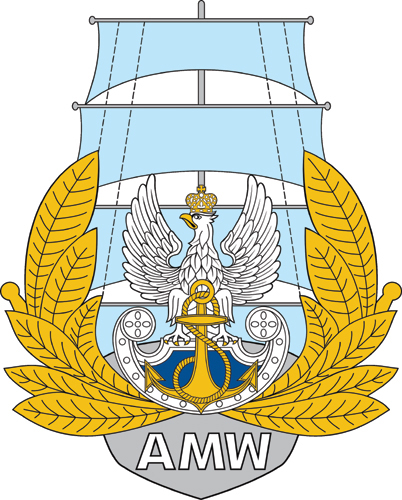 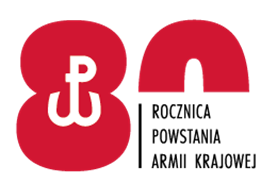 Akademia Marynarki Wojennej im. Bohaterów Westerplatteul. inż. Śmidowicza 6981-127 GDYNIAwww.amw.gdynia.plZAMAWIAJĄCY:Akademia Marynarki Wojennej im. Bohaterów Westerplatteul. inż. Śmidowicza 6981-127 GDYNIAwww.amw.gdynia.plZAMAWIAJĄCY:Akademia Marynarki Wojennej im. Bohaterów Westerplatteul. inż. Śmidowicza 6981-127 GDYNIAwww.amw.gdynia.plZAMAWIAJĄCY:Akademia Marynarki Wojennej im. Bohaterów Westerplatteul. inż. Śmidowicza 6981-127 GDYNIAwww.amw.gdynia.plZAPRASZA DO ZŁOŻENIA OFERTY W POSTĘPOWANIUAMW dostępna dla osób z niepełnosprawnościamiCzęść I:  Bud. nr 5 - budowa szybu, zakup i montaż windy – II etap remontu elewacji.Część II: Bud. nr 9 - remont kładki i schodów z przebudową wiatrołapu.
TRYB UDZIELENIA ZAMÓWIENIA: tryb podstawowy bez negocjacjiPodstawa prawna: Ustawa z dnia 11.09.2019 r. - Prawo zamówień publicznych(Dz. U. z 2021 r. poz. 1129 z późn. zm.)ZAPRASZA DO ZŁOŻENIA OFERTY W POSTĘPOWANIUAMW dostępna dla osób z niepełnosprawnościamiCzęść I:  Bud. nr 5 - budowa szybu, zakup i montaż windy – II etap remontu elewacji.Część II: Bud. nr 9 - remont kładki i schodów z przebudową wiatrołapu.
TRYB UDZIELENIA ZAMÓWIENIA: tryb podstawowy bez negocjacjiPodstawa prawna: Ustawa z dnia 11.09.2019 r. - Prawo zamówień publicznych(Dz. U. z 2021 r. poz. 1129 z późn. zm.)ZAPRASZA DO ZŁOŻENIA OFERTY W POSTĘPOWANIUAMW dostępna dla osób z niepełnosprawnościamiCzęść I:  Bud. nr 5 - budowa szybu, zakup i montaż windy – II etap remontu elewacji.Część II: Bud. nr 9 - remont kładki i schodów z przebudową wiatrołapu.
TRYB UDZIELENIA ZAMÓWIENIA: tryb podstawowy bez negocjacjiPodstawa prawna: Ustawa z dnia 11.09.2019 r. - Prawo zamówień publicznych(Dz. U. z 2021 r. poz. 1129 z późn. zm.)ZAPRASZA DO ZŁOŻENIA OFERTY W POSTĘPOWANIUAMW dostępna dla osób z niepełnosprawnościamiCzęść I:  Bud. nr 5 - budowa szybu, zakup i montaż windy – II etap remontu elewacji.Część II: Bud. nr 9 - remont kładki i schodów z przebudową wiatrołapu.
TRYB UDZIELENIA ZAMÓWIENIA: tryb podstawowy bez negocjacjiPodstawa prawna: Ustawa z dnia 11.09.2019 r. - Prawo zamówień publicznych(Dz. U. z 2021 r. poz. 1129 z późn. zm.)                                                                                                      ZATWIERDZAM                                                                                                      Rektor-Komendant                                                                              Kontradmirał prof. dr hab. Tomasz SZUBRYCHTdnia  …… …………….. 2022 r.Opracowała: Sekcja Zamówień Publicznych                                                                                                      ZATWIERDZAM                                                                                                      Rektor-Komendant                                                                              Kontradmirał prof. dr hab. Tomasz SZUBRYCHTdnia  …… …………….. 2022 r.Opracowała: Sekcja Zamówień Publicznych                                                                                                      ZATWIERDZAM                                                                                                      Rektor-Komendant                                                                              Kontradmirał prof. dr hab. Tomasz SZUBRYCHTdnia  …… …………….. 2022 r.Opracowała: Sekcja Zamówień Publicznych                                                                                                      ZATWIERDZAM                                                                                                      Rektor-Komendant                                                                              Kontradmirał prof. dr hab. Tomasz SZUBRYCHTdnia  …… …………….. 2022 r.Opracowała: Sekcja Zamówień PublicznychROZDZIAŁ 1Nazwa oraz adres Zamawiającego, numer telefonu, adres poczty elektronicznej oraz strony internetowej prowadzonego postępowaniaNazwa oraz adres Zamawiającego, numer telefonu, adres poczty elektronicznej oraz strony internetowej prowadzonego postępowaniaNazwa:Nazwa:Akademia Marynarki Wojennej im. Bohaterów Westerplatte Adres:Adres:ul. inż. Śmidowicza 6981 – 127 GDYNIANumer telefonu:Numer telefonu:261262537Godziny urzędowania:Godziny urzędowania:od godz. 7.30 do godz. 15.30NIP:NIP:586-010-46-93REGON:REGON:190064136Adres poczty elektronicznej:Adres poczty elektronicznej:przetargi@amw.gdynia.pl Adres strony internetowej:Adres strony internetowej prowadzonego postępowaniaAdres strony internetowej:Adres strony internetowej prowadzonego postępowaniawww.amw.gdynia.plplatforma zakupowahttps://platformazakupowa.pl/Wykonawca zamierzający wziąć udział w postępowaniu o udzielenie zamówienia publicznego, zobowiązany jest posiadać konto na platformie zakupowej.Zarejestrowanie i utrzymanie konta na platformie zakupowej oraz korzystanie z platformy jest bezpłatne. platforma zakupowahttps://platformazakupowa.pl/Wykonawca zamierzający wziąć udział w postępowaniu o udzielenie zamówienia publicznego, zobowiązany jest posiadać konto na platformie zakupowej.Zarejestrowanie i utrzymanie konta na platformie zakupowej oraz korzystanie z platformy jest bezpłatne. platforma zakupowahttps://platformazakupowa.pl/Wykonawca zamierzający wziąć udział w postępowaniu o udzielenie zamówienia publicznego, zobowiązany jest posiadać konto na platformie zakupowej.Zarejestrowanie i utrzymanie konta na platformie zakupowej oraz korzystanie z platformy jest bezpłatne. platforma zakupowahttps://platformazakupowa.pl/ROZDZIAŁ 4Informacja, czy Zamawiający przewiduje wybór najkorzystniejszej oferty 
z możliwością prowadzenia negocjacjiROZDZIAŁ 5Opis przedmiotu zamówieniaROZDZIAŁ 6Termin wykonania zamówieniaROZDZIAŁ 7Projektowane postanowienia umowy w sprawie zamówienia publicznego, które zostaną wprowadzone do treści tej umowyROZDZIAŁ 8Informacja o środkach komunikacji elektronicznej, przy użyciu, których Zamawiający będzie komunikował się z Wykonawcami, oraz informacje 
o wymaganiach technicznych i organizacyjnych sporządzania, wysyłania 
i odbierania korespondencji elektronicznejROZDZIAŁ 9Informacja o sposobie komunikowania się Zamawiającego z Wykonawcami w inny sposób niż przy użyciu środków komunikacji elektronicznej 
w przypadku zaistnienia jednej z sytuacji określonych w art. 65 ust. 1, art. 66 i art. 69ROZDZIAŁ 10Wskazanie osób uprawnionych do komunikowania się z WykonawcamiSekcja Zamówień PublicznychAnna PARASIŃSKA, Beata ŁASZCZEWSKA-ADAMCZAK, Rafał FUDALA.Sekcja Zamówień PublicznychAnna PARASIŃSKA, Beata ŁASZCZEWSKA-ADAMCZAK, Rafał FUDALA.Sekcja Zamówień PublicznychAnna PARASIŃSKA, Beata ŁASZCZEWSKA-ADAMCZAK, Rafał FUDALA.ROZDZIAŁ 11Termin związania ofertąROZDZIAŁ 12Opis sposobu przygotowania ofertyROZDZIAŁ 13Sposób oraz termin składania ofertROZDZIAŁ 14Termin otwarcia ofertROZDZIAŁ 15Podstawy wykluczeniaROZDZIAŁ 16Sposób obliczenia cenyROZDZIAŁ 17Opis kryteriów oceny ofert, wraz z podaniem wag tych kryteriów, i sposobu ocenyNazwa kryteriumWaga %Sposób punktowania pkt.Cena wykonania zamówienia /C/6060Gwarancja na roboty budowlane /Grb/2020Gwarancja na urządzenia /Gu/2020ROZDZIAŁ 18Informacje o formalnościach, jakie muszą zostać dopełnione po wyborze oferty w celu zawarcia umowy w sprawie zamówienia publicznegoROZDZIAŁ 19Pouczenie o środkach ochrony prawnej przysługujących WykonawcyROZDZIAŁ 20Informacje o warunkach udziału w postępowaniu, jeżeli Zamawiający je przewidujeROZDZIAŁ 21Informacje o podmiotowych środkach dowodowych, jeżeli Zamawiający będzie wymagał ich złożeniaROZDZIAŁ 22Opis części zamówienia, jeżeli Zamawiający dopuszcza składanie ofert częściowychROZDZIAŁ 23Liczba części zamówienia, na którą Wykonawca może złożyć ofertę, lub maksymalna liczbę części, na które zamówienie może zostać udzielone temu samemu Wykonawcy, oraz kryteria lub zasady, mające zastosowanie do ustalenia, które części zamówienia zostaną udzielone jednemu Wykonawcy, w przypadku wyboru jego oferty w większej niż maksymalna liczbie częściROZDZIAŁ 24Informacje dotyczące ofert wariantowych, w tym informacje o sposobie przedstawiania ofert wariantowych oraz minimalne warunki, jakim muszą odpowiadać oferty wariantowe, jeżeli Zamawiający wymaga lub dopuszcza ich składanieROZDZIAŁ 25Wymagania w zakresie zatrudnienia na podstawie stosunku pracy, 
w okolicznościach, o których mowa w art. 95ROZDZIAŁ 26Wymagania w zakresie zatrudnienia osób, o których mowa w art. 96 ust. 2 pkt 2, jeżeli Zamawiający przewiduje takie wymaganiaROZDZIAŁ 27Informacje o zastrzeżeniu możliwości ubiegania się o udzielenie zamówienia wyłącznie przez wykonawców, o których mowa w art. 94, jeżeli Zamawiający przewiduje takie wymaganiaROZDZIAŁ 28Wymagania dotyczące wadium, w tym jego kwotę, jeżeli Zamawiający przewiduje obowiązek wniesienia wadiumROZDZIAŁ 29Informacje o przewidywanych zamówieniach, o których mowa w art. 214 ust. 1 pkt 7 i 8, jeżeli Zamawiający przewiduje udzielenie takich zamówieńROZDZIAŁ 30Informacje dotyczące przeprowadzenia przez Wykonawcę wizji lokalnej lub sprawdzenia przez niego dokumentów niezbędnych do realizacji zamówienia, o których mowa w art. 131 ust. 2 ustawy Prawo zamówień publicznych, jeżeli Zamawiający przewiduje możliwość albo wymaga złożenia oferty po odbyciu wizji lokalnej lub sprawdzeniu tych dokumentówROZDZIAŁ 31Informacje dotyczące walut obcych, w jakich mogą być prowadzone rozliczenia między Zamawiającym a wykonawcą, jeżeli Zamawiający przewiduje rozliczenia w walutach obcychROZDZIAŁ 32Informacje dotyczące zwrotu kosztów udziału w postępowaniu, jeżeli Zamawiający przewiduje ich zwrotROZDZIAŁ 33Informację o obowiązku osobistego wykonania przez Wykonawcę kluczowych zadań, jeżeli Zamawiający dokonuje takiego zastrzeżenia zgodnie z art. 60 i art. 121 ustawy Prawo zamówień publicznychROZDZIAŁ 34Maksymalna liczba wykonawców, z którymi Zamawiający zawrze umowę ramową, jeżeli Zamawiający przewiduje zawarcie umowy ramowejROZDZIAŁ 35Informacja o przewidywanym wyborze najkorzystniejszej oferty 
z zastosowaniem aukcji elektronicznej wraz z informacjami, o których mowa w art. 230 ustawy Prawo zamówień publicznych, jeżeli Zamawiający przewiduje aukcję elektronicznąROZDZIAŁ 36Wymóg lub możliwość złożenia ofert w postaci katalogów elektronicznych lub dołączenia katalogów elektronicznych do oferty, w sytuacji określonej w art. 93ustawy Prawo zamówień publicznychROZDZIAŁ 37Informacje dotyczące zabezpieczenia należytego wykonania umowy, jeżeli Zamawiający je przewidujeROZDZIAŁ 38Klauzula informacyjna z art. 13 RODO do zastosowania przez Zamawiających w celu związanym z postępowaniem o udzielenie zamówienia publicznegoROZDZIAŁ 39ZałącznikiL.p.L.p.NazwaWartość robót 
zł bruttoL.p.L.p.Nazwa11Roboty przygotowawcze22Konstrukcja windy33Zakup i montaż dźwigu osobowego elektrycznego narożnego dla osób niepełnos- prawnych o udźwigu 800 kg i wym. wew. kabiny min 1,40 x 1,40; automatyka windy winna współpracować z centralą oddymiania tak w zakresie zjazdu p.pożarowego jak i przy zaniku napięcia sieciowego; dźwig wyposażony w kamerę IP oraz w system łączności. W ZAKRESIE: instalacja oświetleniowa, instalacja gniazda serwisowego w szybie windy oraz oświetlenie awaryjne przed zewnętrznymi drzwiami szybu windowego na poziomie 0,0044Roboty wykończeniowe5Roboty zewnętrzneRoboty zewnętrzne6Instalacja elektrycznaInstalacja elektryczna7Instalacja systemu sygnalizacji pożaruInstalacja systemu sygnalizacji pożaruRAZEM wartość bruttoRAZEM wartość bruttoOgółemOgółemL.p.L.p.NazwaWartość robót 
zł bruttoL.p.L.p.Nazwa11Roboty przygotowawcze i rozbiórkowe22Zbrojenie i betonowanie 33Izolacje44Elementy zabezpieczające - balustrada5Umocnienie skarpyUmocnienie skarpy6Platforma dla niepełnosprawnychPlatforma dla niepełnosprawnych7Wiatrołap ( roboty rozbiórkowe, budowa nowego wiatrołapu, roboty naprawczo/wykończeniowe związane z wykonaniem wiatrołapu wewnątrz i na zewnątrz budynku nr 9)Wiatrołap ( roboty rozbiórkowe, budowa nowego wiatrołapu, roboty naprawczo/wykończeniowe związane z wykonaniem wiatrołapu wewnątrz i na zewnątrz budynku nr 9)8Instalacja elektryczna oraz zasilanie platformy schodowej Instalacja elektryczna oraz zasilanie platformy schodowej RAZEM wartość bruttoRAZEM wartość bruttoOgółemOgółem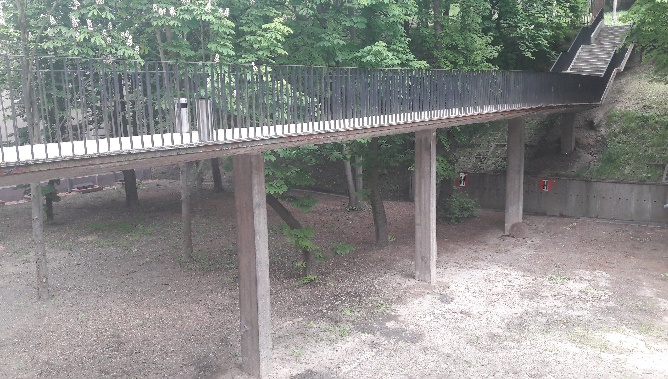 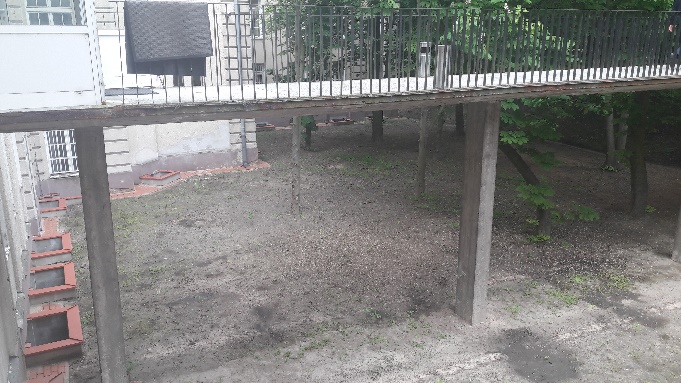 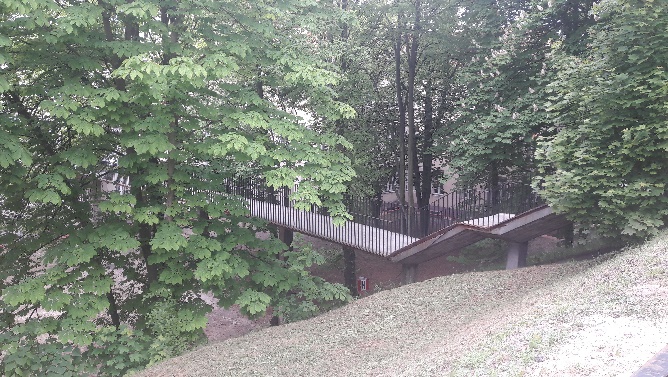 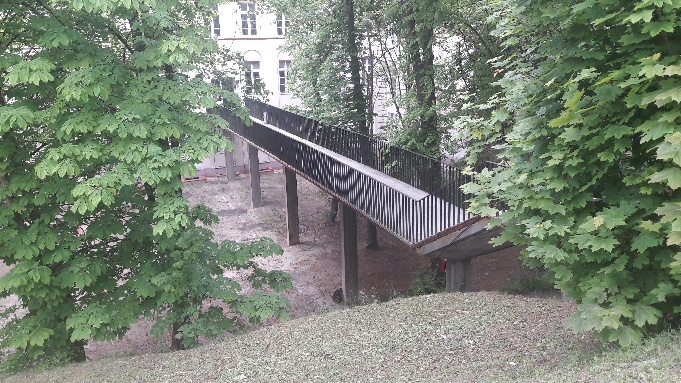 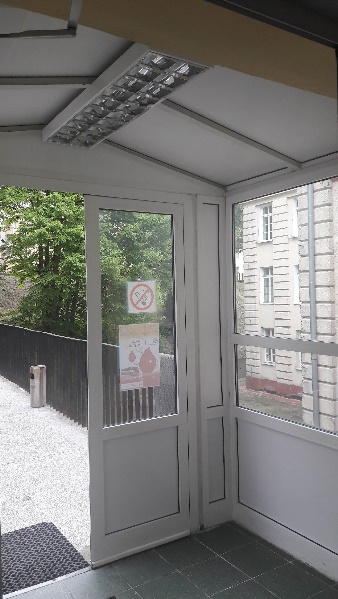 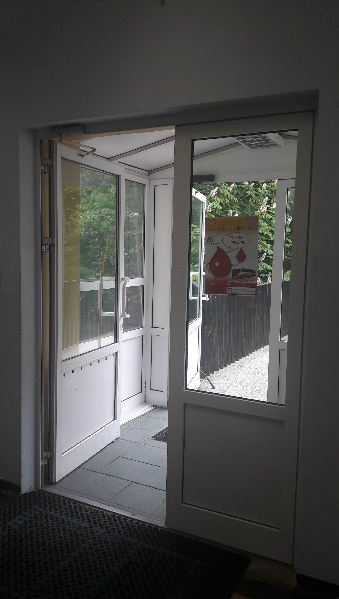 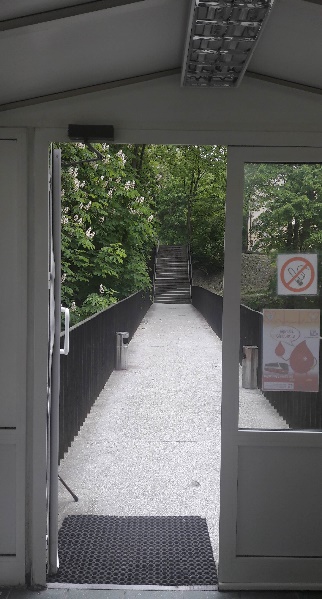 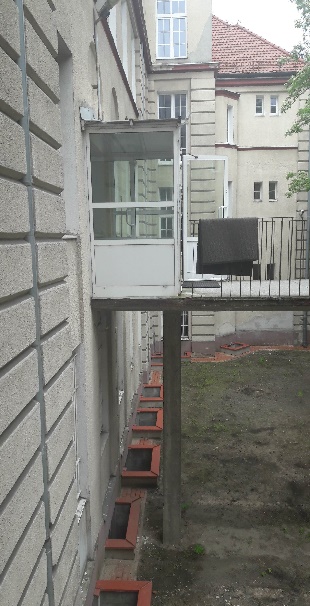 Nazwa ......................................................................Adres ......................................................................Lp.Inwestycja zrealizowana w okresie ostatnich 5-u latNr rejestru zabytkówNazwa zleceniodawcy na  rzecz którego zostały wykonane roboty(adres, telefon kontaktowy, adres e-mail)TerminRealizacji(od ÷ do)miesiąc/rokWartośćZadania(brutto)Sposób realizacji robót (zasób własny/ podmiot trzeci- w tym przypadku podać nazwę, adres, tel. Podmiotu)1.1.Nazwa inwestycji:……………………………………2.adres: ………………………………………3.Zakres prac przy realizacji obiektu – opis:…………. Nazwa:……………Adres:……………telefon kontaktowy:……………Termin wykonania (od-do)……….…..-…………..miesiąc/rokData uzyskania pozwolenia na użytkowanie(od-do)…….…………..miesiąc/rok……………………..Brutto(min 500.000,00 zł)………2.1.Nazwa inwestycji:……………………………………2.adres: ………………………………………3.Zakres prac przy realizacji obiektu – opis:………….Nazwa:……………Adres:……………telefon kontaktowy:……………Termin wykonania (od-do)……….…..-…………..miesiąc/rokData uzyskania pozwolenia na użytkowanie(od-do)…….…………..miesiąc/rok……………………..Brutto(min 500.000,00 zł)…………Lp.RodzajspecjalnościImię 
i NazwiskoDoświadczenie zawodowe(w latach /miesiącachod ÷ do)Zgodnie z załącznikami nr ………oraz załącznikiem nr ……….Opis posiadanych kwalifikacji(rodzaj i nr uprawnień budowlanych, data ich wydania, nazwa organu wydającego, dla archeologa nr dyplomu)Zakres planowanych do wykonywania  czynności podczas realizacji zamówieniaInformacja o podstawie do dysponowania tą osobąprzez Wykonawcę(w przypadku udostępnieniapodać nazwę podmiotu)1.Kierowanie robotami budowlanymi, z pełnieniem funkcji Kierownika Budowy………..W latach/ miesiącachod-do………lat/..…msc………..………..Osoba będąca w dyspozycji Wykonawcy)Osoba udostępnionaprzez inny podmiot , 
tj……….…………………..3.Kierowanie robotami budowlanymi w branży elektrycznej pełniąca funkcję kierownika robót branży elektrycznej………..W latach/ miesiącachod-do………lat/..…msc………..………..Osoba będąca w dyspozycji Wykonawcy)   Osoba udostępnionaprzez inny podmiot ,
 tj.………………………..